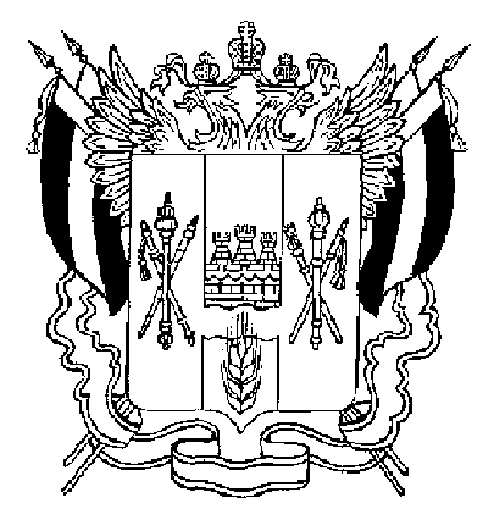 ПРАВИТЕЛЬСТВО РОСТОВСКОЙ ОБЛАСТИПОСТАНОВЛЕНИЕ от 15.10.2018  637г. Ростов-на-ДонуВ редакции постановлений Правительства Ростовской области от 01.02.2019 № 44, от 20.03.2019 № 181, от 17.04.2019 № 266, от 27.06.2019 № 441, от 07.08.2019 № 557, от 29.11.2019 № 866, от 16.12.2019 № 923, от 10.03.2020 № 105,
от 25.05.2020 № 480Об утверждении государственной программы Ростовской области «Экономическое развитие и инновационная экономика»В соответствии с постановлением Правительства Ростовской области от 10.01.2018 № 1 «Об утверждении Порядка разработки, реализации и оценки эффективности государственных программ Ростовской области», распоряжением Правительства Ростовской области от 09.08.2018 № 436 «Об утверждении Перечня государственных программ Ростовской области» Правительство Ростовской области постановляет:1. Утвердить государственную программу Ростовской области «Экономическое развитие и инновационная экономика» согласно приложению № 1.2. Признать утратившими силу постановления Правительства Ростовской области по Перечню согласно приложению № 2.3. Настоящее постановление вступает в силу со дня его официального опубликования, но не ранее 1 января 2019 г., и распространяется на правоотношения, возникающие начиная с составления проекта областного бюджета на 2019 год и на плановый период 2020 и 2021 годов.4. Контроль за выполнением настоящего постановления возложить на министра экономического развития Ростовской области Папушенко М.В.ГубернаторРостовской области		    В.Ю. ГолубевПостановление вноситминистерство экономического развития Ростовской областиПриложение № 1к постановлениюПравительстваРостовской областиот 15.10.2018 № 637ГОСУДАРСТВЕННАЯ ПРОГРАММА Ростовской области «Экономическое развитие и инновационная экономика»Паспортгосударственной программы Ростовской области «Экономическое развитие и инновационная экономика»Паспортподпрограммы «Создание благоприятных условий для привлечения инвестиций в Ростовскую область»Паспорт
подпрограммы «Развитие субъектов малого 
и среднего предпринимательства в Ростовской области»Паспорт
подпрограммы «Инновационное развитие Ростовской области» Паспорт подпрограммы «Развитие международного, межрегионального 
сотрудничества и поддержка экспортной деятельности в Ростовской области»Паспорт подпрограммы «Защита прав потребителей в Ростовской области» Паспортподпрограммы «Обеспечение реализации государственной программы Ростовской области «Экономическое развитие и инновационная экономика»Приоритеты и цели в сфере экономического развития Основными приоритетами в сфере экономического развития являются:создание благоприятных условий для привлечения инвестиций и развития малого и среднего бизнеса;снижение административных барьеров в экономике;повышение грамотности в предпринимательской деятельности;увеличение оборота малых и средних предприятий;увеличение производительности труда в секторе малого и среднего предпринимательства;увеличение доли занятого населения в секторе малого и среднего предпринимательства в общей численности занятого населения;комплексное развитие моногородов;реализация мер по повышению инновационной привлекательности региона;популяризация и повышение престижности инновационной деятельности;создание условий для увеличения объема отгруженной инновационной продукции (товаров, работ, услуг);повышение доступности источников финансирования для инновационных проектов и проведения опытно-конструкторских работ;модернизация инновационной инфраструктуры;создание условий для формирования и развития эффективной инфраструктуры поддержки инновационной деятельности в Ростовской области;повышение конкурентоспособности Ростовской области во внешней среде;увеличение совокупного объема экспорта товарной продукции и услуг в Ростовской области;развитие международных и межрегиональных связей;повышение уровня правовой грамотности потребителей и информированности потребителей о потребительских свойствах товаров (работ, услуг);внедрение программно-целевого метода планирования и проектного управления.В соответствии со Стратегией социально-экономического развития Ростовской области на период до 2030 года, утвержденной постановлением Правительства Ростовской области от 26.12.2018 № 864, цели экономической политики включают:обеспечение материального благосостояния и самореализации населения;повышение конкурентоспособности и закрепление лидерских позиций экономических субъектов на отраслевых рынках;обеспечение экономической основы для развития социальной сферы;сбалансированное территориальное экономическое развитие.Реализация указанных основных приоритетов и целей осуществляется в соответствии:с Указом Президента Российской Федерации от 07.05.2018 № 204 «О национальных целях и стратегических задачах развития Российской Федерации на период до 2024 года»;с Законом Российской Федерации от 07.02.1992 № 2300-1 «О защите прав потребителей»;со Стратегией инвестиционного развития Ростовской области до 2030 года, утвержденной постановлением Правительства Ростовской области от 31.07.2013 № 474;с Областным законом от 28.11.2006 № 591-ЗС «Об инновационной деятельности в Ростовской области»;с распоряжением Правительства Ростовской области от 02.11.2016 № 565 «О реализации на территории Ростовской области Стратегии развития малого и среднего предпринимательства в Российской Федерации до 2030 года»;с региональными проектами «Улучшение условий ведения предпринимательской деятельности (Ростовская область)», «Акселерация субъектов малого и среднего предпринимательства (Ростовская область)», «Популяризация предпринимательства (Ростовская область)», «Расширение доступа субъектов МСП к финансовым ресурсам, в том числе к льготному финансированию (Ростовская область)», «Адресная поддержка повышения производительности труда (Ростовская область)», «Системные меры развития международной кооперации и экспорта (Ростовская область)» и «Экспорт услуг (Ростовская область)», «Системные меры по повышению производительности труда» (Ростовская область)».Перечень налоговых расходов в рамках государственной программы Ростовской области «Экономическое развитие и инновационная экономика» приведен в приложении № 1 к государственной программе».Сведения о показателях государственной программы Ростовской области «Экономическое развитие и инновационная экономика», подпрограмм государственной программы Ростовской области «Экономическое развитие и инновационная экономика» и их значениях приведены в приложении № 2 к государственной программе.Перечень подпрограмм, основных мероприятий, приоритетных основных мероприятий государственной программы Ростовской области «Экономическое развитие и инновационная экономика» приведен в приложении № 3 к государственной программе.Расходы областного бюджета на реализацию государственной программы Ростовской области «Экономическое развитие и инновационная экономика» приведены в приложении № 4 к государственной программе.Расходы на реализацию государственной программы Ростовской области «Экономическое развитие и инновационная экономика» приведены в приложении № 5 к государственной программе.Общая характеристика участия муниципальных 
образований в Ростовской области в реализации государственной программыУчастие муниципальных образований в Ростовской области в реализации государственной программы предусмотрено в рамках подпрограммы «Развитие субъектов малого и среднего предпринимательства в Ростовской области» по следующим направлениям:прямая финансовая поддержка субъектов малого и среднего предпринимательства, включающая предоставление субсидий на возмещение части затрат, связанных с ведением предпринимательской деятельности;опосредованная поддержка развития малого и среднего предпринимательства, включающая реализацию комплекса следующих мер:пропаганду и популяризацию предпринимательской деятельности;развитие организаций, образующих инфраструктуру поддержки предпринимательства;развитие микрофинансирования;оказание консультационной и информационной поддержки субъектов малого и среднего предпринимательства.Реализация перечисленных направлений осуществляется как за счет собственных средств местных бюджетов, так и при финансовой поддержке из областного бюджета.Сведения о показателях по муниципальным образованиям в Ростовской области приведены в приложении № 6 к государственной программе.Распределение субсидий по муниципальным образованиям в Ростовской области и направлениям расходования средств приведено в приложении № 7 к государственной программе.Условия предоставления межбюджетных трансфертов из областного бюджета в форме субсидий приведены в приложении № 8 к государственной программе.Начальник управлениядокументационного обеспеченияПравительства Ростовской области                                                Т.А. РодионченкоПриложение № 1к государственной программеРостовской области «Экономическое развитие и инновационная экономика»ПЕРЕЧЕНЬ налоговых расходов в рамках государственной программы Ростовской области «Экономическое развитие и инновационная экономика»* В соответствии с принятыми решениями Правительства Российской Федерации период существования ТОСЭР «Гуково» – до 2025 года, ТОСЭР «Донецк» и «Зверево» – до 2027 года.** Данный вид льготы согласно Областному закону от 10.05.2012 № 843-ЗС «О региональных налогах и некоторых вопросах налогообложения в Ростовской области» предоставляется с 01.01.2020 и носит заявительный характер, таким образом определить количество получателей и предполагаемый объем расходов не представляется возможным, количество получателей и объем расходов будут уточнены по фактически предоставленным льготам.*** В соответствии с Общероссийским классификатором видов экономической деятельности, утвержденным Приказом Федерального агентства по техническому регулированию и метрологии от 31.01.2014 № 14-ст.Примечание.Используемое сокращение:ИП – индивидуальный предприниматель.Приложение № 2к государственной программеРостовской области «Экономическое развитие и инновационная экономика»СВЕДЕНИЯо показателях государственной программы Ростовской области «Экономическое развитие и инновационная экономика», подпрограмм государственной программы Ростовской области «Экономическое развитие и инновационная экономика» и их значенияхПриложение № 3к государственной программе Ростовской области «Экономическое развитие и инновационная экономика»Переченьподпрограмм, основных мероприятий, приоритетных основных мероприятий государственной программы Ростовской области «Экономическое развитие и инновационная экономика»Примечание.Список используемых сокращений:НИОКР – научно-исследовательская и опытно-конструкторская работа;СНГ – Содружество Независимых Государств.Приложение № 4к государственной программеРостовской области «Экономическое развитие и инновационная экономика»РАСХОДЫ областного бюджета на реализацию государственной программы Ростовской области «Экономическое развитие и инновационная экономика»Примечание.1. Х – данные ячейки не заполняются.2. Список используемых сокращений:ВР – вид расходов;ГРБС – главный распорядитель бюджетных средств;Рз Пр – раздел, подраздел;ЦСР – целевая статья расходов.Приложение № 5к государственной программе Ростовской области «Экономическое развитие и инновационная экономика»РАСХОДЫна реализацию государственной программы Ростовской области «Экономическое развитие и инновационная экономика»Приложение № 6к государственной программе Ростовской области «Экономическое развитие и инновационная экономика»Сведенияо показателях по муниципальным образованиям в Ростовской областиПримечание.Используемые сокращения:г. – город;МСП – малое и среднее предпринимательство.».Приложение № 7к государственной программе Ростовской области «Экономическое развитие и инновационная экономика»РАСПРЕДЕЛЕНИЕсубсидий по муниципальным образованиям в Ростовской области и направлениям расходования средств Таблица № 1(тыс. рублей)Таблица № 2 (тыс. рублей)Приложение № 8к государственной программе Ростовской области «Экономическое развитие и инновационная экономика»ПОРЯДОКпредоставления и распределения субсидий из областного бюджета на реализацию муниципальных программ, в сферу реализации которых входит развитие субъектов малого и среднего предпринимательства1. Предоставление субсидий из областного бюджета на реализацию муниципальных программ, в сферу реализации которых входит развитие субъектов малого и среднего предпринимательства, осуществляется при выполнении следующих условий:наличия муниципальной программы, в сфере реализации которой находится развитие малого и среднего предпринимательства (далее – муниципальная программа), утвержденной в установленном порядке и предусматривающей средства местного бюджета, направляемые на софинансирование расходов по объектам и направлениям в соответствии с постановлением Правительства Ростовской области от 28.12.2011 № 302 «Об  уровне софинансирования субсидий местным бюджетам для софинансирования расходных обязательств, возникающих при выполнении полномочий органов местного самоуправления по вопросам местного значения»;исполнения органами местного самоуправления Ростовской области обязательств по софинансированию мероприятий муниципальных программ;наличия в правовых актах представительных органов муниципальных образований о местных бюджетах средств местных бюджетов, направляемых на софинансирование расходов по объектам и направлениям в соответствии с постановлением Правительства Ростовской области от 28.12.2011 № 302;наличия в правовых актах представительных органов муниципальных образований о местных бюджетах кодов бюджетной классификации доходов для предоставления субсидий, закрепленных за соответствующими главными администраторами доходов местных бюджетов.2. Для получения субсидии в целях софинансирования муниципальных программ, в сферу реализации которых входит развитие субъектов малого и  среднего предпринимательства (далее – субсидия), исполнительно-распорядительные органы местного самоуправления муниципальных образований в Ростовской области представляют главному распорядителю средств областного бюджета, направляемых в форме межбюджетного трансферта на реализацию муниципальных программ (далее – главный распорядитель), на бумажном носителе заявки, в которых указываются объем субсидии, мероприятия муниципальных программ, подлежащие софинансированию (далее – заявка). На основании представленных заявок главным распорядителем осуществляется отбор муниципальных образований для предоставления субсидий и принимается решение о предоставлении субсидии.Критерии отбора муниципальных образований для предоставления субсидий (балльная шкала оценок), перечень документов, представляемых исполнительно-распорядительными органами местного самоуправления муниципальных образований в Ростовской области, устанавливаются главным распорядителем.3. Субсидии местным бюджетам предоставляются в объемах, указанных в  заявках. В случае невозможности удовлетворения всех заявок в связи с превышением лимита бюджетных средств, сумма субсидии снижается исходя из  лимита бюджетных средств пропорционально набранным баллам и определяется по следующей формуле:Cоб = Змо х Бмо ,где Cоб – сумма средств из областного бюджета, предоставляемых местному бюджету на реализацию муниципальной программы (межбюджетный трансферт), тыс. рублей;Змо – сумма средств из областного бюджета на реализацию муниципальной программы, указанная в заявке, тыс. рублей;Бмо – коэффициент, рассчитанный исходя из количества набранных муниципальным образованием баллов, который определяется по следующей формуле:        КмоБмо = ––––– ,          Кmaxгде Кмо – количество баллов, набранных муниципальным образованием;Кmax – максимальное количество баллов среди набранных муниципальными образованиями.При этом уровень софинансирования муниципальной программы не  может быть больше предельного уровня софинансирования мероприятий из областного бюджета, установленного Правительством Ростовской области.Приложение № 2к постановлениюПравительстваРостовской областиот 15.10.2018 № 637Переченьпостановлений Правительства Ростовской области, признанных утратившими силу1. Постановление Правительства Ростовской области от 25.09.2013
№ 599 «Об утверждении государственной программы Ростовской области «Экономическое развитие и инновационная экономика». 2. Постановление Правительства Ростовской области от 19.12.2013
№ 783 «О внесении изменений в постановление Правительства Ростовской области от 25.09.2013 № 599». 3. Пункт 6 приложения к постановлению Правительства Ростовской области от 16.01.2014 № 34 «О внесении изменений в некоторые постановления Правительства Ростовской области».4. Постановление Правительства Ростовской области от 06.03.2014
№ 155 «О внесении изменений в постановление Правительства Ростовской области от 25.09.2013 № 599».5. Постановление Правительства Ростовской области от 10.07.2014
№ 490 «О внесении изменений в постановление Правительства Ростовской области от 25.09.2013 № 599».6. Постановление Правительства Ростовской области от 25.09.2014
№ 653 «О внесении изменений в постановление Правительства Ростовской области от 25.09.2013 № 599».7. Постановление Правительства Ростовской области от 27.11.2014
№ 788 «О внесении изменений в постановление Правительства Ростовской области от 25.09.2013 № 599». 8. Постановление Правительства Ростовской области от 16.01.2015
№ 24 «О внесении изменений в постановление Правительства Ростовской области от 25.09.2013 № 599». 9. Постановление Правительства Ростовской области от 22.05.2015
№ 349 «О внесении изменений в постановление Правительства Ростовской области от 25.09.2013 № 599». 10. Постановление Правительства Ростовской области от 03.06.2015
№ 377 «О внесении изменений в постановление Правительства Ростовской области от 25.09.2013 № 599». 11. Постановление Правительства Ростовской области от 08.07.2015
№ 447 «О внесении изменений в постановление Правительства Ростовской области от 25.09.2013 № 599». 12. Постановление Правительства Ростовской области от 02.09.2015
№ 559 «О внесении изменений в постановление Правительства Ростовской области от 25.09.2013 № 599». 13. Постановление Правительства Ростовской области от 21.10.2015
№ 42 «О внесении изменений в постановление Правительства Ростовской области от 25.09.2013 № 599». 14. Постановление Правительства Ростовской области от 09.12.2015
№ 163 «О внесении изменений в постановление Правительства Ростовской области от 25.09.2013 № 599». 15. Постановление Правительства Ростовской области от 16.12.2015
№ 175 «О внесении изменений в постановление Правительства Ростовской области от 25.09.2013 № 599». 16. Постановление Правительства Ростовской области от 31.12.2015
№ 231 «О внесении изменений в постановление Правительства Ростовской области от 25.09.2013 № 599».  17. Постановление Правительства Ростовской области от 18.02.2016
№ 109 «О внесении изменений в постановление Правительства Ростовской области от 25.09.2013 № 599».18. Постановление Правительства Ростовской области от 07.04.2016
№ 265 «О внесении изменений в постановление Правительства Ростовской области от 25.09.2013 № 599».19. Постановление Правительства Ростовской области от 10.05.2016
№ 332 «О внесении изменений в постановление Правительства Ростовской области от 25.09.2013 № 599».  20. Постановление Правительства Ростовской области от 25.05.2016
№ 370 «О внесении изменений в постановление Правительства Ростовской области от 25.09.2013 № 599».  21. Постановление Правительства Ростовской области от 14.07.2016
№ 491 «О внесении изменений в постановление Правительства Ростовской области от 25.09.2013 № 599».  22. Постановление Правительства Ростовской области от 17.08.2016
№ 602 «О внесении изменений в постановление Правительства Ростовской области от 25.09.2013 № 599».23. Постановление Правительства Ростовской области от 19.10.2016
№ 707 «О внесении изменений в постановление Правительства Ростовской области от 25.09.2013 № 599».24. Постановление Правительства Ростовской области от 09.11.2016 
№ 768 «О внесении изменений в постановление Правительства Ростовской области от 25.09.2013 № 599».25. Постановление Правительства Ростовской области от 02.12.2016
№ 808 «О внесении изменений в постановление Правительства Ростовской области от 25.09.2013 № 599».26. Постановление Правительства Ростовской области от 29.12.2016
№ 910 «О внесении изменений в постановление Правительства Ростовской области от 25.09.2013 № 599».27. Постановление Правительства Ростовской области от 15.02.2017
№ 106 «О внесении изменений в постановление Правительства Ростовской области от 25.09.2013 № 599».28. Постановление Правительства Ростовской области от 15.03.2017
№ 155 «О внесении изменений в постановление Правительства Ростовской области от 25.09.2013 № 599».  29. Постановление Правительства Ростовской области от 12.05.2017
№ 351 «О внесении изменений в постановление Правительства Ростовской области от 25.09.2013 № 599».30. Постановление Правительства Ростовской области от 07.06.2017
№ 417 «О внесении изменений в постановление Правительства Ростовской области от 25.09.2013 № 599».31. Постановление Правительства Ростовской области от 15.09.2017
№ 649 «О внесении изменений в постановление Правительства Ростовской области от 25.09.2013 № 599».  32. Постановление Правительства Ростовской области от 25.10.2017
№ 729 «О внесении изменений в постановление Правительства Ростовской области от 25.09.2013 № 599».  33. Постановление Правительства Ростовской области от 28.12.2017
№ 901 «О внесении изменений в постановление Правительства Ростовской области от 25.09.2013 № 599».  34. Постановление Правительства Ростовской области от 19.01.2018
№ 18 «О внесении изменения в постановление Правительства Ростовской области от 25.09.2013 № 599».  35. Постановление Правительства Ростовской области от 14.03.2018
№ 136 «О внесении изменений в постановление Правительства Ростовской области от 25.09.2013 № 599».  36. Постановление Правительства Ростовской области от 18.04.2018
№ 243 «О внесении изменений в постановление Правительства Ростовской области от 25.09.2013 № 599». 37. Постановление Правительства Ростовской области от 21.06.2018
№ 416 «О внесении изменений в постановление Правительства Ростовской области от 25.09.2013 № 599».38. Постановление Правительства Ростовской области от 15.08.2018
№ 515 «О внесении изменений в постановление Правительства Ростовской области от 25.09.2013 № 599».Начальник управлениядокументационного обеспеченияПравительства Ростовской области                                                Т.А. РодионченкоНаименование государственной программы Ростовской области–государственная программа Ростовской области «Экономическое развитие и инновационная экономика» (далее также – государственная программа)Ответственный исполнитель государственной программы –министерство экономического развития Ростовской областиСоисполнительгосударственной программы –департамент потребительского рынка Ростовской областиУчастники государственной программы 
–министерство общего и профессионального образования Ростовской области;министерство промышленности и энергетики Ростовской области;министерство природных ресурсов и экологии Ростовской области;министерство сельского хозяйства и продовольствия Ростовской области;министерство строительства, архитектуры и территориального развития Ростовской области;министерство жилищно-коммунального хозяйства Ростовской области;министерство транспорта Ростовской области;органы местного самоуправления муниципальных образований в Ростовской области, в случае принятия ими соответствующих решений (далее – органы местного самоуправления)Подпрограммы государственной программы 
–«Создание благоприятных условий для привлечения инвестиций в Ростовскую область».«Развитие субъектов малого и среднего предпринимательства в Ростовской области».«Инновационное развитие Ростовской области».«Развитие международного, межрегионального сотрудничества и поддержка экспортной деятельности в Ростовской области».«Защита прав потребителей в Ростовской области».«Обеспечение реализации государственной программы Ростовской области «Экономическое развитие и инновационная экономика»Программно-целевые инструменты государственной программы –отсутствуютЦель государственной программы –устойчивый рост экономики Ростовской области Задачи государственной программы–создание условий для роста частных инвестиций в основной капитал;создание условий для увеличения численности занятых в сфере малого и среднего предпринимательства, включая индивидуальных предпринимателей;создание условий для увеличения объема отгруженной инновационной продукции (товаров, работ, услуг);создание условий для расширения форм международного сотрудничества и увеличения экспорта товаров и услуг;создание условий для развития межрегионального сотрудничества;создание условий для эффективной защиты установленных законодательством Российской Федерации прав потребителей, в том числе способствующих увеличению оборота розничной торговли Ростовской областиЦелевые показатели государственной программы 
–темп роста объема частных инвестиций в основной капитал к предыдущему году в сопоставимых ценах;среднесписочная численность работников, занятых в сфере малого и среднего предпринимательства, включая индивидуальных предпринимателей;объем отгруженной инновационной продукции (товаров, работ, услуг) в действующих ценах;объем экспорта товарной продукции в Ростовской области;объем экспорта услуг в Ростовской области;темп роста товарооборота Ростовской области с другими субъектами Российской Федерации, по отношению к прошлому году;доля потребительских споров, урегулированных в досудебном порядке службами по защите прав потребителей органов местного самоуправления, от общего количества поступивших обращений;объем валового регионального продуктаЭтапы и сроки реализации государственной программы 
–2019 – 2030 годы.Этапы реализации государственной программы не выделяютсяРесурсное обеспечение государственной программы 
–общий объем финансирования государственной программы составляет 14 746 718,1 тыс. рублей, в том числе:в 2019 году – 1 510 100,6 тыс. рублей;в 2020 году – 1 550 599,4 тыс. рублей;в 2021 году – 1 376 345,7 тыс. рублей;в 2022 году – 1 671 365,2 тыс. рублей;в 2023 году – 1 079 788,4 тыс. рублей;в 2024 году – 1 079 788,4 тыс. рублей;в 2025 году – 1 079 788,4 тыс. рублей;в 2026 году – 1 079 788,4 тыс. рублей;в 2027 году – 1 079 788,4 тыс. рублей;в 2028 году – 1 079 788,4 тыс. рублей;в 2029 году – 1 079 788,4 тыс. рублей;в 2030 году – 1 079 788,4 тыс. рублей;из них:средства областного бюджета – 14 746 718,1 тыс. рублей, в том числе:в 2019 году – 1 510 100,6 тыс. рублей;в 2020 году – 1 550 599,4 тыс. рублей;в 2021 году – 1 376 345,7 тыс. рублей;в 2022 году – 1 671 365,2 тыс. рублей;в 2023 году – 1 079 788,4 тыс. рублей;в 2024 году – 1 079 788,4 тыс. рублей;в 2025 году – 1 079 788,4 тыс. рублей;в 2026 году – 1 079 788,4 тыс. рублей;в 2027 году – 1 079 788,4 тыс. рублей;в 2028 году – 1 079 788,4 тыс. рублей;в 2029 году – 1 079 788,4 тыс. рублей;в 2030 году – 1 079 788,4 тыс. рублей;из них безвозмездные поступления в областной бюджет за счет средств федерального бюджета – 1 573 101,7 тыс. рублей, в том числе:в 2019 году – 528 719,4 тыс. рублей;в 2020 году – 375 416,6 тыс. рублей;в 2021 году – 192 011,5 тыс. рублей;в 2022 году – 476 954,2 тыс. рублейОжидаемые результаты реализации государственной программы 
–улучшение условий ведения бизнеса в Ростовской области;повышение уровня инновационной и инвестиционной активности Ростовской области;увеличение объема экспорта товарной продукции, услуг в Ростовской области;развитие межрегионального сотрудничества Ростовской области с другими субъектами Российской Федерации;формирование системы защиты прав потребителей в Ростовской области, направленной на минимизацию рисков для участников гражданского оборота с учетом динамики развития потребительского рынка товаров и услугНаименование подпрограммы–подпрограмма «Создание благоприятных условий для привлечения инвестиций в Ростовскую область» (далее также – подпрограмма 1) Ответственный исполнитель подпрограммы 1–министерство экономического развития Ростовской области Участники подпрограммы 1 –министерство промышленности и энергетики Ростовской области;министерство общего и профессионального образования Ростовской области;министерство природных ресурсов и экологии Ростовской области;министерство сельского хозяйства и продовольствия Ростовской области;министерство строительства, архитектуры и территориального развития Ростовской области;министерство жилищно-коммунального хозяйства Ростовской области;министерство транспорта Ростовской области;департамент потребительского рынка Ростовской областиПрограммно-целевые инструменты подпрограммы 1–отсутствуютЦель подпрограммы 1–рост частных инвестиций в основной капиталЗадачи подпрограммы 1 –оптимизация стоимости и повышение эффективности системы технологического присоединения к объектам инженерной инфраструктуры;привлечение инвесторов и сопровождение инвестиционных проектов;формирование привлекательного инвестиционного бренда Ростовской областиЦелевые показатели подпрограммы 1–объем частных инвестиций в основной капитал; количество соглашений, меморандумов, договоров о сотрудничестве, протоколов о намерениях сотрудничества, заключенных в рамках выставочно-ярмарочных и конгрессных мероприятийЭтапы и сроки реализации подпрограммы 1–2019 – 2030 годы.Этапы реализации подпрограммы 1 не выделяютсяРесурсное обеспечение подпрограммы 1–общий объем финансирования подпрограммы 1 за счет средств областного бюджета составляет 3 804 056,3 тыс. рублей, в том числе:в 2019 году – 225 274,2 тыс. рублей;в 2020 году – 348 622,1 тыс. рублей,в 2021 году – 370 844,0 тыс. рублей;в 2022 году – 370 844,0 тыс. рублей;в 2023 году – 311 059,0 тыс. рублей;в 2024 году – 311 059,0 тыс. рублей;в 2025 году – 311 059,0 тыс. рублей;в 2026 году – 311 059,0 тыс. рублей;в 2027 году – 311 059,0 тыс. рублей;в 2028 году – 311 059,0 тыс. рублей;в 2029 году – 311 059,0 тыс. рублей;в 2030 году – 311 059,0 тыс. рублейОжидаемые результаты реализации подпрограммы 1–улучшение инвестиционного имиджа и условий ведения бизнеса в Ростовской области;привлечение новых инвесторов на территорию Ростовской области Наименование подпрограммы 2–подпрограмма «Развитие субъектов малого и среднего предпринимательства в Ростовской области» (далее также – подпрограмма 2)Ответственный исполнитель подпрограммы 2–министерство экономического развития Ростовской областиУчастники подпрограммы 2–органы местного самоуправленияПрограммно-целевые инструменты подпрограммы 2–отсутствуютЦель подпрограммы 2–увеличение численности занятых в сфере малого и среднего предпринимательства (далее также – МСП), включая индивидуальных предпринимателейЗадачи подпрограммы 2–информационное и образовательное сопровождение предпринимателей и граждан, желающих организовать собственное дело;содействие формированию деловых контактов субъектов МСП;создание системы акселерации субъектов малого и среднего предпринимательства;расширение доступа субъектов МСП 
к финансовым ресурсам (с учетом приоритета возвратных форм поддержки)Целевые показатели подпрограммы 2–количество субъектов малого и среднего предпринимательства (включая индивидуальных предпринимателей) в расчете на 1 тыс. человек населения; доля среднесписочной численности работников (без внешних совместителей), занятых у субъектов малого и среднего предпринимательства, в общей численности занятого населения;годовой стоимостной объем договоров, заключенных крупнейшими заказчиками с субъектами малого и среднего предпринимательства по результатам закупок, участниками которых являются только субъекты малого и среднего предпринимательства;доля обрабатывающей промышленности в обороте субъектов малого и среднего предпринимательства (без учета индивидуальных предпринимателей);доля средств, направляемая на реализацию мероприятий в сфере развития малого и среднего предпринимательства в монопрофильных муниципальных образованиях, в общем объеме финансового обеспечения государственной поддержки малого и среднего предпринимательства за счет средств федерального бюджета;доля кредитов субъектам малого и среднего предпринимательства в общем кредитном портфеле юридических лиц и индивидуальных предпринимателей;темп роста оборота малых и средних предприятий в Ростовской области;количество руководителей и специалистов субъектов малого и среднего предпринимательства и организаций, образующих инфраструктуру поддержки субъектов малого и среднего предпринимательства, прошедших обучение в рамках Губернаторской программы подготовки управленческих кадров, в том числе в дистанционном формате;количество руководителей и специалистов субъектов малого и среднего предпринимательства, руководителей и специалистов микрофинансовых организаций, прошедших тематическое повышение квалификации;количество граждан, прошедших углубленное модульное обучение по программе «Бизнес-школа молодого предпринимателя»;количество нестационарных торговых объектов круглогодичного размещения и мобильных торговых объектовЭтапы и сроки реализации подпрограммы 2–2019 – 2030 годы.Этапы реализации подпрограммы 2 
не выделяютсяРесурсное обеспечение подпрограммы 2–общий объем финансирования подпрограммы 2 составляет              6 608 419,9 тыс. рублей, в том числе:в 2019 году – 869 674,8 тыс. рублей;в 2020 году – 661 624,4 тыс. рублей;в 2021 году – 594 916,4 тыс. рублей;в 2022 году – 851 777,1 тыс. рублей;в 2023 году – 453 803,4 тыс. рублей;в 2024 году – 453 803,4 тыс. рублей;в 2025 году – 453 803,4 тыс. рублей;в 2026 году – 453 803,4 тыс. рублей;в 2027 году – 453 803,4 тыс. рублей;в 2028 году – 453 803,4 тыс. рублей;в 2029 году – 453 803,4 тыс. рублей;в 2030 году – 453 803,4 тыс. рублей;из них:средства областного бюджета – 6 608 419,9 тыс. рублей, в том числе:в 2019 году – 869 674,8 тыс. рублей;в 2020 году – 661 624,4 тыс. рублей;в 2021 году – 594 916,4 тыс. рублей;в 2022 году – 851 777,1 тыс. рублей;в 2023 году – 453 803,4 тыс. рублей;в 2024 году – 453 803,4 тыс. рублей;в 2025 году – 453 803,4 тыс. рублей;в 2026 году – 453 803,4 тыс. рублей;в 2027 году – 453 803,4 тыс. рублей;в 2028 году – 453 803,4 тыс. рублей;в 2029 году – 453 803,4 тыс. рублей;в 2030 году – 453 803,4 тыс. рублей;из них безвозмездные поступления в областной бюджет за счет средств федерального бюджета – 1 156 973,4 тыс. рублей, в том числе:в 2019 году – 429 000,7 тыс. рублей;в 2020 году – 188 886,0 тыс. рублей;в 2021 году – 141 113,0 тыс. рублей;в 2022 году – 397 973,7 тыс. рублейОжидаемые результаты реализации подпрограммы 2–обеспечение роста количества  субъектов малого и среднего предпринимательства;увеличение вклада субъектов МСП в общий объем валового регионального продукта;обеспечение увеличения численности работников, занятых в сфере малого и среднего предпринимательства, включая индивидуальных предпринимателей;обеспечение притока инвестиций в основной капитал субъектов малого и среднего предпринимательстваНаименование подпрограммы –подпрограмма «Инновационное развитие Ростовской области» (далее также – подпрограмма 3)Ответственный исполнитель подпрограммы 3–министерство экономического развития Ростовской области Участники подпрограммы 3–отсутствуютПрограммно-целевые инструменты подпрограммы 3–отсутствуютЦель подпрограммы 3–увеличение объема отгруженной инновационной продукции (товаров, работ, услуг)Задачи подпрограммы 3–повышение доступности источников финансирования инновационных проектов и проведения опытно-конструкторских работ;популяризация и повышение престижности инновационной деятельностиЦелевые показатели подпрограммы 3–количество субъектов инновационной деятельности и объектов инновационной инфраструктуры, получивших государственную поддержку; удельный вес организаций, осуществлявших технологические инновации, в общем количестве обследованных организацийЭтапы и сроки реализации подпрограммы 3–2019 – 2030 годы.Этапы реализации подпрограммы 3 не выделяютсяРесурсное обеспечение подпрограммы 3–общий объем финансирования подпрограммы 3 составляет 454 753,3 тыс. рублей, в том числе:в 2019 году – 42 391,3 тыс. рублей;в 2020 году – 80 380,9 тыс. рублей;в 2021 году – 48 750,4 тыс. рублей;в 2022 году – 71 099,5 тыс. рублей;в 2023 году – 26 516,4 тыс. рублей;в 2024 году – 26 516,4 тыс. рублей;в 2025 году – 26 516,4 тыс. рублей;в 2026 году – 26 516,4 тыс. рублей;в 2027 году – 26 516,4 тыс. рублей;в 2028 году – 26 516,4 тыс. рублей;в 2029 году – 26 516,4 тыс. рублей;в 2030 году – 26 516,4 тыс. рублей;из них:средства областного бюджета – 454 753,3 тыс. рублей, в том числе:в 2019 году – 42 391,3 тыс. рублей;в 2020 году – 80 380,9 тыс. рублей;в 2021 году – 48 750,4 тыс. рублей;в 2022 году – 71 099,5 тыс. рублей;в 2023 году – 26 516,4 тыс. рублей;в 2024 году – 26 516,4 тыс. рублей;в 2025 году – 26 516,4 тыс. рублей;в 2026 году – 26 516,4 тыс. рублей;в 2027 году – 26 516,4 тыс. рублей;в 2028 году – 26 516,4 тыс. рублей;в 2029 году – 26 516,4 тыс. рублей;в 2030 году – 26 516,4 тыс. рублей;из них безвозмездные поступленияв областной бюджет за счет средств федерального бюджета – 149 657,4 тыс. рублей, в том числе:в 2019 году – 28 875,8 тыс. рублейв 2020 году – 53 964,5 тыс. рублей;в 2021 году – 22 234,0 тыс. рублей;в 2022 году – 44 583,1 тыс. рублейОжидаемые результаты реализации подпрограммы 3–повышение объемов производимой инновационной продукции в Ростовской области;вовлечение в инновационный процесс молодежи и субъектов предпринимательской деятельностиНаименование подпрограммы 4–подпрограмма «Развитие международного, межрегионального сотрудничества и поддержка экспортной деятельности в Ростовской области» (далее также – подпрограмма 4)Ответственный исполнитель подпрограммы 4–министерство экономического развития Ростовской областиУчастники подпрограммы 4–отсутствуютПрограммно-целевые инструменты подпрограммы 4–отсутствуютЦели подпрограммы 4–расширение форм международного сотрудничества и увеличение экспорта товаров и услуг;формирование взаимовыгодных партнерских отношений Ростовской области с другими субъектами Российской ФедерацииЗадачи подпрограммы 4–обеспечение реализации комплекса мер по поддержке экспорта Ростовской области;обеспечение устойчивой географии экспорта Ростовской области;создание благоприятных условий для развития межрегионального сотрудничества Ростовской области с другими субъектами Российской ФедерацииЦелевые показатели подпрограммы 4–доля несырьевого экспорта средних и верхних переделов в структуре совокупного экспорта Ростовской области;количество стран, с которыми осуществляются экспортно-импортные операции;количество соглашений о межрегиональном сотрудничестве с другими субъектами Российской ФедерацииЭтапы и сроки реализации подпрограммы 4–2019 – 2030 годы.Этапы реализации подпрограммы 4 
не выделяютсяРесурсное обеспечение подпрограммы 4–общий объем финансирования подпрограммы 4 составляет 427 660,6 тыс. рублей, в том числе:в 2019 году – 96 011,4 тыс. рублей;в 2020 году – 92 082,3 тыс. рублей;в 2021 году – 53 863,0 тыс. рублей;в 2022 году – 59 595,9 тыс. рублей;в 2023 году – 15 763,5 тыс. рублей;в 2024 году – 15 763,5 тыс. рублей;в 2025 году – 15 763,5 тыс. рублей;в 2026 году – 15 763,5 тыс. рублей;в 2027 году – 15 763,5 тыс. рублей;в 2028 году – 15 763,5 тыс. рублей;в 2029 году – 15 763,5 тыс. рублей;в 2030 году – 15 763,5 тыс. рублей;из них:средства областного бюджета – 427 660,6 тыс. рублей, в том числе:в 2019 году – 96 011,4 тыс. рублей;в 2020 году – 92 082,3 тыс. рублей;в 2021 году – 53 863,0 тыс. рублей;в 2022 году – 59 595,9 тыс. рублей;в 2023 году – 15 763,5 тыс. рублей;в 2024 году – 15 763,5 тыс. рублей;в 2025 году – 15 763,5 тыс. рублей;в 2026 году – 15 763,5 тыс. рублей;в 2027 году – 15 763,5 тыс. рублей;в 2028 году – 15 763,5 тыс. рублей;в 2029 году – 15 763,5 тыс. рублей;в 2030 году – 15 763,5 тыс. рублей;из них безвозмездные поступления в областной бюджет за счет средств федерального бюджета – 200 788,6 тыс. рублей, в том числе:в 2019 году – 70 842,9 тыс. рублей;в 2020 году – 66 883,8 тыс. рублей;в 2021 году – 28 664,5 тыс. рублей;в 2022 году – 34 397,4 тыс. рублейОжидаемые результаты реализации подпрограммы 4–эффективное взаимодействие областных и федеральных органов исполнительной власти, содействие выходу организаций на территории Ростовской области на внешние рынки, создание механизма информационной и консультационной поддержки действующих и потенциальных организаций-экспортеров Ростовской области, содействие активизации экспортной активности организаций на территории Ростовской области;создание механизма активизации экспортной активности субъектов малого и среднего предпринимательства Ростовской области;реализация соглашений о межрегиональном сотрудничестве с другими субъектами Российской Федерации;развитие партнерских отношений с субъектами Российской ФедерацииНаименование подпрограммы –подпрограмма «Защита прав потребителей 
в Ростовской области» (далее также – подпрограмма 5)Ответственный исполнитель подпрограммы 5–департамент потребительского рынка Ростовской областиУчастники подпрограммы 5–отсутствуютПрограммно-целевые инструменты подпрограммы 5–отсутствуютЦель подпрограммы 5–создание в Ростовской области системы защиты прав потребителей, направленной на минимизацию рисков для участников гражданского оборота с учетом динамики развития потребительского рынка товаров и услуг, а также способствующей увеличению оборота розничной торговли в Ростовской областиЗадача подпрограммы 5–формирование у населения Ростовской области навыков рационального потребительского поведения; повышение качества продукции, поступающей на потребительский рынок Ростовской области; содействие органам местного самоуправления в Ростовской области в решении задач по защите прав потребителей Целевой показательподпрограммы 5–темп роста количества проведенных сравнительных исследований и независимых экспертиз товаров (работ, услуг), реализуемых на потребительском рынке Ростовской области к предыдущему годуЭтапы и сроки реализации подпрограммы 5–2019 – 2030 годы.Этапы реализации подпрограммы 5
не выделяютсяРесурсное обеспечение подпрограммы 5–общий объем финансирования подпрограммы 5 за счет средств областного бюджета составляет 67 751,6 тыс. рублей, в том числе:в 2019 году – 2 072,8 тыс. рублей;в 2020 году – 16 350,0 тыс. рублей;в 2021 году – 16 350,0 тыс. рублей;в 2022 году – 16 350,0 тыс. рублей;в 2023 году – 2 078,6 тыс. рублей;в 2024 году – 2 078,6 тыс. рублей;в 2025 году – 2 078,6 тыс. рублей;в 2026 году – 2 078,6 тыс. рублей;в 2027 году – 2 078,6 тыс. рублей;в 2028 году – 2 078,6 тыс. рублей;в 2029 году – 2 078,6 тыс. рублей;в 2030 году – 2 078,6 тыс. рублейОжидаемые результаты реализации подпрограммы 5–формирование системы обеспечения эффективной и доступной защиты прав потребителей в Ростовской области;обеспечение защиты населения Ростовской области от недоброкачественных товаров (работ, услуг)Наименование подпрограммы–подпрограмма «Обеспечение реализации государственной программы Ростовской области  «Экономическое развитие и инновационная экономика» (далее также – подпрограмма 6)Ответственный исполнитель подпрограммы 6–министерство экономического развития Ростовской области Участникподпрограммы 6–департамент потребительского рынка Ростовской областиПрограммно-целевые инструменты подпрограммы 6–отсутствуютЦель  подпрограммы 6–обеспечение эффективной деятельности органов исполнительной власти Ростовской области в сфере экономикиЗадача подпрограммы 6–повышение качества оказания государственных услуг и выполнение государственных функций 
в сфере экономикиЦелевые показатели подпрограммы 6–доля обеспеченности информационно-статистическими материалами о социально-экономическом положении муниципальных районов, городских округов и Ростовской области в общей потребности органов исполнительной власти Ростовской области;доля государственных заказчиков, использующих региональный сегмент контрактной системы в сфере закупок товаров, работ, услуг для обеспечения государственных нужд Ростовской области;доля достигнутых показателей, предусмотренных государственным заданием подведомственному министерству экономического развития Ростовской области государственному автономному учреждению Ростовской области «Региональный информационно-аналитический центр»;доля индивидуальных предпринимателей, своевременно представивших декларации об объеме розничной продажи алкогольной и спиртосодержащей продукции, в общем количестве индивидуальных предпринимателей, обязанных представить декларации;доля государственных услуг (функций), по которым утверждены административные регламенты их оказания (выполнения), в общем количестве государственных услуг (функций) в сфере экономики;доля муниципальных образований Ростовской области, участвующих в проведении Всероссийской переписи населения 2020 годаЭтапы и сроки реализации подпрограммы 6–2019 – 2030 годы.Этапы реализации подпрограммы 6 не выделяютсяРесурсное обеспечение подпрограммы 6–общий объем финансирования подпрограммы 6 за счет средств областного бюджета составляет 3 384 076,4 тыс. рублей, в том числе: в 2019 году – 274 676,1 тыс. рублей;в 2020 году – 351 539,7 тыс. рублей;в 2021 году – 291 621,9 тыс. рублей;в 2022 году – 301 698,7 тыс. рублей;в 2023 году – 270 567,5 тыс. рублей;в 2024 году – 270 567,5 тыс. рублей;в 2025 году – 270 567,5 тыс. рублей;в 2026 году – 270 567,5 тыс. рублей;в 2027 году – 270 567,5 тыс. рублей;в 2028 году – 270 567,5 тыс. рублей;в 2029 году – 270 567,5 тыс. рублей;в 2030 году – 270 567,5 тыс. рублей;из них:средства областного бюджета – 3 384 076,4 тыс. рублей, 
в том числе: в 2019 году – 274 676,1 тыс. рублей;в 2020 году – 351 539,7 тыс. рублей;в 2021 году – 291 621,9 тыс. рублей;в 2022 году – 301 698,7 тыс. рублей;в 2023 году – 270 567,5 тыс. рублей;в 2024 году – 270 567,5 тыс. рублей;в 2025 году – 270 567,5 тыс. рублей;в 2026 году – 270 567,5 тыс. рублей;в 2027 году – 270 567,5 тыс. рублей;в 2028 году – 270 567,5 тыс. рублей;в 2029 году – 270 567,5 тыс. рублей;в 2030 году – 270 567,5 тыс. рублей;из них безвозмездные поступления в областной бюджет за счет средств федерального бюджета – 65 682,3 тыс. рублей, в том числе:в 2020 году – 65 682,3 тыс. рублейОжидаемые результаты реализации подпрограммы 6–создание условий для достижения целей государственной программы в целом и входящих в ее состав подпрограмм;использование государственными заказчиками Ростовской области информационных систем в сфере закупок, обеспечивающих прозрачность и эффективность закупочного процесса№ п/пНаименование и вид налогового расхода, реквизиты нормативного правового акта, устанавливающего налоговый расходЦель, задача государственной программы, на которые направлен налоговый расходСоответствие показателю государственной программы, подпрограммы государственной программыГлавный распорядитель бюджетных средств2019 год2019 год2020 год2020 год2021 год2021 год2022 год2022 год2023 год2023 год2024 год2024 год2025 год2025 год2026 год2026 год2027 год2027 год2028 год2028 год2029 год2029 год2030 год2030 год№ п/пНаименование и вид налогового расхода, реквизиты нормативного правового акта, устанавливающего налоговый расходЦель, задача государственной программы, на которые направлен налоговый расходСоответствие показателю государственной программы, подпрограммы государственной программыГлавный распорядитель бюджетных средствколичество плательщиковфинансовая оценка (тыс. рублей)количество плательщиковфинансовая оценка (тыс. рублей)количество плательщиковфинансовая оценка (тыс. рублей)количество плательщиковфинансовая оценка (тыс. рублей)количество плательщиковфинансовая оценка (тыс. рублей)количество плательщиковфинансовая оценка (тыс. рублей)количество плательщиковфинансовая оценка (тыс. рублей)количество плательщиковфинансовая оценка (тыс. рублей)количество плательщиковфинансовая оценка (тыс. рублей)количество плательщиковфинансовая оценка (тыс. рублей)количество плательщиковфинансовая оценка (тыс. рублей)количество плательщиковфинансовая оценка (тыс. рублей)123456789101112131415151616171819202122232425262728291. Подпрограмма «Создание благоприятных условий для привлечения инвестиций в Ростовскую область»1. Подпрограмма «Создание благоприятных условий для привлечения инвестиций в Ростовскую область»1. Подпрограмма «Создание благоприятных условий для привлечения инвестиций в Ростовскую область»1. Подпрограмма «Создание благоприятных условий для привлечения инвестиций в Ростовскую область»1. Подпрограмма «Создание благоприятных условий для привлечения инвестиций в Ростовскую область»1. Подпрограмма «Создание благоприятных условий для привлечения инвестиций в Ростовскую область»1. Подпрограмма «Создание благоприятных условий для привлечения инвестиций в Ростовскую область»1. Подпрограмма «Создание благоприятных условий для привлечения инвестиций в Ростовскую область»1. Подпрограмма «Создание благоприятных условий для привлечения инвестиций в Ростовскую область»1. Подпрограмма «Создание благоприятных условий для привлечения инвестиций в Ростовскую область»1. Подпрограмма «Создание благоприятных условий для привлечения инвестиций в Ростовскую область»1. Подпрограмма «Создание благоприятных условий для привлечения инвестиций в Ростовскую область»1. Подпрограмма «Создание благоприятных условий для привлечения инвестиций в Ростовскую область»1. Подпрограмма «Создание благоприятных условий для привлечения инвестиций в Ростовскую область»1. Подпрограмма «Создание благоприятных условий для привлечения инвестиций в Ростовскую область»1. Подпрограмма «Создание благоприятных условий для привлечения инвестиций в Ростовскую область»1. Подпрограмма «Создание благоприятных условий для привлечения инвестиций в Ростовскую область»1. Подпрограмма «Создание благоприятных условий для привлечения инвестиций в Ростовскую область»1. Подпрограмма «Создание благоприятных условий для привлечения инвестиций в Ростовскую область»1. Подпрограмма «Создание благоприятных условий для привлечения инвестиций в Ростовскую область»1. Подпрограмма «Создание благоприятных условий для привлечения инвестиций в Ростовскую область»1. Подпрограмма «Создание благоприятных условий для привлечения инвестиций в Ростовскую область»1. Подпрограмма «Создание благоприятных условий для привлечения инвестиций в Ростовскую область»1. Подпрограмма «Создание благоприятных условий для привлечения инвестиций в Ростовскую область»1. Подпрограмма «Создание благоприятных условий для привлечения инвестиций в Ростовскую область»1. Подпрограмма «Создание благоприятных условий для привлечения инвестиций в Ростовскую область»1. Подпрограмма «Создание благоприятных условий для привлечения инвестиций в Ростовскую область»1. Подпрограмма «Создание благоприятных условий для привлечения инвестиций в Ростовскую область»1. Подпрограмма «Создание благоприятных условий для привлечения инвестиций в Ростовскую область»1. Подпрограмма «Создание благоприятных условий для привлечения инвестиций в Ростовскую область»1. Подпрограмма «Создание благоприятных условий для привлечения инвестиций в Ростовскую область»1.1. Основное мероприятие 1.3. Предоставление инвесторам льгот по налогам на прибыль и имущество организаций1.1. Основное мероприятие 1.3. Предоставление инвесторам льгот по налогам на прибыль и имущество организаций1.1. Основное мероприятие 1.3. Предоставление инвесторам льгот по налогам на прибыль и имущество организаций1.1. Основное мероприятие 1.3. Предоставление инвесторам льгот по налогам на прибыль и имущество организаций1.1. Основное мероприятие 1.3. Предоставление инвесторам льгот по налогам на прибыль и имущество организаций1.1. Основное мероприятие 1.3. Предоставление инвесторам льгот по налогам на прибыль и имущество организаций1.1. Основное мероприятие 1.3. Предоставление инвесторам льгот по налогам на прибыль и имущество организаций1.1. Основное мероприятие 1.3. Предоставление инвесторам льгот по налогам на прибыль и имущество организаций1.1. Основное мероприятие 1.3. Предоставление инвесторам льгот по налогам на прибыль и имущество организаций1.1. Основное мероприятие 1.3. Предоставление инвесторам льгот по налогам на прибыль и имущество организаций1.1. Основное мероприятие 1.3. Предоставление инвесторам льгот по налогам на прибыль и имущество организаций1.1. Основное мероприятие 1.3. Предоставление инвесторам льгот по налогам на прибыль и имущество организаций1.1. Основное мероприятие 1.3. Предоставление инвесторам льгот по налогам на прибыль и имущество организаций1.1. Основное мероприятие 1.3. Предоставление инвесторам льгот по налогам на прибыль и имущество организаций1.1. Основное мероприятие 1.3. Предоставление инвесторам льгот по налогам на прибыль и имущество организаций1.1. Основное мероприятие 1.3. Предоставление инвесторам льгот по налогам на прибыль и имущество организаций1.1. Основное мероприятие 1.3. Предоставление инвесторам льгот по налогам на прибыль и имущество организаций1.1. Основное мероприятие 1.3. Предоставление инвесторам льгот по налогам на прибыль и имущество организаций1.1. Основное мероприятие 1.3. Предоставление инвесторам льгот по налогам на прибыль и имущество организаций1.1. Основное мероприятие 1.3. Предоставление инвесторам льгот по налогам на прибыль и имущество организаций1.1. Основное мероприятие 1.3. Предоставление инвесторам льгот по налогам на прибыль и имущество организаций1.1. Основное мероприятие 1.3. Предоставление инвесторам льгот по налогам на прибыль и имущество организаций1.1. Основное мероприятие 1.3. Предоставление инвесторам льгот по налогам на прибыль и имущество организаций1.1. Основное мероприятие 1.3. Предоставление инвесторам льгот по налогам на прибыль и имущество организаций1.1. Основное мероприятие 1.3. Предоставление инвесторам льгот по налогам на прибыль и имущество организаций1.1. Основное мероприятие 1.3. Предоставление инвесторам льгот по налогам на прибыль и имущество организаций1.1. Основное мероприятие 1.3. Предоставление инвесторам льгот по налогам на прибыль и имущество организаций1.1. Основное мероприятие 1.3. Предоставление инвесторам льгот по налогам на прибыль и имущество организаций1.1. Основное мероприятие 1.3. Предоставление инвесторам льгот по налогам на прибыль и имущество организаций1.1. Основное мероприятие 1.3. Предоставление инвесторам льгот по налогам на прибыль и имущество организаций1.1. Основное мероприятие 1.3. Предоставление инвесторам льгот по налогам на прибыль и имущество организаций1.1.1.Пониженная ставка (1,1 процента) по налогу на имущество организаций, предоставляемая инвесторам в рамках реализации инвестиционного проекта с объемом капвложений от 0,5 до 300 млн рублей, за исключением инвестирующих в имущество, предназначенное для передачи в аренду или иное возмездное пользование, Областной закон от 10.05.2012 № 843-ЗС «О региональных налогах и некоторых вопросах налогообложения в Ростовской области»устойчивый рост экономики Ростовской области,создание условий для роста частных инвестиций в основной капиталпоказатель 1. Темп роста объема частных инвестиций в основной капитал к предыдущему году в сопоставимых ценах;показатель 1.1. Объемчастных инвестицийминистерство экономического развития Ростовской области216 240,018 930,011 290,00,00,0712 040,012 040,08812 050,0912 060,01012 070,01112 080,01212 090,01312 100,01412 110,01.1.2.Пониженная ставка (1,1 процента) по налогу на имущество организаций, предоставляемая инвесторам в отношении вновь созданного (приобретенного) в рамках реализации инвестиционного проекта имущества организаций, предназначенного для эксплуатации другими лицами и передачи в аренду или иное возмездное пользование, Областной закон от 10.05.2012 № 843-ЗС «О региональных налогах и некоторых вопросах налогообложения в Ростовской области»устойчивый рост экономики Ростовской области,создание условий для роста частных инвестиций в основной капиталпоказатель 1. Темп роста объема частных инвестиций в основной капитал к предыдущему году в сопоставимых ценах;показатель 1.1. Объемчастных инвестицийминистерство экономического развития Ростовской области1372 540,01054 130,0746 190,0529 940,0720 040,020 040,08820 050,0920 060,01020 070,01120 080,01220 090,01320 100,01420 110,01.1.3.Освобождение от налога на имущество организаций, предоставляемое инвесторам с объемом капвложений от 300 млн рублей, за исключением инвестирующих в имущество, предназначенное для передачи в аренду или иное возмездное пользование, Областной закон от 10.05.2012 № 843-ЗС «О региональных налогах и некоторых вопросах налогообложения в Ростовской области»устойчивый рост экономики Ростовской области,создание условий для роста частных инвестиций в основной капиталпоказатель 1. Темп роста объема частных инвестиций в основной капитал к предыдущему году в сопоставимых ценах;показатель 1.1. Объемчастных инвестицийминистерство эконо-мического развития Ростовской области28210 150 ,0241 973 720,0151 272 220,012996 530,0241 040 000,01 040 000,025251 050 000,0261 060 000,0271 070 000,0281 080 000,0291 090 000,0301 100000,0311 110 000,01.1.4.Пониженная ставка по налогу на прибыль организаций 13,5 процента (12,5 процента в 2017 – 2020 годах) в части сумм, зачисляемых в областной бюджет, предоставляяемая инвесторам – в отношении прибыли, полученной от реализации продукции (работ, услуг), произведенной на производственных мощностях, созданных (приобретенных) в рамках реализации инвестиционного проекта, в порядке, установленном Правительством Ростовской области, Областной закон от 10.05.2012 № 843-ЗС «О региональных налогах и некоторых вопросах налогообложения в Ростовской области»устойчивый рост экономики Ростовской области,создание условий для роста частных инвестиций в основной капиталпоказатель 1. Темп роста объема частных инвестиций в основной капитал к предыдущему году в сопоставимых ценах;показатель 1.1. Объем частных инвестицийминистерство эконо-мического развития Ростовской области28509  940,025500  030,019209 400,013145 730,0––––––––––––––––––1.1.5.Пониженная ставка (1,1 процента) по налогу на имущество организаций, предоставляемая в отношении имущества организаций – собственников торговых центров (комплексов) и (или) помещений в них, предоставляющих имущество в аренду, Областной закон от 10.05.2012 № 843-ЗС «О региональных налогах и некоторых вопросах налогообложения в Ростовской области»устойчивый рост экономики Ростовской области,создание условий для роста частных инвестиций в основной капиталпоказатель 1. Темп роста объема частных инвестиций в основной капитал к предыдущему году в сопоставимых ценахминистерство эконо-мического развития Ростовской области, департамент потреби-тельского рынка Ростовской области––786  200,0––––––––––––––––––––––1.2. Основное мероприятие 1.5. Формирование экономических и организационных механизмов привлечения инвестиций1.2. Основное мероприятие 1.5. Формирование экономических и организационных механизмов привлечения инвестиций1.2. Основное мероприятие 1.5. Формирование экономических и организационных механизмов привлечения инвестиций1.2. Основное мероприятие 1.5. Формирование экономических и организационных механизмов привлечения инвестиций1.2. Основное мероприятие 1.5. Формирование экономических и организационных механизмов привлечения инвестиций1.2. Основное мероприятие 1.5. Формирование экономических и организационных механизмов привлечения инвестиций1.2. Основное мероприятие 1.5. Формирование экономических и организационных механизмов привлечения инвестиций1.2. Основное мероприятие 1.5. Формирование экономических и организационных механизмов привлечения инвестиций1.2. Основное мероприятие 1.5. Формирование экономических и организационных механизмов привлечения инвестиций1.2. Основное мероприятие 1.5. Формирование экономических и организационных механизмов привлечения инвестиций1.2. Основное мероприятие 1.5. Формирование экономических и организационных механизмов привлечения инвестиций1.2. Основное мероприятие 1.5. Формирование экономических и организационных механизмов привлечения инвестиций1.2. Основное мероприятие 1.5. Формирование экономических и организационных механизмов привлечения инвестиций1.2. Основное мероприятие 1.5. Формирование экономических и организационных механизмов привлечения инвестиций1.2. Основное мероприятие 1.5. Формирование экономических и организационных механизмов привлечения инвестиций1.2. Основное мероприятие 1.5. Формирование экономических и организационных механизмов привлечения инвестиций1.2. Основное мероприятие 1.5. Формирование экономических и организационных механизмов привлечения инвестиций1.2. Основное мероприятие 1.5. Формирование экономических и организационных механизмов привлечения инвестиций1.2. Основное мероприятие 1.5. Формирование экономических и организационных механизмов привлечения инвестиций1.2. Основное мероприятие 1.5. Формирование экономических и организационных механизмов привлечения инвестиций1.2. Основное мероприятие 1.5. Формирование экономических и организационных механизмов привлечения инвестиций1.2. Основное мероприятие 1.5. Формирование экономических и организационных механизмов привлечения инвестиций1.2. Основное мероприятие 1.5. Формирование экономических и организационных механизмов привлечения инвестиций1.2. Основное мероприятие 1.5. Формирование экономических и организационных механизмов привлечения инвестиций1.2. Основное мероприятие 1.5. Формирование экономических и организационных механизмов привлечения инвестиций1.2. Основное мероприятие 1.5. Формирование экономических и организационных механизмов привлечения инвестиций1.2. Основное мероприятие 1.5. Формирование экономических и организационных механизмов привлечения инвестиций1.2. Основное мероприятие 1.5. Формирование экономических и организационных механизмов привлечения инвестиций1.2. Основное мероприятие 1.5. Формирование экономических и организационных механизмов привлечения инвестиций1.2. Основное мероприятие 1.5. Формирование экономических и организационных механизмов привлечения инвестиций1.2. Основное мероприятие 1.5. Формирование экономических и организационных механизмов привлечения инвестиций1.2.1.Льгота в виде полного освобождения по налогу на имущество организаций в отношении организаций, получивших статус резидента территории опережающего социально-экономического развития в соответствии с Федеральным законом от 29 декабря 2014 года № 473-ФЗ «О территориях опережающего социально-экономического развития в Российской Федерации» в отношении имущества, вновь созданного (приобретенного) в рамках реализации соглашения об осуществлении деятельности на территории опережающего социально-экономического развития, на срок пять лет с первого числа месяца, следующего за месяцем постановки такого имущества на баланс в качестве основного средства, Областной закон от 10.05.2012 № 843-ЗС «О региональных налогах и некоторых вопросах налогообложения в Ростовской области»устойчивый рост экономики Ростовской области, создание условий для роста частных инвестиций в основной капиталпоказатель 1. Темп роста объема частных инвестиций в основной капитал к предыдущему году в сопоставимых ценах;показатель 1.1. Объемчастных инвестиций;министерство эконо-мического развития Ростовской области925 341,01966 608,03096 735,02488 102,0242497 568,8597 568,852495 918,551205,00*0*0*0*0*0*0*0*0*0*1.2.2.Налоговая ставка в размере 0 процентов по налогу на прибыль в части сумм, зачисляемых в областной бюджет организациям, получившим статус резидента территории опережающего социально-экономического развития в соответствии с Федеральным законом от 29 декабря 2014 года № 473-ФЗ «О территориях опережающего социально-экономического развития в Российской Федерации», Областной закон от 10.05.2012№ 843-ЗС «О региональных налогах и некоторых вопросах налогообложения в Ростовской области»устойчивый рост экономики Ростовской области, создание условий для роста частных инвестиций в основной капиталпоказатель 1. Темп роста объема частных инвестиций в основной капитал к предыдущему году в сопоставимых ценах;показатель 1.1. Объемчастных инвестиций;министерство экономического развития Ростовской области935 780,019193 960,030406 490,024414 520,0242423192,5923192,5924137 599,59207 253,162010 557,721810 686,920*0*0*0*0*0*1.2.3.Инвестиционный налоговый вычет в отношении организаций с основным видом экономической  деятельности «Переработка и консервирование мяса и мясной пищевой продукции», «Производство молочной продукции» (код ОКВЭД 10.1; 10.5)***,Областной закон от 10.05.2012 № 843-ЗС «О региональных налогах и некоторых вопросах налогообложения в Ростовской области»устойчивый рост экономики Ростовской области,создание условий для роста частных инвестиций в основной капиталпоказатель 1. Темп роста объема частных инвестиций в основной капитал к предыдущему году в сопоставимых ценах;показатель 1.1. Объемчастных инвестицийминистерство эконо-мического развития Ростовской области,министерство сельского хозяйства и продовольствия Ростовской области––************************************1.2.4.Инвестиционный налоговый вычет в отношении организаций-участников национального проекта «Производительность труда и поддержка занятости» (код ОКВЭД раздел С «Обрабатывающие производства»(за исключением код ОКВЭД 11.01, 11.02, 11.03, 11.04, 11.05, 11.06, 12, 19); раздел F «Строительство»; раздел Н «Транспортировка и хранение» (за исключением код ОКВЭД 49,5, 52.10.21, 52.10.22) ***,Областной закон от 10.05.2012 № 843-ЗС «О региональных налогах и некоторых вопросах налогообложения в Ростовской области»устойчивый рост экономики Ростовской областиПоказатель 1. Темп роста объема частных инвестиций в основной капитал к предыдущему году в сопоставимых ценах;показательминистерство эконо-мического развития Ростовской области––************************––––––––––––2. Подпрограмма «Развитие субъектов малого и среднего предпринимательства в Ростовской области»2. Подпрограмма «Развитие субъектов малого и среднего предпринимательства в Ростовской области»2. Подпрограмма «Развитие субъектов малого и среднего предпринимательства в Ростовской области»2. Подпрограмма «Развитие субъектов малого и среднего предпринимательства в Ростовской области»2. Подпрограмма «Развитие субъектов малого и среднего предпринимательства в Ростовской области»2. Подпрограмма «Развитие субъектов малого и среднего предпринимательства в Ростовской области»2. Подпрограмма «Развитие субъектов малого и среднего предпринимательства в Ростовской области»2. Подпрограмма «Развитие субъектов малого и среднего предпринимательства в Ростовской области»2. Подпрограмма «Развитие субъектов малого и среднего предпринимательства в Ростовской области»2. Подпрограмма «Развитие субъектов малого и среднего предпринимательства в Ростовской области»2. Подпрограмма «Развитие субъектов малого и среднего предпринимательства в Ростовской области»2. Подпрограмма «Развитие субъектов малого и среднего предпринимательства в Ростовской области»2. Подпрограмма «Развитие субъектов малого и среднего предпринимательства в Ростовской области»2. Подпрограмма «Развитие субъектов малого и среднего предпринимательства в Ростовской области»2. Подпрограмма «Развитие субъектов малого и среднего предпринимательства в Ростовской области»2. Подпрограмма «Развитие субъектов малого и среднего предпринимательства в Ростовской области»2. Подпрограмма «Развитие субъектов малого и среднего предпринимательства в Ростовской области»2. Подпрограмма «Развитие субъектов малого и среднего предпринимательства в Ростовской области»2. Подпрограмма «Развитие субъектов малого и среднего предпринимательства в Ростовской области»2. Подпрограмма «Развитие субъектов малого и среднего предпринимательства в Ростовской области»2. Подпрограмма «Развитие субъектов малого и среднего предпринимательства в Ростовской области»2. Подпрограмма «Развитие субъектов малого и среднего предпринимательства в Ростовской области»2. Подпрограмма «Развитие субъектов малого и среднего предпринимательства в Ростовской области»2. Подпрограмма «Развитие субъектов малого и среднего предпринимательства в Ростовской области»2. Подпрограмма «Развитие субъектов малого и среднего предпринимательства в Ростовской области»2. Подпрограмма «Развитие субъектов малого и среднего предпринимательства в Ростовской области»2. Подпрограмма «Развитие субъектов малого и среднего предпринимательства в Ростовской области»2. Подпрограмма «Развитие субъектов малого и среднего предпринимательства в Ростовской области»2. Подпрограмма «Развитие субъектов малого и среднего предпринимательства в Ростовской области»2. Подпрограмма «Развитие субъектов малого и среднего предпринимательства в Ростовской области»2. Подпрограмма «Развитие субъектов малого и среднего предпринимательства в Ростовской области»2.1. Приоритетное основное мероприятие 2.9. Реализация регионального проекта «Популяризация предпринимательства (Ростовская область)». Проведение мероприятий, направленных на вовлечение молодежи в предпринимательскую деятельность2.1. Приоритетное основное мероприятие 2.9. Реализация регионального проекта «Популяризация предпринимательства (Ростовская область)». Проведение мероприятий, направленных на вовлечение молодежи в предпринимательскую деятельность2.1. Приоритетное основное мероприятие 2.9. Реализация регионального проекта «Популяризация предпринимательства (Ростовская область)». Проведение мероприятий, направленных на вовлечение молодежи в предпринимательскую деятельность2.1. Приоритетное основное мероприятие 2.9. Реализация регионального проекта «Популяризация предпринимательства (Ростовская область)». Проведение мероприятий, направленных на вовлечение молодежи в предпринимательскую деятельность2.1. Приоритетное основное мероприятие 2.9. Реализация регионального проекта «Популяризация предпринимательства (Ростовская область)». Проведение мероприятий, направленных на вовлечение молодежи в предпринимательскую деятельность2.1. Приоритетное основное мероприятие 2.9. Реализация регионального проекта «Популяризация предпринимательства (Ростовская область)». Проведение мероприятий, направленных на вовлечение молодежи в предпринимательскую деятельность2.1. Приоритетное основное мероприятие 2.9. Реализация регионального проекта «Популяризация предпринимательства (Ростовская область)». Проведение мероприятий, направленных на вовлечение молодежи в предпринимательскую деятельность2.1. Приоритетное основное мероприятие 2.9. Реализация регионального проекта «Популяризация предпринимательства (Ростовская область)». Проведение мероприятий, направленных на вовлечение молодежи в предпринимательскую деятельность2.1. Приоритетное основное мероприятие 2.9. Реализация регионального проекта «Популяризация предпринимательства (Ростовская область)». Проведение мероприятий, направленных на вовлечение молодежи в предпринимательскую деятельность2.1. Приоритетное основное мероприятие 2.9. Реализация регионального проекта «Популяризация предпринимательства (Ростовская область)». Проведение мероприятий, направленных на вовлечение молодежи в предпринимательскую деятельность2.1. Приоритетное основное мероприятие 2.9. Реализация регионального проекта «Популяризация предпринимательства (Ростовская область)». Проведение мероприятий, направленных на вовлечение молодежи в предпринимательскую деятельность2.1. Приоритетное основное мероприятие 2.9. Реализация регионального проекта «Популяризация предпринимательства (Ростовская область)». Проведение мероприятий, направленных на вовлечение молодежи в предпринимательскую деятельность2.1. Приоритетное основное мероприятие 2.9. Реализация регионального проекта «Популяризация предпринимательства (Ростовская область)». Проведение мероприятий, направленных на вовлечение молодежи в предпринимательскую деятельность2.1. Приоритетное основное мероприятие 2.9. Реализация регионального проекта «Популяризация предпринимательства (Ростовская область)». Проведение мероприятий, направленных на вовлечение молодежи в предпринимательскую деятельность2.1. Приоритетное основное мероприятие 2.9. Реализация регионального проекта «Популяризация предпринимательства (Ростовская область)». Проведение мероприятий, направленных на вовлечение молодежи в предпринимательскую деятельность2.1. Приоритетное основное мероприятие 2.9. Реализация регионального проекта «Популяризация предпринимательства (Ростовская область)». Проведение мероприятий, направленных на вовлечение молодежи в предпринимательскую деятельность2.1. Приоритетное основное мероприятие 2.9. Реализация регионального проекта «Популяризация предпринимательства (Ростовская область)». Проведение мероприятий, направленных на вовлечение молодежи в предпринимательскую деятельность2.1. Приоритетное основное мероприятие 2.9. Реализация регионального проекта «Популяризация предпринимательства (Ростовская область)». Проведение мероприятий, направленных на вовлечение молодежи в предпринимательскую деятельность2.1. Приоритетное основное мероприятие 2.9. Реализация регионального проекта «Популяризация предпринимательства (Ростовская область)». Проведение мероприятий, направленных на вовлечение молодежи в предпринимательскую деятельность2.1. Приоритетное основное мероприятие 2.9. Реализация регионального проекта «Популяризация предпринимательства (Ростовская область)». Проведение мероприятий, направленных на вовлечение молодежи в предпринимательскую деятельность2.1. Приоритетное основное мероприятие 2.9. Реализация регионального проекта «Популяризация предпринимательства (Ростовская область)». Проведение мероприятий, направленных на вовлечение молодежи в предпринимательскую деятельность2.1. Приоритетное основное мероприятие 2.9. Реализация регионального проекта «Популяризация предпринимательства (Ростовская область)». Проведение мероприятий, направленных на вовлечение молодежи в предпринимательскую деятельность2.1. Приоритетное основное мероприятие 2.9. Реализация регионального проекта «Популяризация предпринимательства (Ростовская область)». Проведение мероприятий, направленных на вовлечение молодежи в предпринимательскую деятельность2.1. Приоритетное основное мероприятие 2.9. Реализация регионального проекта «Популяризация предпринимательства (Ростовская область)». Проведение мероприятий, направленных на вовлечение молодежи в предпринимательскую деятельность2.1. Приоритетное основное мероприятие 2.9. Реализация регионального проекта «Популяризация предпринимательства (Ростовская область)». Проведение мероприятий, направленных на вовлечение молодежи в предпринимательскую деятельность2.1. Приоритетное основное мероприятие 2.9. Реализация регионального проекта «Популяризация предпринимательства (Ростовская область)». Проведение мероприятий, направленных на вовлечение молодежи в предпринимательскую деятельность2.1. Приоритетное основное мероприятие 2.9. Реализация регионального проекта «Популяризация предпринимательства (Ростовская область)». Проведение мероприятий, направленных на вовлечение молодежи в предпринимательскую деятельность2.1. Приоритетное основное мероприятие 2.9. Реализация регионального проекта «Популяризация предпринимательства (Ростовская область)». Проведение мероприятий, направленных на вовлечение молодежи в предпринимательскую деятельность2.1. Приоритетное основное мероприятие 2.9. Реализация регионального проекта «Популяризация предпринимательства (Ростовская область)». Проведение мероприятий, направленных на вовлечение молодежи в предпринимательскую деятельность2.1. Приоритетное основное мероприятие 2.9. Реализация регионального проекта «Популяризация предпринимательства (Ростовская область)». Проведение мероприятий, направленных на вовлечение молодежи в предпринимательскую деятельность2.1. Приоритетное основное мероприятие 2.9. Реализация регионального проекта «Популяризация предпринимательства (Ростовская область)». Проведение мероприятий, направленных на вовлечение молодежи в предпринимательскую деятельность2.1.1.Пониженная налоговая ставка в размере 0 процентов по патентной системе налогообложения, предоставляема ИП, впервые зарегистрированным, осуществляющим предпринимательскую деятельность в производственной, социальной и (или) научной сферах, а также в сфере бытовых услуг населению, Областной закон от 10.05.2012 № 843-ЗС «О региональных налогах и некоторых вопросах налогообложения в Ростовской области»устойчивый рост экономики Ростовской области, создание условий для увеличения численности занятых в сфере малого и среднего предпринимательства, включая индивидуальных предпринимателейпоказатель 2.7. Темп роста оборота малых и средних предприятий в Ростовской областиминистерство эконо-мического развития Ростовской области25539 568,026041 371,0––––––––––––––––––––––2.1.2.Пониженная налоговая ставка в размере 10 процентов по упрощенной системе налогообложения, предоставляемая субъектам малого предпринимательства в соответствии с Федеральным закономот 24 июля 2007 года № 209-ФЗ «О развитии малого и среднего предпринимательства в Российской Федерации», Областной закон от 10.05.2012 № 843-ЗС «О региональных налогах и некоторых вопросах налогообложения в Ростовской области»устойчивый рост экономики Ростовской области, создание условий для увеличения численности занятых в сфере малого и среднего предпринимательства, включая индивидуальных предпринимателейпоказатель 2.7.Темп роста оборота малых и средних предприятий в Ростовской областиминистерство эконо-мического развития Ростовской области15 4002 182 519,015 4202 660 491,015 4253 241 638,015 4263 371 304,018 015950 426,0950 426,018 37518 375969 434,018 412971 373,018 449973 316,018 818992 78,019 1941012 638,019 5781 032 891,019 9691 053 548,02.1.3.Пониженная налоговая ставка в размере 0 процентов по упрощенной системе налогообложения ИП, впервые зарегистрированным, осуществляющим предпринимательскую деятельность в производственной, социальной и (или) научной сферах, а также в сфере бытовых услуг населению, Областной закон от 10.05.2012 № 843-ЗС «О региональных налогах и некоторых вопросах налогообложения в Ростовской области»устойчивый рост экономики Ростовской области, создание условий для увеличения численности занятых в сфере малого и среднего предпринимательства, включая индивидуальных предпринимателейпоказатель 2.7. Темп роста оборота малых и средних предприятий в Ростовской областиминистерство эконо-мического развития Ростовской области4441 029 906,05171 198 133,0––––––––––––––––––––––2.2. Основное мероприятие 2.20. Субсидия некоммерческой организации «Гарантийный фонд Ростовской области» в целях обеспечения доступа субъектов малого и среднего предпринимательства и организаций, образующих инфраструктуру поддержки малого и среднего предпринимательства, к кредитным и иным финансовым ресурсам на оказание неотложных мер по поддержке субъектов малого и среднего предпринимательства в условиях ухудшения ситуации в связи с распространением новой коронавирусной инфекции.Основное мероприятие 2.21. Субсидия автономной некоммерческой организации - микрофинансовой компании «Ростовское региональное агентство поддержки предпринимательства» на развитие программы микрофинансирования на оказание неотложных мер по поддержке субъектов малого и среднего предпринимательства в условиях ухудшения ситуации в связи с распространением новой коронавирусной инфекции2.2. Основное мероприятие 2.20. Субсидия некоммерческой организации «Гарантийный фонд Ростовской области» в целях обеспечения доступа субъектов малого и среднего предпринимательства и организаций, образующих инфраструктуру поддержки малого и среднего предпринимательства, к кредитным и иным финансовым ресурсам на оказание неотложных мер по поддержке субъектов малого и среднего предпринимательства в условиях ухудшения ситуации в связи с распространением новой коронавирусной инфекции.Основное мероприятие 2.21. Субсидия автономной некоммерческой организации - микрофинансовой компании «Ростовское региональное агентство поддержки предпринимательства» на развитие программы микрофинансирования на оказание неотложных мер по поддержке субъектов малого и среднего предпринимательства в условиях ухудшения ситуации в связи с распространением новой коронавирусной инфекции2.2. Основное мероприятие 2.20. Субсидия некоммерческой организации «Гарантийный фонд Ростовской области» в целях обеспечения доступа субъектов малого и среднего предпринимательства и организаций, образующих инфраструктуру поддержки малого и среднего предпринимательства, к кредитным и иным финансовым ресурсам на оказание неотложных мер по поддержке субъектов малого и среднего предпринимательства в условиях ухудшения ситуации в связи с распространением новой коронавирусной инфекции.Основное мероприятие 2.21. Субсидия автономной некоммерческой организации - микрофинансовой компании «Ростовское региональное агентство поддержки предпринимательства» на развитие программы микрофинансирования на оказание неотложных мер по поддержке субъектов малого и среднего предпринимательства в условиях ухудшения ситуации в связи с распространением новой коронавирусной инфекции2.2. Основное мероприятие 2.20. Субсидия некоммерческой организации «Гарантийный фонд Ростовской области» в целях обеспечения доступа субъектов малого и среднего предпринимательства и организаций, образующих инфраструктуру поддержки малого и среднего предпринимательства, к кредитным и иным финансовым ресурсам на оказание неотложных мер по поддержке субъектов малого и среднего предпринимательства в условиях ухудшения ситуации в связи с распространением новой коронавирусной инфекции.Основное мероприятие 2.21. Субсидия автономной некоммерческой организации - микрофинансовой компании «Ростовское региональное агентство поддержки предпринимательства» на развитие программы микрофинансирования на оказание неотложных мер по поддержке субъектов малого и среднего предпринимательства в условиях ухудшения ситуации в связи с распространением новой коронавирусной инфекции2.2. Основное мероприятие 2.20. Субсидия некоммерческой организации «Гарантийный фонд Ростовской области» в целях обеспечения доступа субъектов малого и среднего предпринимательства и организаций, образующих инфраструктуру поддержки малого и среднего предпринимательства, к кредитным и иным финансовым ресурсам на оказание неотложных мер по поддержке субъектов малого и среднего предпринимательства в условиях ухудшения ситуации в связи с распространением новой коронавирусной инфекции.Основное мероприятие 2.21. Субсидия автономной некоммерческой организации - микрофинансовой компании «Ростовское региональное агентство поддержки предпринимательства» на развитие программы микрофинансирования на оказание неотложных мер по поддержке субъектов малого и среднего предпринимательства в условиях ухудшения ситуации в связи с распространением новой коронавирусной инфекции2.2. Основное мероприятие 2.20. Субсидия некоммерческой организации «Гарантийный фонд Ростовской области» в целях обеспечения доступа субъектов малого и среднего предпринимательства и организаций, образующих инфраструктуру поддержки малого и среднего предпринимательства, к кредитным и иным финансовым ресурсам на оказание неотложных мер по поддержке субъектов малого и среднего предпринимательства в условиях ухудшения ситуации в связи с распространением новой коронавирусной инфекции.Основное мероприятие 2.21. Субсидия автономной некоммерческой организации - микрофинансовой компании «Ростовское региональное агентство поддержки предпринимательства» на развитие программы микрофинансирования на оказание неотложных мер по поддержке субъектов малого и среднего предпринимательства в условиях ухудшения ситуации в связи с распространением новой коронавирусной инфекции2.2. Основное мероприятие 2.20. Субсидия некоммерческой организации «Гарантийный фонд Ростовской области» в целях обеспечения доступа субъектов малого и среднего предпринимательства и организаций, образующих инфраструктуру поддержки малого и среднего предпринимательства, к кредитным и иным финансовым ресурсам на оказание неотложных мер по поддержке субъектов малого и среднего предпринимательства в условиях ухудшения ситуации в связи с распространением новой коронавирусной инфекции.Основное мероприятие 2.21. Субсидия автономной некоммерческой организации - микрофинансовой компании «Ростовское региональное агентство поддержки предпринимательства» на развитие программы микрофинансирования на оказание неотложных мер по поддержке субъектов малого и среднего предпринимательства в условиях ухудшения ситуации в связи с распространением новой коронавирусной инфекции2.2. Основное мероприятие 2.20. Субсидия некоммерческой организации «Гарантийный фонд Ростовской области» в целях обеспечения доступа субъектов малого и среднего предпринимательства и организаций, образующих инфраструктуру поддержки малого и среднего предпринимательства, к кредитным и иным финансовым ресурсам на оказание неотложных мер по поддержке субъектов малого и среднего предпринимательства в условиях ухудшения ситуации в связи с распространением новой коронавирусной инфекции.Основное мероприятие 2.21. Субсидия автономной некоммерческой организации - микрофинансовой компании «Ростовское региональное агентство поддержки предпринимательства» на развитие программы микрофинансирования на оказание неотложных мер по поддержке субъектов малого и среднего предпринимательства в условиях ухудшения ситуации в связи с распространением новой коронавирусной инфекции2.2. Основное мероприятие 2.20. Субсидия некоммерческой организации «Гарантийный фонд Ростовской области» в целях обеспечения доступа субъектов малого и среднего предпринимательства и организаций, образующих инфраструктуру поддержки малого и среднего предпринимательства, к кредитным и иным финансовым ресурсам на оказание неотложных мер по поддержке субъектов малого и среднего предпринимательства в условиях ухудшения ситуации в связи с распространением новой коронавирусной инфекции.Основное мероприятие 2.21. Субсидия автономной некоммерческой организации - микрофинансовой компании «Ростовское региональное агентство поддержки предпринимательства» на развитие программы микрофинансирования на оказание неотложных мер по поддержке субъектов малого и среднего предпринимательства в условиях ухудшения ситуации в связи с распространением новой коронавирусной инфекции2.2. Основное мероприятие 2.20. Субсидия некоммерческой организации «Гарантийный фонд Ростовской области» в целях обеспечения доступа субъектов малого и среднего предпринимательства и организаций, образующих инфраструктуру поддержки малого и среднего предпринимательства, к кредитным и иным финансовым ресурсам на оказание неотложных мер по поддержке субъектов малого и среднего предпринимательства в условиях ухудшения ситуации в связи с распространением новой коронавирусной инфекции.Основное мероприятие 2.21. Субсидия автономной некоммерческой организации - микрофинансовой компании «Ростовское региональное агентство поддержки предпринимательства» на развитие программы микрофинансирования на оказание неотложных мер по поддержке субъектов малого и среднего предпринимательства в условиях ухудшения ситуации в связи с распространением новой коронавирусной инфекции2.2. Основное мероприятие 2.20. Субсидия некоммерческой организации «Гарантийный фонд Ростовской области» в целях обеспечения доступа субъектов малого и среднего предпринимательства и организаций, образующих инфраструктуру поддержки малого и среднего предпринимательства, к кредитным и иным финансовым ресурсам на оказание неотложных мер по поддержке субъектов малого и среднего предпринимательства в условиях ухудшения ситуации в связи с распространением новой коронавирусной инфекции.Основное мероприятие 2.21. Субсидия автономной некоммерческой организации - микрофинансовой компании «Ростовское региональное агентство поддержки предпринимательства» на развитие программы микрофинансирования на оказание неотложных мер по поддержке субъектов малого и среднего предпринимательства в условиях ухудшения ситуации в связи с распространением новой коронавирусной инфекции2.2. Основное мероприятие 2.20. Субсидия некоммерческой организации «Гарантийный фонд Ростовской области» в целях обеспечения доступа субъектов малого и среднего предпринимательства и организаций, образующих инфраструктуру поддержки малого и среднего предпринимательства, к кредитным и иным финансовым ресурсам на оказание неотложных мер по поддержке субъектов малого и среднего предпринимательства в условиях ухудшения ситуации в связи с распространением новой коронавирусной инфекции.Основное мероприятие 2.21. Субсидия автономной некоммерческой организации - микрофинансовой компании «Ростовское региональное агентство поддержки предпринимательства» на развитие программы микрофинансирования на оказание неотложных мер по поддержке субъектов малого и среднего предпринимательства в условиях ухудшения ситуации в связи с распространением новой коронавирусной инфекции2.2. Основное мероприятие 2.20. Субсидия некоммерческой организации «Гарантийный фонд Ростовской области» в целях обеспечения доступа субъектов малого и среднего предпринимательства и организаций, образующих инфраструктуру поддержки малого и среднего предпринимательства, к кредитным и иным финансовым ресурсам на оказание неотложных мер по поддержке субъектов малого и среднего предпринимательства в условиях ухудшения ситуации в связи с распространением новой коронавирусной инфекции.Основное мероприятие 2.21. Субсидия автономной некоммерческой организации - микрофинансовой компании «Ростовское региональное агентство поддержки предпринимательства» на развитие программы микрофинансирования на оказание неотложных мер по поддержке субъектов малого и среднего предпринимательства в условиях ухудшения ситуации в связи с распространением новой коронавирусной инфекции2.2. Основное мероприятие 2.20. Субсидия некоммерческой организации «Гарантийный фонд Ростовской области» в целях обеспечения доступа субъектов малого и среднего предпринимательства и организаций, образующих инфраструктуру поддержки малого и среднего предпринимательства, к кредитным и иным финансовым ресурсам на оказание неотложных мер по поддержке субъектов малого и среднего предпринимательства в условиях ухудшения ситуации в связи с распространением новой коронавирусной инфекции.Основное мероприятие 2.21. Субсидия автономной некоммерческой организации - микрофинансовой компании «Ростовское региональное агентство поддержки предпринимательства» на развитие программы микрофинансирования на оказание неотложных мер по поддержке субъектов малого и среднего предпринимательства в условиях ухудшения ситуации в связи с распространением новой коронавирусной инфекции2.2. Основное мероприятие 2.20. Субсидия некоммерческой организации «Гарантийный фонд Ростовской области» в целях обеспечения доступа субъектов малого и среднего предпринимательства и организаций, образующих инфраструктуру поддержки малого и среднего предпринимательства, к кредитным и иным финансовым ресурсам на оказание неотложных мер по поддержке субъектов малого и среднего предпринимательства в условиях ухудшения ситуации в связи с распространением новой коронавирусной инфекции.Основное мероприятие 2.21. Субсидия автономной некоммерческой организации - микрофинансовой компании «Ростовское региональное агентство поддержки предпринимательства» на развитие программы микрофинансирования на оказание неотложных мер по поддержке субъектов малого и среднего предпринимательства в условиях ухудшения ситуации в связи с распространением новой коронавирусной инфекции2.2. Основное мероприятие 2.20. Субсидия некоммерческой организации «Гарантийный фонд Ростовской области» в целях обеспечения доступа субъектов малого и среднего предпринимательства и организаций, образующих инфраструктуру поддержки малого и среднего предпринимательства, к кредитным и иным финансовым ресурсам на оказание неотложных мер по поддержке субъектов малого и среднего предпринимательства в условиях ухудшения ситуации в связи с распространением новой коронавирусной инфекции.Основное мероприятие 2.21. Субсидия автономной некоммерческой организации - микрофинансовой компании «Ростовское региональное агентство поддержки предпринимательства» на развитие программы микрофинансирования на оказание неотложных мер по поддержке субъектов малого и среднего предпринимательства в условиях ухудшения ситуации в связи с распространением новой коронавирусной инфекции2.2. Основное мероприятие 2.20. Субсидия некоммерческой организации «Гарантийный фонд Ростовской области» в целях обеспечения доступа субъектов малого и среднего предпринимательства и организаций, образующих инфраструктуру поддержки малого и среднего предпринимательства, к кредитным и иным финансовым ресурсам на оказание неотложных мер по поддержке субъектов малого и среднего предпринимательства в условиях ухудшения ситуации в связи с распространением новой коронавирусной инфекции.Основное мероприятие 2.21. Субсидия автономной некоммерческой организации - микрофинансовой компании «Ростовское региональное агентство поддержки предпринимательства» на развитие программы микрофинансирования на оказание неотложных мер по поддержке субъектов малого и среднего предпринимательства в условиях ухудшения ситуации в связи с распространением новой коронавирусной инфекции2.2. Основное мероприятие 2.20. Субсидия некоммерческой организации «Гарантийный фонд Ростовской области» в целях обеспечения доступа субъектов малого и среднего предпринимательства и организаций, образующих инфраструктуру поддержки малого и среднего предпринимательства, к кредитным и иным финансовым ресурсам на оказание неотложных мер по поддержке субъектов малого и среднего предпринимательства в условиях ухудшения ситуации в связи с распространением новой коронавирусной инфекции.Основное мероприятие 2.21. Субсидия автономной некоммерческой организации - микрофинансовой компании «Ростовское региональное агентство поддержки предпринимательства» на развитие программы микрофинансирования на оказание неотложных мер по поддержке субъектов малого и среднего предпринимательства в условиях ухудшения ситуации в связи с распространением новой коронавирусной инфекции2.2. Основное мероприятие 2.20. Субсидия некоммерческой организации «Гарантийный фонд Ростовской области» в целях обеспечения доступа субъектов малого и среднего предпринимательства и организаций, образующих инфраструктуру поддержки малого и среднего предпринимательства, к кредитным и иным финансовым ресурсам на оказание неотложных мер по поддержке субъектов малого и среднего предпринимательства в условиях ухудшения ситуации в связи с распространением новой коронавирусной инфекции.Основное мероприятие 2.21. Субсидия автономной некоммерческой организации - микрофинансовой компании «Ростовское региональное агентство поддержки предпринимательства» на развитие программы микрофинансирования на оказание неотложных мер по поддержке субъектов малого и среднего предпринимательства в условиях ухудшения ситуации в связи с распространением новой коронавирусной инфекции2.2. Основное мероприятие 2.20. Субсидия некоммерческой организации «Гарантийный фонд Ростовской области» в целях обеспечения доступа субъектов малого и среднего предпринимательства и организаций, образующих инфраструктуру поддержки малого и среднего предпринимательства, к кредитным и иным финансовым ресурсам на оказание неотложных мер по поддержке субъектов малого и среднего предпринимательства в условиях ухудшения ситуации в связи с распространением новой коронавирусной инфекции.Основное мероприятие 2.21. Субсидия автономной некоммерческой организации - микрофинансовой компании «Ростовское региональное агентство поддержки предпринимательства» на развитие программы микрофинансирования на оказание неотложных мер по поддержке субъектов малого и среднего предпринимательства в условиях ухудшения ситуации в связи с распространением новой коронавирусной инфекции2.2. Основное мероприятие 2.20. Субсидия некоммерческой организации «Гарантийный фонд Ростовской области» в целях обеспечения доступа субъектов малого и среднего предпринимательства и организаций, образующих инфраструктуру поддержки малого и среднего предпринимательства, к кредитным и иным финансовым ресурсам на оказание неотложных мер по поддержке субъектов малого и среднего предпринимательства в условиях ухудшения ситуации в связи с распространением новой коронавирусной инфекции.Основное мероприятие 2.21. Субсидия автономной некоммерческой организации - микрофинансовой компании «Ростовское региональное агентство поддержки предпринимательства» на развитие программы микрофинансирования на оказание неотложных мер по поддержке субъектов малого и среднего предпринимательства в условиях ухудшения ситуации в связи с распространением новой коронавирусной инфекции2.2. Основное мероприятие 2.20. Субсидия некоммерческой организации «Гарантийный фонд Ростовской области» в целях обеспечения доступа субъектов малого и среднего предпринимательства и организаций, образующих инфраструктуру поддержки малого и среднего предпринимательства, к кредитным и иным финансовым ресурсам на оказание неотложных мер по поддержке субъектов малого и среднего предпринимательства в условиях ухудшения ситуации в связи с распространением новой коронавирусной инфекции.Основное мероприятие 2.21. Субсидия автономной некоммерческой организации - микрофинансовой компании «Ростовское региональное агентство поддержки предпринимательства» на развитие программы микрофинансирования на оказание неотложных мер по поддержке субъектов малого и среднего предпринимательства в условиях ухудшения ситуации в связи с распространением новой коронавирусной инфекции2.2. Основное мероприятие 2.20. Субсидия некоммерческой организации «Гарантийный фонд Ростовской области» в целях обеспечения доступа субъектов малого и среднего предпринимательства и организаций, образующих инфраструктуру поддержки малого и среднего предпринимательства, к кредитным и иным финансовым ресурсам на оказание неотложных мер по поддержке субъектов малого и среднего предпринимательства в условиях ухудшения ситуации в связи с распространением новой коронавирусной инфекции.Основное мероприятие 2.21. Субсидия автономной некоммерческой организации - микрофинансовой компании «Ростовское региональное агентство поддержки предпринимательства» на развитие программы микрофинансирования на оказание неотложных мер по поддержке субъектов малого и среднего предпринимательства в условиях ухудшения ситуации в связи с распространением новой коронавирусной инфекции2.2. Основное мероприятие 2.20. Субсидия некоммерческой организации «Гарантийный фонд Ростовской области» в целях обеспечения доступа субъектов малого и среднего предпринимательства и организаций, образующих инфраструктуру поддержки малого и среднего предпринимательства, к кредитным и иным финансовым ресурсам на оказание неотложных мер по поддержке субъектов малого и среднего предпринимательства в условиях ухудшения ситуации в связи с распространением новой коронавирусной инфекции.Основное мероприятие 2.21. Субсидия автономной некоммерческой организации - микрофинансовой компании «Ростовское региональное агентство поддержки предпринимательства» на развитие программы микрофинансирования на оказание неотложных мер по поддержке субъектов малого и среднего предпринимательства в условиях ухудшения ситуации в связи с распространением новой коронавирусной инфекции2.2. Основное мероприятие 2.20. Субсидия некоммерческой организации «Гарантийный фонд Ростовской области» в целях обеспечения доступа субъектов малого и среднего предпринимательства и организаций, образующих инфраструктуру поддержки малого и среднего предпринимательства, к кредитным и иным финансовым ресурсам на оказание неотложных мер по поддержке субъектов малого и среднего предпринимательства в условиях ухудшения ситуации в связи с распространением новой коронавирусной инфекции.Основное мероприятие 2.21. Субсидия автономной некоммерческой организации - микрофинансовой компании «Ростовское региональное агентство поддержки предпринимательства» на развитие программы микрофинансирования на оказание неотложных мер по поддержке субъектов малого и среднего предпринимательства в условиях ухудшения ситуации в связи с распространением новой коронавирусной инфекции2.2. Основное мероприятие 2.20. Субсидия некоммерческой организации «Гарантийный фонд Ростовской области» в целях обеспечения доступа субъектов малого и среднего предпринимательства и организаций, образующих инфраструктуру поддержки малого и среднего предпринимательства, к кредитным и иным финансовым ресурсам на оказание неотложных мер по поддержке субъектов малого и среднего предпринимательства в условиях ухудшения ситуации в связи с распространением новой коронавирусной инфекции.Основное мероприятие 2.21. Субсидия автономной некоммерческой организации - микрофинансовой компании «Ростовское региональное агентство поддержки предпринимательства» на развитие программы микрофинансирования на оказание неотложных мер по поддержке субъектов малого и среднего предпринимательства в условиях ухудшения ситуации в связи с распространением новой коронавирусной инфекции2.2. Основное мероприятие 2.20. Субсидия некоммерческой организации «Гарантийный фонд Ростовской области» в целях обеспечения доступа субъектов малого и среднего предпринимательства и организаций, образующих инфраструктуру поддержки малого и среднего предпринимательства, к кредитным и иным финансовым ресурсам на оказание неотложных мер по поддержке субъектов малого и среднего предпринимательства в условиях ухудшения ситуации в связи с распространением новой коронавирусной инфекции.Основное мероприятие 2.21. Субсидия автономной некоммерческой организации - микрофинансовой компании «Ростовское региональное агентство поддержки предпринимательства» на развитие программы микрофинансирования на оказание неотложных мер по поддержке субъектов малого и среднего предпринимательства в условиях ухудшения ситуации в связи с распространением новой коронавирусной инфекции2.2. Основное мероприятие 2.20. Субсидия некоммерческой организации «Гарантийный фонд Ростовской области» в целях обеспечения доступа субъектов малого и среднего предпринимательства и организаций, образующих инфраструктуру поддержки малого и среднего предпринимательства, к кредитным и иным финансовым ресурсам на оказание неотложных мер по поддержке субъектов малого и среднего предпринимательства в условиях ухудшения ситуации в связи с распространением новой коронавирусной инфекции.Основное мероприятие 2.21. Субсидия автономной некоммерческой организации - микрофинансовой компании «Ростовское региональное агентство поддержки предпринимательства» на развитие программы микрофинансирования на оказание неотложных мер по поддержке субъектов малого и среднего предпринимательства в условиях ухудшения ситуации в связи с распространением новой коронавирусной инфекции2.2. Основное мероприятие 2.20. Субсидия некоммерческой организации «Гарантийный фонд Ростовской области» в целях обеспечения доступа субъектов малого и среднего предпринимательства и организаций, образующих инфраструктуру поддержки малого и среднего предпринимательства, к кредитным и иным финансовым ресурсам на оказание неотложных мер по поддержке субъектов малого и среднего предпринимательства в условиях ухудшения ситуации в связи с распространением новой коронавирусной инфекции.Основное мероприятие 2.21. Субсидия автономной некоммерческой организации - микрофинансовой компании «Ростовское региональное агентство поддержки предпринимательства» на развитие программы микрофинансирования на оказание неотложных мер по поддержке субъектов малого и среднего предпринимательства в условиях ухудшения ситуации в связи с распространением новой коронавирусной инфекции2.2. Основное мероприятие 2.20. Субсидия некоммерческой организации «Гарантийный фонд Ростовской области» в целях обеспечения доступа субъектов малого и среднего предпринимательства и организаций, образующих инфраструктуру поддержки малого и среднего предпринимательства, к кредитным и иным финансовым ресурсам на оказание неотложных мер по поддержке субъектов малого и среднего предпринимательства в условиях ухудшения ситуации в связи с распространением новой коронавирусной инфекции.Основное мероприятие 2.21. Субсидия автономной некоммерческой организации - микрофинансовой компании «Ростовское региональное агентство поддержки предпринимательства» на развитие программы микрофинансирования на оказание неотложных мер по поддержке субъектов малого и среднего предпринимательства в условиях ухудшения ситуации в связи с распространением новой коронавирусной инфекции2.2. Основное мероприятие 2.20. Субсидия некоммерческой организации «Гарантийный фонд Ростовской области» в целях обеспечения доступа субъектов малого и среднего предпринимательства и организаций, образующих инфраструктуру поддержки малого и среднего предпринимательства, к кредитным и иным финансовым ресурсам на оказание неотложных мер по поддержке субъектов малого и среднего предпринимательства в условиях ухудшения ситуации в связи с распространением новой коронавирусной инфекции.Основное мероприятие 2.21. Субсидия автономной некоммерческой организации - микрофинансовой компании «Ростовское региональное агентство поддержки предпринимательства» на развитие программы микрофинансирования на оказание неотложных мер по поддержке субъектов малого и среднего предпринимательства в условиях ухудшения ситуации в связи с распространением новой коронавирусной инфекции2.2.1.Снижение размера потенциально возможного к получению индивидуальным предпринимателем годового дохода по видам деятельности, указанным в таблице статьи 9.1 Областного закона от 10.05.2012 № 843-ЗС «О региональных налогах и некоторых вопросах налогообложения в Ростовской области» и относящимся к определяемым Правительством Российской Федерации отраслям российской экономики, в наибольшей степени пострадавшим в условиях ухудшения ситуации в связи с распространением новой коронавирусной инфекции в два раза, Областной закон от 10.05.2012 № 843-ЗС «О региональных налогах и некоторых вопросах налогообложения в Ростовской области»устойчивый рост экономики Ростовской области, создание условий для увеличения численности занятых в сфере малого и среднего предпринимательства, включая индивидуальных предпринимателейпоказатель 2.7.Темп роста оборота малых и средних предприятий в Ростовской областиминистерство эконо-мического развития Ростовской области––****––––––––––––––––––––––2..2.2.Пониженная налоговая ставка, если при применении упрощенной системы налогообложения объектом налогообложения являются доходы – в размере 1 процент, если объектом налогообложения являются доходы, уменьшенные на величину расходов, – в размере 5 процентов для организаций и индивидуальных предпринимателей, осуществляющих деятельность в определяемых Правительством Российской Федерации отраслях российской экономики, в наибольшей степени пострадавших в условиях ухудшения ситуации в связи с распространением новой коронавирусной инфекции, Областной закон от 10.05.2012 № 843-ЗС «О региональных налогах и некоторых вопросах налогообложения в Ростовской области»устойчивый рост экономики Ростовской области, создание условий для увеличения численности занятых в сфере малого и среднего предпринимательства, включая индивидуальных предпринимателейпоказатель 2.7.Темп роста оборота малых и средних предприятий в Ростовской областиминистерство эконо-мического развития Ростовской области––****––––––––––––––––––––––№ п/пНомер и наименование показателяВид показателяЕдиница измеренияДанные для расчета значений показателяДанные для расчета значений показателяЗначения показателяЗначения показателяЗначения показателяЗначения показателяЗначения показателяЗначения показателяЗначения показателяЗначения показателяЗначения показателяЗначения показателяЗначения показателяЗначения показателя№ п/пНомер и наименование показателяВид показателяЕдиница измерения2017 год2018 год2019 год2020 год2021 год2022 год2023 год2024 год2025 год2026 год2027 год2028 год2029 год2030 год1234567891011121314151617181. Государственная программа Ростовской области «Экономическое развитие и инновационная экономика»1. Государственная программа Ростовской области «Экономическое развитие и инновационная экономика»1. Государственная программа Ростовской области «Экономическое развитие и инновационная экономика»1. Государственная программа Ростовской области «Экономическое развитие и инновационная экономика»1. Государственная программа Ростовской области «Экономическое развитие и инновационная экономика»1. Государственная программа Ростовской области «Экономическое развитие и инновационная экономика»1. Государственная программа Ростовской области «Экономическое развитие и инновационная экономика»1. Государственная программа Ростовской области «Экономическое развитие и инновационная экономика»1. Государственная программа Ростовской области «Экономическое развитие и инновационная экономика»1. Государственная программа Ростовской области «Экономическое развитие и инновационная экономика»1. Государственная программа Ростовской области «Экономическое развитие и инновационная экономика»1. Государственная программа Ростовской области «Экономическое развитие и инновационная экономика»1. Государственная программа Ростовской области «Экономическое развитие и инновационная экономика»1. Государственная программа Ростовской области «Экономическое развитие и инновационная экономика»1. Государственная программа Ростовской области «Экономическое развитие и инновационная экономика»1. Государственная программа Ростовской области «Экономическое развитие и инновационная экономика»1. Государственная программа Ростовской области «Экономическое развитие и инновационная экономика»1. Государственная программа Ростовской области «Экономическое развитие и инновационная экономика»1.1.Показатель 1. Темп роста объема частных инвестиций в основной капитал к предыдущему году в сопоставимых ценахстатистическийпроцентов101,690,9102,7103,0105,4107,7107,7113,5106,0106,2106,4106,5106,7106,91.2Показатель 2. Среднесписочная численность работников, занятых в сфере малого и среднего предпринимательства, включая индивидуальных предпринимателейстатистическийтыс. человек542,2545,2549,0583,0624,0667,0702,0735,0740,4764,9792,3819,7847,2874,61.3.Показатель 3. Объем отгруженной инновационной продукции (товаров, работ, услуг) в действующих ценахстатистическиймлрд рублей104,595,095,0106,0110,0121,0133,0160,0168,0176,0180,0184,0192,0200,01.4.Показатель 4. Объем экспорта товарной продукции в Ростовской областистатистическиймлрд долларов США6,86,856,97,27,57,98,38,79,19,59,910,310,711,11.5.Показатель 5. Объем экспорта услуг в Ростовской областистатистическиймлн долларов США161,1173,9204,7222,2239,8257,3274,8320,0328,0336,2344,6353,2362,0:370,31.6.Показатель 6. Темп роста товарооборота Ростовской области с другими субъектами Российской Федерации по отношению к прошлому годуведомственныйпроцентов101,0101,0101,0101,0101,0101,0101,0101,0101,0101,0101,0101,0101,0101,01.7.Показатель 7. Доля потребительских споров, урегулированных в досудебном порядке службами по защите прав потребителей органов местного самоуправления, от общего количества поступивших обращенийведомственныйпроцентов20,020,020,020,020,020,020,020,020,020,020,020,020,020,01.8.Показатель 8. Объем валового регионального продукта статисти-ческиймлрд рублей1 344,01 424 ,51 502 ,21 611, 01 728,81 866 ,22 034,22 194 ,52 405,72 637,92 895,93 188 ,83 509,9828,62. Подпрограмма «Создание благоприятных условий для привлечения инвестиций в Ростовскую область»2. Подпрограмма «Создание благоприятных условий для привлечения инвестиций в Ростовскую область»2. Подпрограмма «Создание благоприятных условий для привлечения инвестиций в Ростовскую область»2. Подпрограмма «Создание благоприятных условий для привлечения инвестиций в Ростовскую область»2. Подпрограмма «Создание благоприятных условий для привлечения инвестиций в Ростовскую область»2. Подпрограмма «Создание благоприятных условий для привлечения инвестиций в Ростовскую область»2. Подпрограмма «Создание благоприятных условий для привлечения инвестиций в Ростовскую область»2. Подпрограмма «Создание благоприятных условий для привлечения инвестиций в Ростовскую область»2. Подпрограмма «Создание благоприятных условий для привлечения инвестиций в Ростовскую область»2. Подпрограмма «Создание благоприятных условий для привлечения инвестиций в Ростовскую область»2. Подпрограмма «Создание благоприятных условий для привлечения инвестиций в Ростовскую область»2. Подпрограмма «Создание благоприятных условий для привлечения инвестиций в Ростовскую область»2. Подпрограмма «Создание благоприятных условий для привлечения инвестиций в Ростовскую область»2. Подпрограмма «Создание благоприятных условий для привлечения инвестиций в Ростовскую область»2. Подпрограмма «Создание благоприятных условий для привлечения инвестиций в Ростовскую область»2. Подпрограмма «Создание благоприятных условий для привлечения инвестиций в Ростовскую область»2. Подпрограмма «Создание благоприятных условий для привлечения инвестиций в Ростовскую область»2. Подпрограмма «Создание благоприятных условий для привлечения инвестиций в Ростовскую область»2.1.Показатель 1.1. Объем частных инвестиций в основной капиталстатисти-ческиймлн рублей232 162,2214 787,2231 836,4248 343,1272 537,0305 427,4342 441,2424 820,7470 530,1522 189,7581 167,8647 415,2722 568,4808 729,62.2.Показатель 1.2. Количество соглашений, меморандумов, договоров о сотрудничестве, протоколов о намерениях сотрудничества, заключенных в рамках выставочно-ярмарочных и конгрессных мероприятий ведомственныйединиц27282910313233343536373839403. Подпрограмма «Развитие субъектов малого и среднего предпринимательства в Ростовской области»3. Подпрограмма «Развитие субъектов малого и среднего предпринимательства в Ростовской области»3. Подпрограмма «Развитие субъектов малого и среднего предпринимательства в Ростовской области»3. Подпрограмма «Развитие субъектов малого и среднего предпринимательства в Ростовской области»3. Подпрограмма «Развитие субъектов малого и среднего предпринимательства в Ростовской области»3. Подпрограмма «Развитие субъектов малого и среднего предпринимательства в Ростовской области»3. Подпрограмма «Развитие субъектов малого и среднего предпринимательства в Ростовской области»3. Подпрограмма «Развитие субъектов малого и среднего предпринимательства в Ростовской области»3. Подпрограмма «Развитие субъектов малого и среднего предпринимательства в Ростовской области»3. Подпрограмма «Развитие субъектов малого и среднего предпринимательства в Ростовской области»3. Подпрограмма «Развитие субъектов малого и среднего предпринимательства в Ростовской области»3. Подпрограмма «Развитие субъектов малого и среднего предпринимательства в Ростовской области»3. Подпрограмма «Развитие субъектов малого и среднего предпринимательства в Ростовской области»3. Подпрограмма «Развитие субъектов малого и среднего предпринимательства в Ростовской области»3. Подпрограмма «Развитие субъектов малого и среднего предпринимательства в Ростовской области»3. Подпрограмма «Развитие субъектов малого и среднего предпринимательства в Ростовской области»3. Подпрограмма «Развитие субъектов малого и среднего предпринимательства в Ростовской области»3. Подпрограмма «Развитие субъектов малого и среднего предпринимательства в Ростовской области»3.1.Показатель 2.1. Количество субъектов малого и среднего предпринимательства (включая индивидуальных предпринимателей) в расчете на 1 тыс. человек населениястатистическийединиц41,041,241,541,942,042,242,542,742,943,043,243,543,944,03.2.Показатель 2.2. Доля среднесписочной численности работников (без внешних совместителей), занятых у субъектов малого и среднего предпринимательства, в общей численности занятого населениястатистическийпроцентов29,029,129,329,529,729,930,030,130,330,530,730,940,040,23.3.Показатель 2.3. Годовой стоимостной объем договоров, заключенных крупнейшими заказчиками с субъектами малого и среднего предпринимательства по результатам закупок, участниками которых являются только субъекты малого и среднего предпринимательстваведомственныйпроцентовне менее15не менее15не менее15не менее15не менее15не менее15не менее15не менее15не менее15не менее15не менее15не менее15не менее15не менее153.4.Показатель 2.4. Доля обрабатывающей промышленности в обороте субъектов малого и среднего предпринимательства (без учета индивидуальных предпринимателей)статистическийпроцентов13,213,513,914,414,915,215,515,816,016,216,516,716,917,23.5.Показатель 2.5. Доля средств, направляемая на реализацию мероприятий в сфере развития малого и среднего предпринимательства в монопрофильных муниципальных образованиях, в общем объеме финансового обеспечения государственной поддержки малого и среднего предпринимательства за счет средств федерального бюджетаведомственныйпроцентовне менее 5не менее 10не менее 10не менее 10не менее 10не менее 10не менее 10не менее 10не менее 10не менее 10не менее 10не менее 10не менее 10не менее 103.6.Показатель 2.6. Доля кредитов субъектам малого и среднего предпринимательства в общем кредитном портфеле юридических лиц и индивидуальных предпринимателейведомственныйпроцентов22,025,325,425,525,725,926,026,226,326,526,626,726,927,03.7.Показатель 2.7. Темп роста оборота малых и средних предприятий в Ростовской областистатистическийпроцентов101,3107,6102,7102,7102,8102,9103,0103,1106,6106,2105,8105,5105,2104,93.8.Показатель 2.8. Количество руководителей и специалистов субъектов малого и среднего предпринимательства и организаций, образующих инфраструктуру поддержки субъектов малого и среднего предпринимательства, прошедших обучение в рамках Губернаторской программы подготовки управленческих кадров, в том числе в дистанционном форматеведомственныйединиц757575757580808590951001051101203.9.Показатель 2.9.Количество руководителей и специалистов субъектов малого и среднего предпринимательства, руководителей и специалистов микрофинансовых организаций, прошедших тематическое повышение квалификацииведомственныйединиц205050505560606065707580851003.10.Показатель 2.10. Количество граждан, прошедших углубленное модульное обучение по программе «Бизнес-школа молодого предпринимателя»ведомственныйединиц1901901901901952002002052052102202252302303.11.Показатель 2.11. Количество нестационарных торговых объектов круглогодичного размещения и мобильных торговых объектовведомственныйединиц707863326849709072487367746175407607766677197766780978484. Подпрограмма «Инновационное развитие Ростовской области»4. Подпрограмма «Инновационное развитие Ростовской области»4. Подпрограмма «Инновационное развитие Ростовской области»4. Подпрограмма «Инновационное развитие Ростовской области»4. Подпрограмма «Инновационное развитие Ростовской области»4. Подпрограмма «Инновационное развитие Ростовской области»4. Подпрограмма «Инновационное развитие Ростовской области»4. Подпрограмма «Инновационное развитие Ростовской области»4. Подпрограмма «Инновационное развитие Ростовской области»4. Подпрограмма «Инновационное развитие Ростовской области»4. Подпрограмма «Инновационное развитие Ростовской области»4. Подпрограмма «Инновационное развитие Ростовской области»4. Подпрограмма «Инновационное развитие Ростовской области»4. Подпрограмма «Инновационное развитие Ростовской области»4. Подпрограмма «Инновационное развитие Ростовской области»4. Подпрограмма «Инновационное развитие Ростовской области»4. Подпрограмма «Инновационное развитие Ростовской области»4. Подпрограмма «Инновационное развитие Ростовской области»4.1.Показатель 3.1. Количество субъектов инновационной деятельности и объектов инновационной инфраструктуры, получивших государственную поддержкуведомственныйединиц––1001001001101101101201201201301301304.2.Показатель 3.2. Удельный вес числа организаций, осуществлявших технологические инновации, в общем количестве обследованных организаций статистическийпроцентов7,78,39,110,515,017,021,225,029,534,539,542,546,550,05. Подпрограмма «Развитие международного, межрегионального сотрудничества и поддержка экспортной деятельности в Ростовской области»5. Подпрограмма «Развитие международного, межрегионального сотрудничества и поддержка экспортной деятельности в Ростовской области»5. Подпрограмма «Развитие международного, межрегионального сотрудничества и поддержка экспортной деятельности в Ростовской области»5. Подпрограмма «Развитие международного, межрегионального сотрудничества и поддержка экспортной деятельности в Ростовской области»5. Подпрограмма «Развитие международного, межрегионального сотрудничества и поддержка экспортной деятельности в Ростовской области»5. Подпрограмма «Развитие международного, межрегионального сотрудничества и поддержка экспортной деятельности в Ростовской области»5. Подпрограмма «Развитие международного, межрегионального сотрудничества и поддержка экспортной деятельности в Ростовской области»5. Подпрограмма «Развитие международного, межрегионального сотрудничества и поддержка экспортной деятельности в Ростовской области»5. Подпрограмма «Развитие международного, межрегионального сотрудничества и поддержка экспортной деятельности в Ростовской области»5. Подпрограмма «Развитие международного, межрегионального сотрудничества и поддержка экспортной деятельности в Ростовской области»5. Подпрограмма «Развитие международного, межрегионального сотрудничества и поддержка экспортной деятельности в Ростовской области»5. Подпрограмма «Развитие международного, межрегионального сотрудничества и поддержка экспортной деятельности в Ростовской области»5. Подпрограмма «Развитие международного, межрегионального сотрудничества и поддержка экспортной деятельности в Ростовской области»5. Подпрограмма «Развитие международного, межрегионального сотрудничества и поддержка экспортной деятельности в Ростовской области»5. Подпрограмма «Развитие международного, межрегионального сотрудничества и поддержка экспортной деятельности в Ростовской области»5. Подпрограмма «Развитие международного, межрегионального сотрудничества и поддержка экспортной деятельности в Ростовской области»5. Подпрограмма «Развитие международного, межрегионального сотрудничества и поддержка экспортной деятельности в Ростовской области»5. Подпрограмма «Развитие международного, межрегионального сотрудничества и поддержка экспортной деятельности в Ростовской области»5.1.Показатель 4.1. Доля несырьевого экспорта средних и верхних переделов в структуре совокупного экспорта Ростовской областиведомственныйпроцентов30,531,032,033,535,037,539,040,040,541,042,043,044,045,05.2.Показатель 4.2. Количество стран,с которыми осуществляются экспортно-импортные операцииведомственныйединиц149149не менее 100не менее 100не менее 100не менее 100не менее 100не менее 100не менее 100не менее 100не менее 100не менее 100не менее 100не менее 1005.3.Показатель 4.3. Количество соглашений о межрегиональном сотрудничестве с другими субъектами Российской Федерацииведомственныйединиц59606162636465666768697071726. Подпрограмма «Защита прав потребителей в Ростовской области»6. Подпрограмма «Защита прав потребителей в Ростовской области»6. Подпрограмма «Защита прав потребителей в Ростовской области»6. Подпрограмма «Защита прав потребителей в Ростовской области»6. Подпрограмма «Защита прав потребителей в Ростовской области»6. Подпрограмма «Защита прав потребителей в Ростовской области»6. Подпрограмма «Защита прав потребителей в Ростовской области»6. Подпрограмма «Защита прав потребителей в Ростовской области»6. Подпрограмма «Защита прав потребителей в Ростовской области»6. Подпрограмма «Защита прав потребителей в Ростовской области»6. Подпрограмма «Защита прав потребителей в Ростовской области»6. Подпрограмма «Защита прав потребителей в Ростовской области»6. Подпрограмма «Защита прав потребителей в Ростовской области»6. Подпрограмма «Защита прав потребителей в Ростовской области»6. Подпрограмма «Защита прав потребителей в Ростовской области»6. Подпрограмма «Защита прав потребителей в Ростовской области»6. Подпрограмма «Защита прав потребителей в Ростовской области»6. Подпрограмма «Защита прав потребителей в Ростовской области»6.1.Показатель 5.1. Темп роста количества проведенных сравнительных исследований и независимых экспертиз товаров (работ, услуг), реализуемых на потребительском рынке Ростовской области к предыдущему годуведомственныйпроцентов100,7100,7100,7447,8100,2100,2100,2100,2100,2100,2100,2100,2100,2100,27. Подпрограмма «Обеспечение реализации государственной программы Ростовской области «Экономическое развитие и инновационная экономика»7. Подпрограмма «Обеспечение реализации государственной программы Ростовской области «Экономическое развитие и инновационная экономика»7. Подпрограмма «Обеспечение реализации государственной программы Ростовской области «Экономическое развитие и инновационная экономика»7. Подпрограмма «Обеспечение реализации государственной программы Ростовской области «Экономическое развитие и инновационная экономика»7. Подпрограмма «Обеспечение реализации государственной программы Ростовской области «Экономическое развитие и инновационная экономика»7. Подпрограмма «Обеспечение реализации государственной программы Ростовской области «Экономическое развитие и инновационная экономика»7. Подпрограмма «Обеспечение реализации государственной программы Ростовской области «Экономическое развитие и инновационная экономика»7. Подпрограмма «Обеспечение реализации государственной программы Ростовской области «Экономическое развитие и инновационная экономика»7. Подпрограмма «Обеспечение реализации государственной программы Ростовской области «Экономическое развитие и инновационная экономика»7. Подпрограмма «Обеспечение реализации государственной программы Ростовской области «Экономическое развитие и инновационная экономика»7. Подпрограмма «Обеспечение реализации государственной программы Ростовской области «Экономическое развитие и инновационная экономика»7. Подпрограмма «Обеспечение реализации государственной программы Ростовской области «Экономическое развитие и инновационная экономика»7. Подпрограмма «Обеспечение реализации государственной программы Ростовской области «Экономическое развитие и инновационная экономика»7. Подпрограмма «Обеспечение реализации государственной программы Ростовской области «Экономическое развитие и инновационная экономика»7. Подпрограмма «Обеспечение реализации государственной программы Ростовской области «Экономическое развитие и инновационная экономика»7. Подпрограмма «Обеспечение реализации государственной программы Ростовской области «Экономическое развитие и инновационная экономика»7. Подпрограмма «Обеспечение реализации государственной программы Ростовской области «Экономическое развитие и инновационная экономика»7. Подпрограмма «Обеспечение реализации государственной программы Ростовской области «Экономическое развитие и инновационная экономика»7.1.Показатель 6.1. Доля обеспеченности информационно-статистическими материалами о социально-экономическом положении муниципальных районов, городских округов и Ростовской области в общей потребности органов исполнительной власти Ростовской областиведомственныйпроцентов100,0100,0100,0100,0100,0100,0100,0100,0100,0100,0100,0100,0100,0100,07.2.Показатель 6.2.Доля государственных заказчиков, использующих региональный сегмент контрактной системы в сфере закупок товаров, работ, услуг для обеспечения государственных нужд Ростовской областиведомственныйпроцентов100,0100,0100,0100,0100,0100,0100,0100,0100,0100,0100,0100,0100,0100,07.3.Показатель 6.3. Доля достигнутых показателей, предусмотренных государственным заданием подведомственному министерству экономического развития Ростовской области государственному автономному учреждению Ростовской области «Региональный информационно-аналитический центр»ведомственныйпроцентов100,0100,0100,0100,0100,0100,0100,0100,0100,0100,0100,0100,0100,0100,07.4.Показатель 6.4. Доля индивидуальных предпринимателей, своевременно представивших декларации об объеме розничной продажи алкогольной и спиртосодержащей продукции, в общем количестве индивидуальных предпринимателей, обязанных представить декларацииведомственныйпроцентов93,693,894,094,294,494,694,895,095,295,495,695,896,096,27.5.Показатель 6.5. Доля государственных услуг (функций), по которым утверждены административные регламенты их оказания (выполнения), в общем количестве государственных услуг (функций) в сфере экономикиведомст-венныйпроцентов92,3100,0100,0100,0100,0100,0100,0100,0100,0100,0100,0100,0100,0100,07.6.Показатель 6.6. Доля муниципальных образований Ростовской области, участвующих в проведении Всероссийской переписи населения 2020 года ведомственныйпроцентов–––100,0––––––––––№п/пНомер и наименованиеосновного мероприятия,приоритетного основного мероприятияСоисполнитель, участник, ответственныйза исполнениеСрок (годы)Срок (годы)Ожидаемый непосредственный результат (краткое описание)Последствия нереализации основного мероприятияСвязь с показателями государственной программы (подпрограммы)№п/пНомер и наименованиеосновного мероприятия,приоритетного основного мероприятияСоисполнитель, участник, ответственныйза исполнениеначала реализацииокончания реализацииОжидаемый непосредственный результат (краткое описание)Последствия нереализации основного мероприятияСвязь с показателями государственной программы (подпрограммы)12345678I. Подпрограмма «Создание благоприятных условий для привлечения инвестиций в Ростовскую область»I. Подпрограмма «Создание благоприятных условий для привлечения инвестиций в Ростовскую область»I. Подпрограмма «Создание благоприятных условий для привлечения инвестиций в Ростовскую область»I. Подпрограмма «Создание благоприятных условий для привлечения инвестиций в Ростовскую область»I. Подпрограмма «Создание благоприятных условий для привлечения инвестиций в Ростовскую область»I. Подпрограмма «Создание благоприятных условий для привлечения инвестиций в Ростовскую область»I. Подпрограмма «Создание благоприятных условий для привлечения инвестиций в Ростовскую область»I. Подпрограмма «Создание благоприятных условий для привлечения инвестиций в Ростовскую область»1. Цель подпрограммы 1 «Рост частных инвестиций в основной капитал»1. Цель подпрограммы 1 «Рост частных инвестиций в основной капитал»1. Цель подпрограммы 1 «Рост частных инвестиций в основной капитал»1. Цель подпрограммы 1 «Рост частных инвестиций в основной капитал»1. Цель подпрограммы 1 «Рост частных инвестиций в основной капитал»1. Цель подпрограммы 1 «Рост частных инвестиций в основной капитал»1. Цель подпрограммы 1 «Рост частных инвестиций в основной капитал»1. Цель подпрограммы 1 «Рост частных инвестиций в основной капитал»1.1. Задача 1 подпрограммы 1 «Оптимизация стоимости и повышение эффективностисистемы технологического присоединения к объектам инженерной инфраструктуры»1.1. Задача 1 подпрограммы 1 «Оптимизация стоимости и повышение эффективностисистемы технологического присоединения к объектам инженерной инфраструктуры»1.1. Задача 1 подпрограммы 1 «Оптимизация стоимости и повышение эффективностисистемы технологического присоединения к объектам инженерной инфраструктуры»1.1. Задача 1 подпрограммы 1 «Оптимизация стоимости и повышение эффективностисистемы технологического присоединения к объектам инженерной инфраструктуры»1.1. Задача 1 подпрограммы 1 «Оптимизация стоимости и повышение эффективностисистемы технологического присоединения к объектам инженерной инфраструктуры»1.1. Задача 1 подпрограммы 1 «Оптимизация стоимости и повышение эффективностисистемы технологического присоединения к объектам инженерной инфраструктуры»1.1. Задача 1 подпрограммы 1 «Оптимизация стоимости и повышение эффективностисистемы технологического присоединения к объектам инженерной инфраструктуры»1.1. Задача 1 подпрограммы 1 «Оптимизация стоимости и повышение эффективностисистемы технологического присоединения к объектам инженерной инфраструктуры»1.1.1.Основное мероприятие 1.1. Субсидии организациям независимо от их организационно-правовой формы на возмещение части затрат по созданию объектов капитального строительства инженерной инфраструктуры, являющихся неотъемлемой частью инвестиционного проекта, и (или) их подключению (технологическому присоединению) к инженерным системам электро-, газо-, водоснабжения и водоотведенияминистерство экономического развития Ростовскойобласти20192030предоставление субсидий организациям, независимо от их организационно-правовой формы, на возмещение части затрат по созданию объектов капитального строительства инженерной инфраструктуры, являющихся неотъемлемой частью инвестиционного проекта, и (или) их подключению (технологическому присоединению) к инженерным системам электро-, газо-, водоснабжения и водоотведения, содействие в создании объектов капитального строительства инженерной инфраструктуры и (или) их подключении (технологическом присоединении) к инженерным системам электро-, газо-, водоснабжения и водоотведенияснижение инвестиционной активности бизнеса на территории Ростовской областивлияет на достижение показателей 1, 1.1, 81.2. Задача 2 подпрограммы 1 «Привлечение инвесторов и сопровождение инвестиционных проектов»1.2. Задача 2 подпрограммы 1 «Привлечение инвесторов и сопровождение инвестиционных проектов»1.2. Задача 2 подпрограммы 1 «Привлечение инвесторов и сопровождение инвестиционных проектов»1.2. Задача 2 подпрограммы 1 «Привлечение инвесторов и сопровождение инвестиционных проектов»1.2. Задача 2 подпрограммы 1 «Привлечение инвесторов и сопровождение инвестиционных проектов»1.2. Задача 2 подпрограммы 1 «Привлечение инвесторов и сопровождение инвестиционных проектов»1.2. Задача 2 подпрограммы 1 «Привлечение инвесторов и сопровождение инвестиционных проектов»1.2. Задача 2 подпрограммы 1 «Привлечение инвесторов и сопровождение инвестиционных проектов»1.2.1.Основное мероприятие 1.2. Создание благоприятной для инвестиций административной среды на территории Ростовской областиминистерство экономического развития Ростовскойобласти20192030осуществление работы Совета по инвестициям при Губернаторе Ростовской области;организация сопровождения и мониторинг инвестиционных проектов, имеющих социально-экономическое значение для развития Ростовской области;оказание услуг для государственных нужд Ростовской области по организации инвестиционного процесса и привлечению инвестиций (на конкурсной основе заключение и сопровождение долгосрочного государственного контракта – присвоение организации – победителю открытого конкурса статуса Агентства инвестиций и развития Ростовской области);подготовка проектов соглашений, меморандумов, договоров о сотрудничестве, протоколов о намерениях сотрудничества с потенциальными инвестораминаличие административных барьеров при реализации инвестиционных проектов;отсутствие в Ростовской области организации, ответственной за инвестиционный процесс и привлечение инвестиций в регион;нарушение норм Областного закона от 01.10.2004 № 151-ЗС «Об инвестициях в Ростовской области»;отсутствие новых потенциальных инвестороввлияет на достижение показателей 1, 1.1, 81.2.2.Основное мероприятие 1.3. Предоставление инвесторам льгот по налогам на прибыль и имущество организацийминистерство экономического развития Ростовскойобласти20192030стимулирование инвестиционной активности организаций, осуществляющих деятельность на территории Ростовской области, посредством оказания государственной поддержки организациям-инвесторамнепредоставление льгот по налогам на прибыль и имущество организаций влияет на достижение показателей 1, 1.11.2.3.Основное мероприятие 1.4. Развитие инвестиционной деятельности муниципальных образований Ростовской областиминистерство экономического развития Ростовскойобласти20192030стимулирование инвестиционной активности на территории муниципальных образований;поощрение муниципальных образований по итогам рейтинговой оценки деятельности по привлечению инвестиций;формирование и ведение базы данных по инвестиционным площадкам муниципальных образований и Реестра инвестиционных проектов Ростовской областиотсутствие у муниципальных образований Ростовской области стимулов для организации работы по привлечению инвестиций;отсутствие актуальной информации для инвесторов по инвестиционным площадкам и инвестиционным проектамвлияет на достижение показателей 1, 1.11.2.4.Основное мероприятие 1.7. Субсидии организациям на возмещение части затрат на уплату процентов по кредитам, полученным в кредитных организациях, имеющих лицензию Центрального банка Российской Федерации, и государственной корпорации развития «ВЭБ.РФ», на новое строительство, реконструкцию, техническое перевооружение действующих предприятий, а также на рефинансирование ранее полученных кредитовминистерство экономического развития Ростовскойобласти20192019оказание государственной поддержки организациям, осуществляющим инвестиционную деятельность на территории Ростовской области снижение инвестиционной активности бизнеса на территории Ростовской области влияет на достижение показателя 1, 1.11.3. Задача 3 подпрограммы 1 «Формирование привлекательного инвестиционного бренда Ростовской области»1.3. Задача 3 подпрограммы 1 «Формирование привлекательного инвестиционного бренда Ростовской области»1.3. Задача 3 подпрограммы 1 «Формирование привлекательного инвестиционного бренда Ростовской области»1.3. Задача 3 подпрограммы 1 «Формирование привлекательного инвестиционного бренда Ростовской области»1.3. Задача 3 подпрограммы 1 «Формирование привлекательного инвестиционного бренда Ростовской области»1.3. Задача 3 подпрограммы 1 «Формирование привлекательного инвестиционного бренда Ростовской области»1.3. Задача 3 подпрограммы 1 «Формирование привлекательного инвестиционного бренда Ростовской области»1.3. Задача 3 подпрограммы 1 «Формирование привлекательного инвестиционного бренда Ростовской области»1.3.1.Основное мероприятие 1.5. Формирование экономических и организационных механизмов привлечения инвестицийминистерство экономического развития Ростовскойобласти20192030повышение инвестиционной привлекательности Ростовской области, в том числе за счет проведения мероприятий, направленных на стимулирование привлечения инвестицийснижение инвестиционной активности бизнеса на территории Ростовской областивлияет на достижение показателей 1, 1.11.3.2.Основное мероприятие 1.6. Организация и проведение выставочно-ярмарочных мероприятий, конгрессов, форумов, конференций, фестивалей, организация коллективных экспозиций (стендов) Ростовской области, ежегодно включаемых в Перечень приоритетных выставочно-ярмарочных и конгрессных мероприятий, проводимых при поддержке и участии органов исполнительной власти Ростовской области министерство экономического развития Ростовской области; министерство промышленности и энергетики Ростовской области;министерство общего и профессионального образования Ростовской области;министерство природных ресурсов и экологии Ростовской области;министерство сельского хозяйства и продовольствия Ростовской области;министерство строительства, архитектуры и территориального развития Ростовскойобласти;министерство жилищно-коммунального хозяйства Ростовской области;министерство транспорта Ростовскойобласти;департамент потребительского рынка Ростовскойобласти20192030обеспечение участия Ростовской области в выставочно-ярмарочных мероприятиях, форумах; организация коллективных экспозиций/стендов Ростовской области в рамках выставочно-ярмарочных мероприятий, форумов, конференций, презентаций, фестивалей, направленных на повышение конкурентоспособности и инвестиционной привлекательности Ростовской области, в соответствии с проектом Перечня приоритетных выставочно-ярмарочных и конгрессных мероприятий, проводимых при поддержке и участии органов исполнительной власти Ростовской областиухудшение инвестиционной привлекательности и имиджа региона;отсутствие у потенциальных инвесторов информации о возможности реализации инвестиционных проектов на территории регионавлияет на достижение показателя 1.2II. Подпрограмма «Развитие субъектов малого и среднего предпринимательства в Ростовской области»II. Подпрограмма «Развитие субъектов малого и среднего предпринимательства в Ростовской области»II. Подпрограмма «Развитие субъектов малого и среднего предпринимательства в Ростовской области»II. Подпрограмма «Развитие субъектов малого и среднего предпринимательства в Ростовской области»II. Подпрограмма «Развитие субъектов малого и среднего предпринимательства в Ростовской области»II. Подпрограмма «Развитие субъектов малого и среднего предпринимательства в Ростовской области»II. Подпрограмма «Развитие субъектов малого и среднего предпринимательства в Ростовской области»II. Подпрограмма «Развитие субъектов малого и среднего предпринимательства в Ростовской области»2. Цель подпрограммы 2 «Увеличение численности занятых в сфере малого и среднего предпринимательства, включая индивидуальных предпринимателей»2. Цель подпрограммы 2 «Увеличение численности занятых в сфере малого и среднего предпринимательства, включая индивидуальных предпринимателей»2. Цель подпрограммы 2 «Увеличение численности занятых в сфере малого и среднего предпринимательства, включая индивидуальных предпринимателей»2. Цель подпрограммы 2 «Увеличение численности занятых в сфере малого и среднего предпринимательства, включая индивидуальных предпринимателей»2. Цель подпрограммы 2 «Увеличение численности занятых в сфере малого и среднего предпринимательства, включая индивидуальных предпринимателей»2. Цель подпрограммы 2 «Увеличение численности занятых в сфере малого и среднего предпринимательства, включая индивидуальных предпринимателей»2. Цель подпрограммы 2 «Увеличение численности занятых в сфере малого и среднего предпринимательства, включая индивидуальных предпринимателей»2. Цель подпрограммы 2 «Увеличение численности занятых в сфере малого и среднего предпринимательства, включая индивидуальных предпринимателей»2.1. Задача 1 подпрограммы 2 «Информационное и образовательное сопровождение предпринимателей и граждан, желающих организовать собственное дело»2.1. Задача 1 подпрограммы 2 «Информационное и образовательное сопровождение предпринимателей и граждан, желающих организовать собственное дело»2.1. Задача 1 подпрограммы 2 «Информационное и образовательное сопровождение предпринимателей и граждан, желающих организовать собственное дело»2.1. Задача 1 подпрограммы 2 «Информационное и образовательное сопровождение предпринимателей и граждан, желающих организовать собственное дело»2.1. Задача 1 подпрограммы 2 «Информационное и образовательное сопровождение предпринимателей и граждан, желающих организовать собственное дело»2.1. Задача 1 подпрограммы 2 «Информационное и образовательное сопровождение предпринимателей и граждан, желающих организовать собственное дело»2.1. Задача 1 подпрограммы 2 «Информационное и образовательное сопровождение предпринимателей и граждан, желающих организовать собственное дело»2.1. Задача 1 подпрограммы 2 «Информационное и образовательное сопровождение предпринимателей и граждан, желающих организовать собственное дело»2.1.1.Приоритетное основное мероприятие 2.2. Реализация регионального проекта «Популяризация предпринимательства (Ростовская область)». Организация и проведение конференций, семинаров, «круглых столов», мастер-классов, тренингов по вопросам развития малого и среднего предпринимательстваминистерство экономического развития Ростовскойобласти20192030повышение информированности субъектов малого и среднего предпринимательства; создание эффективного механизма оперативного информирования субъектов малого и среднего предпринимательства и граждан, желающих создать собственное делонедостаточность информационного поля для субъектов малого и среднего предпринимательствавлияет на достижение показателей 2.1, 2.2, 2.72.1.2.Приоритетное основное мероприятие 2.3. Реализация регионального проекта «Популяризация предпринимательства (Ростовская область)». Организация дополнительного профессионального образования руководителей и специалистов субъектов малого и среднего предпринимательства и организаций, образующих инфраструктуру поддержки субъектов малого и среднего предпринимательства, в рамках Губернаторской программы подготовки управленческих кадров, в том числе в дистанционном форматеминистерство экономического развития Ростовскойобласти20192030подготовка профессиональных кадров для сферы малого и среднего бизнеса, повышение профессионализма руководителей и специалистов организаций инфраструктуры поддержки субъектов малого и среднего бизнеса; повышение конкурентоспособности за счет повышения компетентности предпринимателейнехватка квалифицированных управленческих кадров в сфере малого и среднего предпринимательствавлияет на достижение показателей 2.7, 2.82.1.3.Приоритетное основное мероприятие 2.4. Реализация регионального проекта «Популяризация предпринимательства (Ростовская область)». Разработка, внедрение обучающих программ, проведение тематического повышения квалификации, включая дистанционный формат, руководителей и специалистов субъектов малого и среднего предпринимательства, руководителей и специалистов микрофинансовых организацийминистерство экономического развития Ростовскойобласти20192030подготовка профессиональных кадров для сферы малого и среднего бизнеса, повышение профессионализма руководителей и специалистов организаций-субъектов малого и среднего предпринимательства, руководителей и специалистов микрофинансовых организацийнехватка профессиональных кадров в сфере малого и среднего предпринимательствавлияет на достижение показателей 2.2, 2.7, 2.92.1.4.Приоритетное основное мероприятие 2.5. Реализация регионального проекта «Популяризация предпринимательства (Ростовская область)». Проведение углубленного модульного обучения по программе «Бизнес-школа молодого предпринимателя»министерство экономического развития Ростовскойобласти20192030подготовка профессиональных кадров для сферы малого и среднего бизнеса, повышение профессионализма руководителей и специалистов организаций инфраструктуры поддержки субъектов малого и среднего бизнеса; повышение конкурентоспособности за счет повышения компетентности предпринимателейнехватка профессиональных кадров в сфере малого и среднего предпринимательствавлияет на достижение показателей 2.1, 2.2, 2.7, 2.102.1.5.Приоритетное основное мероприятие 2.6. Реализация регионального проекта «Популяризация предпринимательства (Ростовская область)». Организация и проведение профессиональных и рейтинговых конкурсов в сфере предпринимательстваминистерство экономического развития Ростовскойобласти20232030пропаганда и популяризация предпринимательской деятельности, формирование положительного имиджа предпринимателя; определение проблем и перспектив развития сферы малого и среднего предпринимательства; презентация производственных достижений субъектов малого и среднего предпринимательстванедостаточная популяризация предпринимательской деятельностивлияет на достижение показателя 2.12.1.6.Приоритетное основное мероприятие 2.7. Реализация регионального проекта «Популяризация предпринимательства (Ростовская область)». Мероприятия в сфере средств массовой информации и коммуникацийминистерство экономического развития Ростовскойобласти20192030пропаганда и популяризация предпринимательской деятельности, публичное рассмотрение проблем малого и среднего предпринимательства с целью поиска путей их решения; формирование положительного имиджа предпринимателя; определение проблем и перспектив развития сферы малого и среднего предпринимательства; продвижение продукции донских производителей на межрегиональные и международные рынки, презентация производственных достижений субъектов малого и среднего предпринимательстванедостаточное информирование субъектов малого и среднего предпринимательства и граждан, желающих организовать собственное дело, по вопросам, связанным с ведением предпринимательской деятельностивлияет на достижение показателей 2.1, 2.2, 2.3, 2.72.1.7.Приоритетное основное мероприятие 2.8. Реализация регионального проекта «Популяризация предпринимательства (Ростовская область)». Предоставление премий субъектам малого и среднего предпринимательства по итогам конкурсовминистерство экономического развития Ростовскойобласти20192030пропаганда предпринимательской деятельности как эффективной жизненной стратегии, популяризация идеи предпринимательстванедостаточная популяризация предпринимательской деятельностивлияет на достижение показателя 2.12.1.8.Приоритетное основное мероприятие 2.9. Реализация регионального проекта «Популяризация предпринимательства (Ростовская область)». Проведение мероприятий, направленных на вовлечение молодежи в предпринимательскую деятельностьминистерство экономического развития Ростовскойобласти20232030привлечение внимания молодых людей к предпринимательской деятельности; повышение уровня знаний молодых людей о ведении собственного дела, повышение грамотности в вопросах ведения бизнеса; развитие предпринимательской инициативы; рост числа начинающих предпринимателей; содействие развитию стартующего бизнесаснижение количества субъектов малого и среднего предпринимательства, созданных гражданами в возрасте до 30 летвлияет на достижение показателей 2.1, 2.2, 2.72.1.9.Приоритетное основное мероприятие 2.17. Реализация регионального проекта «Популяризация предпринимательства (Ростовская область)». Субсидия автономной некоммерческой организации – микрофинансовой компании «Ростовское региональное агентство поддержки предпринимательства» на реализацию комплексных программ по вовлечению в предпринимательскую деятельность и содействию созданию собственного бизнеса для каждой целевой группы, включая поддержку создания сообществ начинающих предпринимателей и развитие института наставничестваминистерство экономического развития Ростовскойобласти20192022выявление предпринимательских способностей и вовлечение в предпринимательскую деятельность лиц, имеющих предпринимательский потенциал и (или) мотивацию к созданию собственного бизнеса, повышение грамотности в вопросах ведения бизнеса; развитие предпринимательской инициативы; рост числа начинающих предпринимателей; содействие развитию стартующего бизнесанедостаточная популяризация предпринимательской деятельности, снижение количества субъектов малого и среднего предпринимательствавлияет на достижение показателей 2.1, 2.22.2. Задача 2 подпрограммы 2 «Содействие формированиюделовых контактов субъектов малого и среднего предпринимательства»2.2. Задача 2 подпрограммы 2 «Содействие формированиюделовых контактов субъектов малого и среднего предпринимательства»2.2. Задача 2 подпрограммы 2 «Содействие формированиюделовых контактов субъектов малого и среднего предпринимательства»2.2. Задача 2 подпрограммы 2 «Содействие формированиюделовых контактов субъектов малого и среднего предпринимательства»2.2. Задача 2 подпрограммы 2 «Содействие формированиюделовых контактов субъектов малого и среднего предпринимательства»2.2. Задача 2 подпрограммы 2 «Содействие формированиюделовых контактов субъектов малого и среднего предпринимательства»2.2. Задача 2 подпрограммы 2 «Содействие формированиюделовых контактов субъектов малого и среднего предпринимательства»2.2. Задача 2 подпрограммы 2 «Содействие формированиюделовых контактов субъектов малого и среднего предпринимательства»2.2.1.Приоритетное основное мероприятие 2.1. Реализация регионального проекта «Акселерация субъектов малого и среднего предпринимательства (Ростовская область)». Создание и обеспечение функционирования региональных информационных систем, а также обработка вызовов всех видов мультимедийных сообщений по вопросам развития предпринимательстваминистерство экономического развития Ростовскойобласти20192030расширение информационного поля для субъектов малого и среднего предпринимательстванедостаточность информационного поля для субъектов малого и среднего предпринимательствавлияет на достижение показателя 2.72.2.2.Приоритетное основное мероприятие 2.12. Реализация регионального проекта «Улучшение условий ведения предпринимательской деятельности (Ростовская область)». Субсидия на обеспечение деятельности автономной некоммерческой организации – микрофинансовой компании «Ростовское региональное агентство поддержки предпринимательства» в целях функционирования Ростовского бизнес-инкубатораминистерство экономического развития Ростовскойобласти20192030повышение конкурентоспособности субъектов малого и среднего предпринимательства;формирование благоприятных условий для их выхода на внешние рынки;оказание помощи начинающим предпринимателям, создание новых субъектов малого предпринимательстванизкие темпы роста создания новых предприятий;блокирование выхода предпринимателей на внешние рынки;снижение обеспеченности начинающих предпринимателей помещениями для ведения деятельностивлияет на достижение показателей 2.1, 2.22.2.3.Приоритетное основное мероприятие 2.13. Реализация регионального проекта «Акселерация субъектов малого и среднего предпринимательства (Ростовская область)». Субсидия автономной некоммерческой организации – микрофинансовой компании «Ростовское региональное агентство поддержки предпринимательства» на создание и (или) развитие центра поддержки предпринимательства для оказания комплекса информационно-консультационных услуг, направленных на содействие развитию субъектов малого и среднего предпринимательстваминистерство экономического развития Ростовскойобласти20192030повышение конкурентоспособности субъектов малого и среднего предпринимательства;формирование благоприятных условий для их выхода на внешние рынки;оказание помощи начинающим предпринимателям, создание новых субъектов малого предпринимательстваблокирование информации, отсутствие эффективного механизма оперативного информирования субъектов малого и среднего предпринимательства, органов местного самоуправления и всех желающих создать собственное дело;снижение предпринимательской активности и негативное влияние на предпринимательский климат регионавлияет на достижение показателей 2.7, 2.112.3. Задача 3 подпрограммы 2 «Создание системы акселерации субъектов малого и среднего предпринимательства»2.3. Задача 3 подпрограммы 2 «Создание системы акселерации субъектов малого и среднего предпринимательства»2.3. Задача 3 подпрограммы 2 «Создание системы акселерации субъектов малого и среднего предпринимательства»2.3. Задача 3 подпрограммы 2 «Создание системы акселерации субъектов малого и среднего предпринимательства»2.3. Задача 3 подпрограммы 2 «Создание системы акселерации субъектов малого и среднего предпринимательства»2.3. Задача 3 подпрограммы 2 «Создание системы акселерации субъектов малого и среднего предпринимательства»2.3. Задача 3 подпрограммы 2 «Создание системы акселерации субъектов малого и среднего предпринимательства»2.3. Задача 3 подпрограммы 2 «Создание системы акселерации субъектов малого и среднего предпринимательства»2.3.1.Приоритетное основное мероприятие 2.10. Реализация регионального проекта «Акселерация субъектов малого и среднего предпринимательства (Ростовская область)». Субсидия автономной некоммерческой организации – микрофинансовой компании «Ростовское региональное агентство поддержки предпринимательства» на создание и обеспечение деятельности пространств коллективной работы «Точка кипения»министерство экономического развития Ростовскойобласти20192030повышение конкурентоспособности субъектов малого и среднего предпринимательства;формирование благоприятных условий для их выхода на внешние рынки;оказание помощи начинающим предпринимателям, создание новых субъектов малого предпринимательстванизкие темпы роста создания новых предприятий;блокирование выхода предпринимателей на внешние рынки;снижение обеспеченности начинающих предпринимателей помещениями для ведения деятельностивлияет на достижение показателя 2.72.3.2.Приоритетное основное мероприятие 2.18. Реализация регионального проекта «Акселерация субъектов малого и среднего предпринимательства (Ростовская область)». Субсидия автономной некоммерческой организации – микрофинансовой компании «Ростовское региональное агентство поддержки предпринимательства» на создание и (или) развитие проекта «Мой бизнес»министерство экономического развития Ростовскойобласти20192022повышение конкурентоспособности субъектов малого и среднего предпринимательства;формирование благоприятных условий для их выхода на внешние рынки;оказание помощи начинающим предпринимателям, создание новых субъектов малого предпринимательства; повышение информированности субъектов малого и среднего предпринимательства и граждан, желающих создать собственное делонизкие темпы роста создания новых предприятий;блокирование выхода предпринимателей на внешние рынки;снижение обеспеченности начинающих предпринимателей помещениями для ведения деятельностивлияет на достижение показателя 2.72.4. Задача 4 подпрограммы 2 «Расширение доступа субъектов малогои среднего предпринимательства к финансовым ресурсам (с учетом приоритета возвратных форм поддержки)»2.4. Задача 4 подпрограммы 2 «Расширение доступа субъектов малогои среднего предпринимательства к финансовым ресурсам (с учетом приоритета возвратных форм поддержки)»2.4. Задача 4 подпрограммы 2 «Расширение доступа субъектов малогои среднего предпринимательства к финансовым ресурсам (с учетом приоритета возвратных форм поддержки)»2.4. Задача 4 подпрограммы 2 «Расширение доступа субъектов малогои среднего предпринимательства к финансовым ресурсам (с учетом приоритета возвратных форм поддержки)»2.4. Задача 4 подпрограммы 2 «Расширение доступа субъектов малогои среднего предпринимательства к финансовым ресурсам (с учетом приоритета возвратных форм поддержки)»2.4. Задача 4 подпрограммы 2 «Расширение доступа субъектов малогои среднего предпринимательства к финансовым ресурсам (с учетом приоритета возвратных форм поддержки)»2.4. Задача 4 подпрограммы 2 «Расширение доступа субъектов малогои среднего предпринимательства к финансовым ресурсам (с учетом приоритета возвратных форм поддержки)»2.4. Задача 4 подпрограммы 2 «Расширение доступа субъектов малогои среднего предпринимательства к финансовым ресурсам (с учетом приоритета возвратных форм поддержки)»2.4.1.Приоритетное основное мероприятие 2.11. Реализация регионального проекта «Акселерация субъектов малого и среднего предпринимательства (Ростовская область)». Субсидия на реализацию муниципальных программ, в сферу реализации которых входит развитие субъектов малого и среднего предпринимательстваминистерство экономического развития Ростовскойобласти,органы местного самоуправления20232030рост количества субъектов малого и среднего предпринимательства;создание дополнительных рабочих местповышение социальной напряженности и увеличение разрыва в доходах населения;снижение доходной базы местных бюджетоввлияет на достижение показателя 2.52.4.2.Приоритетное основное мероприятие 2.14. Реализация регионального проекта «Расширение доступа субъектов малого и среднего предпринимательства к финансовым ресурсам, в том числе к льготному финансированию (Ростовская область)». Субсидия некоммерческой организации «Гарантийный фонд Ростовской области» в целях обеспечения доступа субъектов малого и среднего предпринимательства и организаций, образующих инфраструктуру поддержки малого и среднего предпринимательства, к кредитным и иным финансовым ресурсамминистерство экономического развития Ростовскойобласти20192030обеспечение доступа субъектов малого и среднего предпринимательства и организаций, образующих инфраструктуру поддержки субъектов малого и среднего предпринимательства, к кредитным и иным финансовым ресурсам для развития бизнеса;развитие системы кредитования субъектов малого и среднего предпринимательства, системы гарантий и поручительств по обязательствам субъектов малого и среднего предпринимательства и организаций, образующих инфраструктуру поддержки субъектов малого и среднего предпринимательства, основанных на кредитных договорах снижение объемов кредитования субъектов малого и среднего предпринимательства;снижение налоговых поступлений от субъектов малого и среднего предпринимательствавлияет на достижение показателя 2.62.4.3.Приоритетное основное мероприятие 2.15. Реализация регионального проекта «Расширение доступа субъектов малого и среднего предпринимательства к финансовым ресурсам, в том числе к льготному финансированию (Ростовская область)». Субсидия автономной некоммерческой организации – микрофинансовой компании «Ростовское региональное агентство поддержки предпринимательства» на развитие программы микрофинансированияминистерство экономического развития Ростовскойобласти20192030повышение конкурентоспособности субъектов малого и среднего предпринимательства;формирование благоприятных условий для их выхода на внешние рынки;оказание помощи начинающим предпринимателям, создание новых субъектов малого предпринимательстваснижение предпринимательской активности и негативное влияние на предпринимательский климат регионавлияет на достижение показателей 2, 2.1, 2.2, 2.4, 2.52.4.4.Приоритетное основное мероприятие 2.16. Реализация регионального проекта «Расширение доступа субъектов малого и среднего предпринимательства к финансовым ресурсам, в том числе к льготному финансированию (Ростовская область)». Взнос в уставный капитал акционерного общества «Региональная лизинговая компания Ростовской области» на осуществление уставной деятельности обществаминистерство экономического развития Ростовскойобласти20192030повышение доступности инструментов лизинга для субъектов малого и среднего предпринимательства, развитие системы лизинга субъектов малого и среднего предпринимательства;повышение привлекательности предпринимательской деятельностиснижение предпринимательской активности и негативное влияние на предпринимательский климат регионавлияет на достижение показателей 2.3, 2.4, 2.72.4.5.Приоритетное основное мероприятие 2.19. Реализация регионального проекта «Акселерация субъектов малого и среднего предпринимательства (Ростовская область)». Субсидия автономной некоммерческой организации – микрофинансовой компании «Ростовское региональное агентство поддержки предпринимательства» на реализацию программы поддержки субъектов малого и среднего предпринимательства в целях их ускоренного развития в моногородах для предоставления микрозаймов субъектам малого и среднего предпринимательства, осуществляющим деятельность на территории моногородовминистерство экономического развития Ростовскойобласти,органы местного самоуправления20192022рост количества субъектов малого и среднего предпринимательства на территории моногородов;создание дополнительных рабочих мест на территории моногородовповышение социальной напряженности и увеличение разрыва в доходах населения;снижение доходной базы местных бюджетоввлияет на достижение показателя 2.52.4.6.Основное мероприятие 2.20. Субсидия некоммерческой организации «Гарантийный фонд Ростовской области» в целях обеспечения доступа субъектов малого и среднего предпринимательства и организаций, образующих инфраструктуру поддержки малого и среднего предпринимательства, к кредитным и иным финансовым ресурсам на оказание неотложных мер по поддержке субъектов малого и среднего предпринимательства в условиях ухудшения ситуации в связи с распространением новой корона-вирусной инфекцииминистерство экономического развития Ростовскойобласти20202020оказание неотложных мер по поддержке субъектов малого и среднего предпринимательства в условиях ухудшения ситуации в связи с распространением новой коронавирусной инфекции снижение объемов кредитования субъектов малого и среднего предпринимательствавлияет на достижение показателя 2, 2.62.4.7.Основное мероприятие 2.21. Субсидия автономной некоммерческой организации – микрофинансовой компании «Ростовское региональное агентство поддержки предпринимательства» на развитие программы микрофинансирования на оказание неотложных мер по поддержке субъектов малого и среднего предпринимательства в условиях ухудшения ситуации в связи с распространением новой корона-вирусной инфекцииминистерство экономического развития Ростовскойобласти20202020оказание неотложных мер по поддержке субъектов малого и среднего предпринимательства в условиях ухудшения ситуации в связи с распространением новой коронавирусной инфекцииснижение предпринимательской активности и негативное влияние на предпринимательский климат регионавлияет на достижение показателей 2, 2.1, 2.2, 2.4, 2.5III. Подпрограмма «Инновационное развитие Ростовской области»III. Подпрограмма «Инновационное развитие Ростовской области»III. Подпрограмма «Инновационное развитие Ростовской области»III. Подпрограмма «Инновационное развитие Ростовской области»III. Подпрограмма «Инновационное развитие Ростовской области»III. Подпрограмма «Инновационное развитие Ростовской области»III. Подпрограмма «Инновационное развитие Ростовской области»III. Подпрограмма «Инновационное развитие Ростовской области»3. Цель подпрограммы 3 «Увеличение объема отгруженной инновационной продукции (товаров, работ, услуг)»3. Цель подпрограммы 3 «Увеличение объема отгруженной инновационной продукции (товаров, работ, услуг)»3. Цель подпрограммы 3 «Увеличение объема отгруженной инновационной продукции (товаров, работ, услуг)»3. Цель подпрограммы 3 «Увеличение объема отгруженной инновационной продукции (товаров, работ, услуг)»3. Цель подпрограммы 3 «Увеличение объема отгруженной инновационной продукции (товаров, работ, услуг)»3. Цель подпрограммы 3 «Увеличение объема отгруженной инновационной продукции (товаров, работ, услуг)»3. Цель подпрограммы 3 «Увеличение объема отгруженной инновационной продукции (товаров, работ, услуг)»3. Цель подпрограммы 3 «Увеличение объема отгруженной инновационной продукции (товаров, работ, услуг)»3.1. Задача 1 подпрограммы 3 «Повышение доступности источниковфинансирования инновационных проектов и проведения опытно-конструкторских работ»3.1. Задача 1 подпрограммы 3 «Повышение доступности источниковфинансирования инновационных проектов и проведения опытно-конструкторских работ»3.1. Задача 1 подпрограммы 3 «Повышение доступности источниковфинансирования инновационных проектов и проведения опытно-конструкторских работ»3.1. Задача 1 подпрограммы 3 «Повышение доступности источниковфинансирования инновационных проектов и проведения опытно-конструкторских работ»3.1. Задача 1 подпрограммы 3 «Повышение доступности источниковфинансирования инновационных проектов и проведения опытно-конструкторских работ»3.1. Задача 1 подпрограммы 3 «Повышение доступности источниковфинансирования инновационных проектов и проведения опытно-конструкторских работ»3.1. Задача 1 подпрограммы 3 «Повышение доступности источниковфинансирования инновационных проектов и проведения опытно-конструкторских работ»3.1. Задача 1 подпрограммы 3 «Повышение доступности источниковфинансирования инновационных проектов и проведения опытно-конструкторских работ»3.1.1.Основное мероприятие 3.1. Субсидии субъектам инновационной деятельности малого и среднего предпринимательства на возмещение части капитальных и (или) текущих затрат, связанных с производством инновационной продукции (товаров, работ, услуг) министерство экономического развития Ростовскойобласти2019202320192030модернизация и развитие инновационного производственного комплекса;стимулирование осуществления НИОКР и реализации наукоемких, инновационных проектов;увеличение платежей в консолидированный бюджет Ростовской области, объема отгруженной инновационной продукции в общем объеме отгруженной продукцииснижение уровня модернизации инновационного производственного комплекса и осуществления НИОКР;снижение уровня инновационной активности в приоритетных сферах инновационной деятельности региона; снижение объема отгруженной инновационной продукциивлияет на достижение показателей 3, 3.13.1.2.Приоритетное основное мероприятие 3.2. Реализация регионального проекта «Акселерация субъектов малого и среднего предпринимательства (Ростовская область)».Субсидии субъектам малого и среднего предпринимательства на создание и (или) обеспечение деятельности центров молодежного инновационного творчестваминистерство экономического развития Ростовскойобласти20192030стимулирование реализации инновационных проектов; рост уровня инновационной активности предприятий; формирование инновационного мышления детей и молодежи; повышение инновационного потенциала региона снижение уровня инновационной активности предприятий; снижение инновационного потенциала регионавлияет на достижение показателей 3, 3.13.1.3.Основное мероприятие 3.3. Субсидия автономной некоммерческой организации по поддержке инноваций «Агентство инноваций Ростовской области» в целях содействия развитию инновационной деятельности в Ростовской области, в том числе на создание и (или) обеспечение деятельности регионального интегрированного центра, центра грантовых программ и регионального центра компетенций в сфере производительности трудаминистерство экономического развития Ростовскойобласти20192030эффективное взаимодействие всех участников инновационных процессов, в том числе субъектов инновационной деятельности, резидентов инновационных отраслевых и территориальных кластеров, высших учебных заведений, научных учреждений, некоммерческих и общественных организаций, инвесторов, инноваторов, изобретателей; увеличение количества инновационно активных организаций, объема отгруженной инновационной продукции снижение деловой активности в приоритетных сферах инновационной деятельности региона;снижение темпов роста инновационной активности организаций, уровня инновационного развития регионавлияет на достижение показателей 3, 3.13.1.4.Приоритетное основное мероприятие 3.31. Реализация регионального проекта «Адресная поддержка повышения производительности труда (Ростовская область)». Субсидия автономной некоммерческой организации по поддержке инноваций «Агентство инноваций Ростовской области» в целях содействия развитию инновационной деятельности в Ростовской области, в том числе на создание и (или) обеспечение деятельности регионального интегрированного центра, центра грантовых программ и регионального центра компетенций в сфере производительности трудаминистерство экономического развития Ростовскойобласти20192030повышение производительности труда за счет работы экспертов регионального центра компетенций АНО «Агентство инноваций Ростовской области»снижение производительности труда на средних и крупных предприятиях базовых несырьевых отраслей экономики;отсутствие экспертной поддержки предприятий несырьевых отраслейвлияет на достижение показателей 3, 3.13.1.5.Приоритетное основное мероприятие 3.6. Реализация регионального проекта «Адресная поддержка повышения производительности труда» (Ростовская область)». Государственная поддержка субъектов Российской Федерации – участников национального проекта «Повышение производительности труда и поддержка занятости»министерство экономического развития Ростовскойобласти20192022повышение производительности труда за счет деятельности регионального центра компетенций АНО «Агентство инноваций Ростовской области» в сфере производительности труда, «фабрики процессов» и привлечения консультантов для работы на предприятиях, внедряющих мероприятия по повышению производительности трудаснижение производительности труда;отсутствие сформированных профессиональных компетенций в сфере повышения производительности труда влияет на достижение показателя 3.23.1.6.Приоритетное основное мероприятие 3.7. Реализация регионального проекта «Системные меры по повышению производительности труда» (Ростовская область). Субсидия автономной некоммерческой организации по поддержке инноваций «Агентство инноваций Ростовской области» в целях содействия развитию инновационной деятельности в Ростовской области, в том числе на создание и (или) обеспечение деятельности регионального интегрированного центра, центра грантовых программ и регионального центра компетенций в сфере производительности трудаминистерство экономического развития Ростовскойобласти20202022повышение производительности труда за счет стимулирования внедрения на предприятиях инновационных практик наставничества в сфере бережливого производстваотсутствие возможности распространения опыта наставничества и лучших практик в сфере бережливого производства, способствующих росту производительности трудавлияет на достижение показателя 33.2. Задача 2 подпрограммы 3 «Популяризация и повышение престижности инновационной деятельности»3.2. Задача 2 подпрограммы 3 «Популяризация и повышение престижности инновационной деятельности»3.2. Задача 2 подпрограммы 3 «Популяризация и повышение престижности инновационной деятельности»3.2. Задача 2 подпрограммы 3 «Популяризация и повышение престижности инновационной деятельности»3.2. Задача 2 подпрограммы 3 «Популяризация и повышение престижности инновационной деятельности»3.2. Задача 2 подпрограммы 3 «Популяризация и повышение престижности инновационной деятельности»3.2. Задача 2 подпрограммы 3 «Популяризация и повышение престижности инновационной деятельности»3.2. Задача 2 подпрограммы 3 «Популяризация и повышение престижности инновационной деятельности»3.2.1.Основное мероприятие 3.4. Информационно-консультационное обеспечение инновационной деятельностиминистерство экономического развития Ростовскойобласти20192030повышение информированности субъектов инновационной деятельности; организация информационно-консультационных услуг; формирование условий для развития инновационного бизнеса, реализации инновационных разработок и проектов от момента зарождения научной идеи до организации серийного выпуска;представление регионального инновационного потенциала; обеспечение беспрепятственного доступа к информации о региональных инновационных процессах; привлечение инвесторов для реализации инновационных проектов и внедрения перспективных научных разработок; повышение инвестиционной привлекательности и инновационного имиджа Ростовской областиотсутствие эффективного механизма оперативного информирования субъектов инновационной деятельности; снижение качества информационного сопровождения инновационного развития региона;снижение предпринимательской активностивлияет на достижение показателей 3, 3.23.2.2.Основное мероприятие 3.5. Позиционирование Ростовской области как инновационно активного регионаминистерство экономического развития Ростовскойобласти2019202120192030позиционирование Ростовской области как инновационно активного региона;представление регионального инновационного потенциала в России и за рубежом;продвижение инновационных проектов и разработок на внутренний и внешний рынки;привлечение инвестиций в реализацию региональных инновационных проектов;установление деловых контактов с российскими и зарубежными инвесторами и финансовыми институтамиухудшение имиджа Ростовской области и уровня восприятия региона как инновационно активного;снижение притока инвестиций в реализацию региональных инновационных проектоввлияет на достижение показателей 3, 3.2IV. Подпрограмма «Развитие международного, межрегиональногосотрудничества и поддержка экспортной деятельности в Ростовской области»IV. Подпрограмма «Развитие международного, межрегиональногосотрудничества и поддержка экспортной деятельности в Ростовской области»IV. Подпрограмма «Развитие международного, межрегиональногосотрудничества и поддержка экспортной деятельности в Ростовской области»IV. Подпрограмма «Развитие международного, межрегиональногосотрудничества и поддержка экспортной деятельности в Ростовской области»IV. Подпрограмма «Развитие международного, межрегиональногосотрудничества и поддержка экспортной деятельности в Ростовской области»IV. Подпрограмма «Развитие международного, межрегиональногосотрудничества и поддержка экспортной деятельности в Ростовской области»IV. Подпрограмма «Развитие международного, межрегиональногосотрудничества и поддержка экспортной деятельности в Ростовской области»IV. Подпрограмма «Развитие международного, межрегиональногосотрудничества и поддержка экспортной деятельности в Ростовской области»4. Цель 1 подпрограммы 4 «Расширение форм международного сотрудничества и увеличение экспорта товаров и услуг»4. Цель 1 подпрограммы 4 «Расширение форм международного сотрудничества и увеличение экспорта товаров и услуг»4. Цель 1 подпрограммы 4 «Расширение форм международного сотрудничества и увеличение экспорта товаров и услуг»4. Цель 1 подпрограммы 4 «Расширение форм международного сотрудничества и увеличение экспорта товаров и услуг»4. Цель 1 подпрограммы 4 «Расширение форм международного сотрудничества и увеличение экспорта товаров и услуг»4. Цель 1 подпрограммы 4 «Расширение форм международного сотрудничества и увеличение экспорта товаров и услуг»4. Цель 1 подпрограммы 4 «Расширение форм международного сотрудничества и увеличение экспорта товаров и услуг»4. Цель 1 подпрограммы 4 «Расширение форм международного сотрудничества и увеличение экспорта товаров и услуг»4.1. Задача 1 подпрограммы 4 «Обеспечение реализации комплекса мер по поддержке экспорта Ростовской области»4.1. Задача 1 подпрограммы 4 «Обеспечение реализации комплекса мер по поддержке экспорта Ростовской области»4.1. Задача 1 подпрограммы 4 «Обеспечение реализации комплекса мер по поддержке экспорта Ростовской области»4.1. Задача 1 подпрограммы 4 «Обеспечение реализации комплекса мер по поддержке экспорта Ростовской области»4.1. Задача 1 подпрограммы 4 «Обеспечение реализации комплекса мер по поддержке экспорта Ростовской области»4.1. Задача 1 подпрограммы 4 «Обеспечение реализации комплекса мер по поддержке экспорта Ростовской области»4.1. Задача 1 подпрограммы 4 «Обеспечение реализации комплекса мер по поддержке экспорта Ростовской области»4.1. Задача 1 подпрограммы 4 «Обеспечение реализации комплекса мер по поддержке экспорта Ростовской области»4.1.1.Приоритетное основное мероприятие 4.1. Реализация регионального проекта «Системные меры развития международной кооперации и экспорта (Ростовская область)». Меры организационного и информационно-консультационного обеспечения действующих и потенциальных организаций-экспортеров Ростовской областиминистерство экономического развития Ростовскойобласти20192030эффективное взаимодействие областных и федеральных органов исполнительной власти, содействие выходу организаций Ростовской области на внешние рынки; создание механизма информационной и консультационной поддержки действующих и потенциальных организаций-экспортеров Ростовской области;содействие активизации экспортной активности организаций Ростовской областиснижение эффективности взаимодействия областных и федеральных органов исполнительной власти, уменьшение количества организаций-экспортеров;уменьшение экспортной активности организаций Ростовской области за счет недостаточного уровня развития механизма информационной и консультационной поддержкивлияет на достижение показателей 4, 5, 4.14.1.2.Приоритетное основное мероприятие 4.2. Реализация регионального проекта «Акселерация субъектов малого и среднего предпринимательства (Ростовская область)». Субсидия на обеспечение деятельности автономной некоммерческой организации «Центр координации поддержки экспортоориентированных субъектов малого и среднего предпринимательства Ростовской области»министерство экономического развития Ростовскойобласти20192030создание механизма активизации экспортной активности субъектов малого и среднего предпринимательства Ростовской областиуменьшение количества субъектов малого и среднего предпринимательства, осуществляющих экспортную деятельностьвлияет на достижение показателей 4, 5, 4.14.2. Задача 2 подпрограммы 4 «Обеспечение устойчивой географии экспорта Ростовской области»4.2. Задача 2 подпрограммы 4 «Обеспечение устойчивой географии экспорта Ростовской области»4.2. Задача 2 подпрограммы 4 «Обеспечение устойчивой географии экспорта Ростовской области»4.2. Задача 2 подпрограммы 4 «Обеспечение устойчивой географии экспорта Ростовской области»4.2. Задача 2 подпрограммы 4 «Обеспечение устойчивой географии экспорта Ростовской области»4.2. Задача 2 подпрограммы 4 «Обеспечение устойчивой географии экспорта Ростовской области»4.2. Задача 2 подпрограммы 4 «Обеспечение устойчивой географии экспорта Ростовской области»4.2. Задача 2 подпрограммы 4 «Обеспечение устойчивой географии экспорта Ростовской области»4.2.1.Приоритетное основное мероприятие 4.3. Реализация регионального проекта «Системные меры развития международной кооперации и экспорта (Ростовская область)». Развитие международного сотрудничестваминистерство экономического развития Ростовскойобласти20192030укрепление экономических и гуманитарных связей со странами дальнего и ближнего зарубежья; привлечение иностранных инвестиций в экономику Ростовской областинедостаточное использование возможностей экономического сотрудничества со странами дальнего и ближнего зарубежья;снижение интенсивности и эффективности взаимного торгово-экономического сотрудничества стран СНГвлияет на достижение показателя 4.241. Цель 2 подпрограммы 4 «Формирование взаимовыгодных партнерскихотношений Ростовской области с другими субъектами Российской Федерации»41. Цель 2 подпрограммы 4 «Формирование взаимовыгодных партнерскихотношений Ростовской области с другими субъектами Российской Федерации»41. Цель 2 подпрограммы 4 «Формирование взаимовыгодных партнерскихотношений Ростовской области с другими субъектами Российской Федерации»41. Цель 2 подпрограммы 4 «Формирование взаимовыгодных партнерскихотношений Ростовской области с другими субъектами Российской Федерации»41. Цель 2 подпрограммы 4 «Формирование взаимовыгодных партнерскихотношений Ростовской области с другими субъектами Российской Федерации»41. Цель 2 подпрограммы 4 «Формирование взаимовыгодных партнерскихотношений Ростовской области с другими субъектами Российской Федерации»41. Цель 2 подпрограммы 4 «Формирование взаимовыгодных партнерскихотношений Ростовской области с другими субъектами Российской Федерации»41. Цель 2 подпрограммы 4 «Формирование взаимовыгодных партнерскихотношений Ростовской области с другими субъектами Российской Федерации»41.1. Задача 3 подпрограммы 4 «Создание благоприятных условийдля развития межрегионального сотрудничества Ростовской области с другими субъектами Российской Федерации»41.1. Задача 3 подпрограммы 4 «Создание благоприятных условийдля развития межрегионального сотрудничества Ростовской области с другими субъектами Российской Федерации»41.1. Задача 3 подпрограммы 4 «Создание благоприятных условийдля развития межрегионального сотрудничества Ростовской области с другими субъектами Российской Федерации»41.1. Задача 3 подпрограммы 4 «Создание благоприятных условийдля развития межрегионального сотрудничества Ростовской области с другими субъектами Российской Федерации»41.1. Задача 3 подпрограммы 4 «Создание благоприятных условийдля развития межрегионального сотрудничества Ростовской области с другими субъектами Российской Федерации»41.1. Задача 3 подпрограммы 4 «Создание благоприятных условийдля развития межрегионального сотрудничества Ростовской области с другими субъектами Российской Федерации»41.1. Задача 3 подпрограммы 4 «Создание благоприятных условийдля развития межрегионального сотрудничества Ростовской области с другими субъектами Российской Федерации»41.1. Задача 3 подпрограммы 4 «Создание благоприятных условийдля развития межрегионального сотрудничества Ростовской области с другими субъектами Российской Федерации»41.1.1.Основное мероприятие 4.4. Уплата годового членского взноса в Ассоциацию экономического взаимодействия субъектов Российской Федерации Южного федерального округа «Юг»министерство экономического развития Ростовскойобласти20192030укрепление межрегиональных связей Ростовской области с регионами Южного федерального округа снижение интенсивности межрегионального сотрудничества с ближайшими регионами-партнерами в рамках Южного федерального округа влияет на достижение показателя 4.341.1.2.Основное мероприятие 4.5. Развитие межрегионального сотрудничестваминистерство экономического развития Ростовскойобласти20192030укрепление и расширение партнерских межрегиональных связей Ростовской области с регионами Российской Федерации; продвижение продукции донских производителей на товарные рынки других регионов;увеличение товарооборота Ростовской области с субъектами Российской Федерацииснижение товарооборота Ростовской области с субъектами Российской Федерациивлияет на достижение показателя 6V. Подпрограмма «Защита прав потребителей в Ростовской области»V. Подпрограмма «Защита прав потребителей в Ростовской области»V. Подпрограмма «Защита прав потребителей в Ростовской области»V. Подпрограмма «Защита прав потребителей в Ростовской области»V. Подпрограмма «Защита прав потребителей в Ростовской области»V. Подпрограмма «Защита прав потребителей в Ростовской области»V. Подпрограмма «Защита прав потребителей в Ростовской области»5. Цель подпрограммы 5 «Создание в Ростовской области системы защиты прав потребителей, направленной на минимизацию рисков для участников гражданского оборота с учетом динамики развития потребительского рынка товаров и услуг, а также способствующей увеличению оборота розничной торговли в Ростовской области»5. Цель подпрограммы 5 «Создание в Ростовской области системы защиты прав потребителей, направленной на минимизацию рисков для участников гражданского оборота с учетом динамики развития потребительского рынка товаров и услуг, а также способствующей увеличению оборота розничной торговли в Ростовской области»5. Цель подпрограммы 5 «Создание в Ростовской области системы защиты прав потребителей, направленной на минимизацию рисков для участников гражданского оборота с учетом динамики развития потребительского рынка товаров и услуг, а также способствующей увеличению оборота розничной торговли в Ростовской области»5. Цель подпрограммы 5 «Создание в Ростовской области системы защиты прав потребителей, направленной на минимизацию рисков для участников гражданского оборота с учетом динамики развития потребительского рынка товаров и услуг, а также способствующей увеличению оборота розничной торговли в Ростовской области»5. Цель подпрограммы 5 «Создание в Ростовской области системы защиты прав потребителей, направленной на минимизацию рисков для участников гражданского оборота с учетом динамики развития потребительского рынка товаров и услуг, а также способствующей увеличению оборота розничной торговли в Ростовской области»5. Цель подпрограммы 5 «Создание в Ростовской области системы защиты прав потребителей, направленной на минимизацию рисков для участников гражданского оборота с учетом динамики развития потребительского рынка товаров и услуг, а также способствующей увеличению оборота розничной торговли в Ростовской области»5. Цель подпрограммы 5 «Создание в Ростовской области системы защиты прав потребителей, направленной на минимизацию рисков для участников гражданского оборота с учетом динамики развития потребительского рынка товаров и услуг, а также способствующей увеличению оборота розничной торговли в Ростовской области»5. Цель подпрограммы 5 «Создание в Ростовской области системы защиты прав потребителей, направленной на минимизацию рисков для участников гражданского оборота с учетом динамики развития потребительского рынка товаров и услуг, а также способствующей увеличению оборота розничной торговли в Ростовской области»5.1. Задача 1 подпрограммы 5 «Формирование у населенияРостовской области навыков рационального потребительского поведения»5.1. Задача 1 подпрограммы 5 «Формирование у населенияРостовской области навыков рационального потребительского поведения»5.1. Задача 1 подпрограммы 5 «Формирование у населенияРостовской области навыков рационального потребительского поведения»5.1. Задача 1 подпрограммы 5 «Формирование у населенияРостовской области навыков рационального потребительского поведения»5.1. Задача 1 подпрограммы 5 «Формирование у населенияРостовской области навыков рационального потребительского поведения»5.1. Задача 1 подпрограммы 5 «Формирование у населенияРостовской области навыков рационального потребительского поведения»5.1. Задача 1 подпрограммы 5 «Формирование у населенияРостовской области навыков рационального потребительского поведения»5.1. Задача 1 подпрограммы 5 «Формирование у населенияРостовской области навыков рационального потребительского поведения»5.1.1.Основное мероприятие 5.1. Укрепление региональной системы защиты прав потребителейдепартамент потребительского рынка Ростовскойобласти20192030формирование эффективной и доступной системы обеспечения защиты прав потребителей посредством создания в органах местного самоуправления Ростовской области самостоятельных структур (отделов, секторов) по защите потребительских прав;проведение рейтинговой оценки деятельности органов местного самоуправления по обеспечению защиты прав потребителей в Ростовской области; развитие сети общественных приемных по вопросам защиты прав потребителей в Ростовской области для оказания населению бесплатной консультационной помощи; ведение реестра организаций, обеспечивающих защиту прав потребителей в Ростовской области, размещение информации в сети «Интернет» (сайт www.zppdon.ru)невозможность получения эффективной и доступной защиты установленных законодательством Российской Федерации прав потребителейвлияет на достижение показателей 5.1, 75.1.2.Основное мероприятие 5.2. Информационное обеспечение потребителей. Просвещение и популяризация вопросов защиты прав потребителейдепартамент потребительского рынка Ростовскойобласти20192030разработка и издание для потребителей информационно-справочных материалов по вопросам защиты прав потребителей в различных сферах деятельности;организация оказания консультационных, юридических услуг по обработке обращений граждан, связанных с вопросами защиты прав потребителей, поступивших по телефону, электронной почте;освещение в средствах массовой информации вопросов защиты прав потребителей в различных сферах потребительского рынка товаров и услуг; организация и проведение конференции по вопросам защиты прав потребителей, создание видео-контента о системе защиты прав потребителейнедостаточная осведомленность граждан о своих потребительских правах и механизмах их реализациивлияет на достижение показателей 5.1, 75.2. Задача 2 подпрограммы 5 «Повышение качества продукции,поступающей на потребительский рынок Ростовской области»5.2. Задача 2 подпрограммы 5 «Повышение качества продукции,поступающей на потребительский рынок Ростовской области»5.2. Задача 2 подпрограммы 5 «Повышение качества продукции,поступающей на потребительский рынок Ростовской области»5.2. Задача 2 подпрограммы 5 «Повышение качества продукции,поступающей на потребительский рынок Ростовской области»5.2. Задача 2 подпрограммы 5 «Повышение качества продукции,поступающей на потребительский рынок Ростовской области»5.2. Задача 2 подпрограммы 5 «Повышение качества продукции,поступающей на потребительский рынок Ростовской области»5.2. Задача 2 подпрограммы 5 «Повышение качества продукции,поступающей на потребительский рынок Ростовской области»5.2. Задача 2 подпрограммы 5 «Повышение качества продукции,поступающей на потребительский рынок Ростовской области»5.2.1.Основное мероприятие 5.3. Профилактика правонарушений в сфере защиты прав потребителейдепартамент потребительского рынка Ростовскойобласти20192030проведение социологических опросов среди потребителей, представителей хозяйствующих субъектов Ростовской области по вопросам защиты прав потребителей в различных сферах деятельностинизкий уровень правовой грамотности хозяйствующих субъектов, работающих на потребительском рынке Ростовской области;отсутствие информации для обеспечения принятия и реализации управленческих решений в сфере защиты прав потребителейвлияет на достижение показателя 5.15.2.2.Основное мероприятие 5.4. Мониторинг качества и безопасности товаров (работ, услуг), реализуемых на потребительском рынке Ростовской областидепартамент потребительского рынка Ростовскойобласти20192030проведение независимых экспертиз качества, безопасности товаров (работ, услуг), а также соответствия потребительских свойств товаров (работ, услуг) заявленной продавцами (изготовителями, исполнителями) информации о них; организация проведения сравнительных исследований качества товаров (работ, услуг), реализуемых на потребительском рынке Ростовской областиотсутствие дополнительных гарантий реализации права потребителей на приобретение продукции, соответствующей требованиям технических регламентов;недостаточная информированность потребителей о выявляемых опасных, некачественных, контрафактных товарах, реализуемых на потребительском рынке Ростовской области;отсутствие независимой сравнительной оценки товаров (работ, услуг), реализуемых на потребительском рынке Ростовской областивлияет на достижение показателя 5.15.3. Задача 3 подпрограммы 5 «Содействие органам местногосамоуправления в Ростовской области в решении задач по защите прав потребителей»5.3. Задача 3 подпрограммы 5 «Содействие органам местногосамоуправления в Ростовской области в решении задач по защите прав потребителей»5.3. Задача 3 подпрограммы 5 «Содействие органам местногосамоуправления в Ростовской области в решении задач по защите прав потребителей»5.3. Задача 3 подпрограммы 5 «Содействие органам местногосамоуправления в Ростовской области в решении задач по защите прав потребителей»5.3. Задача 3 подпрограммы 5 «Содействие органам местногосамоуправления в Ростовской области в решении задач по защите прав потребителей»5.3. Задача 3 подпрограммы 5 «Содействие органам местногосамоуправления в Ростовской области в решении задач по защите прав потребителей»5.3. Задача 3 подпрограммы 5 «Содействие органам местногосамоуправления в Ростовской области в решении задач по защите прав потребителей»5.3. Задача 3 подпрограммы 5 «Содействие органам местногосамоуправления в Ростовской области в решении задач по защите прав потребителей»5.3.1.Основное мероприятие 5.5. Кадровое обеспечение защиты прав потребителейдепартамент потребительского рынка Ростовскойобласти20192030повышение квалификации, консультирование, организация и проведение семинаров для специалистов муниципальных образований Ростовской области по вопросам защиты прав потребителей, проведение тренингов  для хозяйствующих субъектов, а также потребителей;обеспечение работы интерактивной обучающей программы по основам защиты прав потребителей для повышения потребительской грамотности населения;проведение ежегодных  отраслевых профессиональных, рейтинговых конкурсов, направленных на повышение информированности граждан в вопросах защиты прав потребителей, а также способствующих повышению качества предоставляемых услуг населению;проведение олимпиад, конкурсов по направлению «Защита прав потребителей» среди обучающихся общеобразовательных учреждений, профессиональных образовательных организаций, образовательных организаций высшего образованияотсутствие системы подготовки и повышения квалификации кадров, работающих в сфере защиты прав потребителей;снижение эффективности рассмотрения обращений потребителей по вопросам защиты их прав;отсутствие стимулирующих механизмов повышения уровня профессионального мастерства, способствующих улучшению качества, культуры обслуживаниягражданвлияет на достижение показателя 7VI. Подпрограмма «Обеспечение реализации государственной программы Ростовской области «Экономическое развитие и инновационная экономика»VI. Подпрограмма «Обеспечение реализации государственной программы Ростовской области «Экономическое развитие и инновационная экономика»VI. Подпрограмма «Обеспечение реализации государственной программы Ростовской области «Экономическое развитие и инновационная экономика»VI. Подпрограмма «Обеспечение реализации государственной программы Ростовской области «Экономическое развитие и инновационная экономика»VI. Подпрограмма «Обеспечение реализации государственной программы Ростовской области «Экономическое развитие и инновационная экономика»VI. Подпрограмма «Обеспечение реализации государственной программы Ростовской области «Экономическое развитие и инновационная экономика»VI. Подпрограмма «Обеспечение реализации государственной программы Ростовской области «Экономическое развитие и инновационная экономика»VI. Подпрограмма «Обеспечение реализации государственной программы Ростовской области «Экономическое развитие и инновационная экономика»6. Цель подпрограммы 6 «Обеспечение эффективной деятельности органов исполнительной власти Ростовской области в сфере экономики»6. Цель подпрограммы 6 «Обеспечение эффективной деятельности органов исполнительной власти Ростовской области в сфере экономики»6. Цель подпрограммы 6 «Обеспечение эффективной деятельности органов исполнительной власти Ростовской области в сфере экономики»6. Цель подпрограммы 6 «Обеспечение эффективной деятельности органов исполнительной власти Ростовской области в сфере экономики»6. Цель подпрограммы 6 «Обеспечение эффективной деятельности органов исполнительной власти Ростовской области в сфере экономики»6. Цель подпрограммы 6 «Обеспечение эффективной деятельности органов исполнительной власти Ростовской области в сфере экономики»6. Цель подпрограммы 6 «Обеспечение эффективной деятельности органов исполнительной власти Ростовской области в сфере экономики»6. Цель подпрограммы 6 «Обеспечение эффективной деятельности органов исполнительной власти Ростовской области в сфере экономики»6.1. Задача подпрограммы 6 «Повышение качества оказания государственных услуг и выполнение государственных функций в сфере экономики»6.1. Задача подпрограммы 6 «Повышение качества оказания государственных услуг и выполнение государственных функций в сфере экономики»6.1. Задача подпрограммы 6 «Повышение качества оказания государственных услуг и выполнение государственных функций в сфере экономики»6.1. Задача подпрограммы 6 «Повышение качества оказания государственных услуг и выполнение государственных функций в сфере экономики»6.1. Задача подпрограммы 6 «Повышение качества оказания государственных услуг и выполнение государственных функций в сфере экономики»6.1. Задача подпрограммы 6 «Повышение качества оказания государственных услуг и выполнение государственных функций в сфере экономики»6.1. Задача подпрограммы 6 «Повышение качества оказания государственных услуг и выполнение государственных функций в сфере экономики»6.1. Задача подпрограммы 6 «Повышение качества оказания государственных услуг и выполнение государственных функций в сфере экономики»6.1.1.Основное мероприятие 6.1. Формирование регионального информационно-статистического ресурсаминистерство экономического развития Ростовскойобласти20192030создание условий для достижения целей государственной программы в целом и входящих в ее состав подпрограммнеэффективность деятельности органов исполнительной власти Ростовской областивлияет на достижение показателя 6.1.6.1.2.Основное мероприятие 6.2. Повышение эффективности системы государственных закупок в Ростовской областиминистерство экономического развития Ростовскойобласти20192030создание условий для достижения целей государственной программы в целом и входящих в ее состав подпрограмм; использование государственными заказчиками Ростовской области информационных систем в сфере закупок, обеспечивающих прозрачность и эффективность закупочного процессанеэффективность деятельности органов исполнительной власти Ростовской области и расходования бюджетных средстввлияет на достижение показателя 6.26.1.3.Основное мероприятие 6.3. Финансовое обеспечение государственного автономного учреждения министерство экономического развития Ростовскойобласти20192030создание условий для достижения целей государственной программы в целом и входящих в ее состав подпрограммнеэффективность деятельности органов исполнительной власти Ростовской областивлияет на достижение показателя 6.36.1.4.Основное мероприятие 6.4. Финансовое обеспечение государственного казенного учреждениядепартамент потребительского рынка Ростовскойобласти20192030создание условий для достижения целей государственной программы в целом и входящих в ее состав подпрограммнеэффективность деятельности органов исполнительной власти Ростовской областивлияет на достижение показателя 6.46.1.5.Основное мероприятие 6.5. Финансовое обеспечение аппарата управления министерства экономического развития Ростовской областиминистерство экономического развития Ростовскойобласти20192030создание условий для достижения целей государственной программы в целом и входящих в ее состав подпрограммневозможность реализации государственной программывлияет на достижение показателя 6.56.1.6.Основное мероприятие 6.6. Финансовое обеспечение аппарата управления департамента потребительского рынка Ростовской областидепартамент потребительского рынка Ростовскойобласти20192030создание условий для достижения целей государственной программы в целом и входящих в ее состав подпрограммневозможность реализации государственной программывлияет на достижение показателя 6.56.1.7.Основное мероприятие 6.7. Субвенции на осуществление полномочий по подготовке и проведению Всероссийской переписи населения 2020 годаминистерство экономического развития Ростовскойобласти20202020получение актуальной статистической информации о численности и социально-экономическом составе населения отсутствие объективных данных при формировании бюджетов всех уровней, при разработке прогнозов социально-экономического развития, проведения анализа текущих и перспективных демографических тенденцийвлияет на достижение показателя 6.6№п/пНаименование государственной программы, подпрограммы, номер и наименование основного мероприятия, приоритетного основного мероприятияОтветственныйисполнитель, соисполнитель, участникКод бюджетнойклассификации расходовКод бюджетнойклассификации расходовКод бюджетнойклассификации расходовКод бюджетнойклассификации расходовОбъем расходов, всего(тыс. рублей)В том числе по годам реализации государственной программы (тыс. рублей)В том числе по годам реализации государственной программы (тыс. рублей)В том числе по годам реализации государственной программы (тыс. рублей)В том числе по годам реализации государственной программы (тыс. рублей)В том числе по годам реализации государственной программы (тыс. рублей)В том числе по годам реализации государственной программы (тыс. рублей)В том числе по годам реализации государственной программы (тыс. рублей)В том числе по годам реализации государственной программы (тыс. рублей)В том числе по годам реализации государственной программы (тыс. рублей)В том числе по годам реализации государственной программы (тыс. рублей)В том числе по годам реализации государственной программы (тыс. рублей)В том числе по годам реализации государственной программы (тыс. рублей)№п/пНаименование государственной программы, подпрограммы, номер и наименование основного мероприятия, приоритетного основного мероприятияОтветственныйисполнитель, соисполнитель, участникГРБСРзПрЦСРВРОбъем расходов, всего(тыс. рублей)20192020202120222023202420252026202720282029203012345678910111213141516171819201.«Государственная программа Ростовской области «Экономическое развитие и инновационная экономика»всего,в том числе:XХХХ14 746 718,11 510 100,61 550 599,41 376 345,71 671 365,21 079 788,41 079 788,41 079 788,41 079 788,41 079 788,41 079 788,41 079 788,41 079 788,41.«Государственная программа Ростовской области «Экономическое развитие и инновационная экономика»министерство экономического развития Ростовской области – ответственный исполнитель, всего813XXX13 450 564,81 375 685,51 396 705,31 239 493,71 531 598,7988 385,2988 385,2988 385,2988 385,2988 385,2988 385,2988 385,2988 385,21.«Государственная программа Ростовской области «Экономическое развитие и инновационная экономика»соисполнитель – департамент потребительского рынка Ростовской области, всего828XXX1 180 942,197 563,9116 634,1116 302,0119 216,591 403,291 403,291 403,291 403,291 403,291 403,291 403,291 403,21.«Государственная программа Ростовской области «Экономическое развитие и инновационная экономика»участник – министерство промышленности и энергетики Ростовской области, всего805XXX37 587,710 487,70,013 550,013 550,0––––––––1.«Государственная программа Ростовской области «Экономическое развитие и инновационная экономика»участник – министерство общего и профессионального образования Ростовской области808XXX13 500,04 500,00,04 500,04 500,0––––––––1.«Государственная программа Ростовской области «Экономическое развитие и инновационная экономика»участник – министерство природных ресурсов и экологии Ростовской области820XXX7 500,02 000,0500,02 500,02 500,0––––––––1.«Государственная программа Ростовской области «Экономическое развитие и инновационная экономика»участник – министерство строительства, архитектуры и территориального развития Ростовской области812XXX3 129,31 539,31 590,0––––––––––1.«Государственная программа Ростовской области «Экономическое развитие и инновационная экономика»участник – министерство жилищно-коммунального хозяйства Ростовской области811XXX1 239,0619,0620,0––––––––––1.«Государственная программа Ростовской области «Экономическое развитие и инновационная экономика»участник – министерство транспорта Ростовской области810XXX13 300,06 800,06 500,0––––––––––1.«Государственная программа Ростовской области «Экономическое развитие и инновационная экономика»участник – министерство сельского хозяйства и продовольствия Ростовской области809XXX38 955,210 905,228 050,0––––––––––2.Подпрограмма «Создание благоприятных условий для привлечения инвестиций в Ростовскую область»всего,в том числе:XXXX3 804 056,3225 274,2348 622,1370 844,0370 844,0311 059,0311 059,0311 059,0311 059,0311 059,0311 059,0311 059,0311 059,02.Подпрограмма «Создание благоприятных условий для привлечения инвестиций в Ростовскую область»участник – министерство экономического развития Ростовской области, всего813XXX3 684 320,1186 898,0308 362,1350 294,0350 294,0311 059,0311 059,0311 059,0311 059,0311 059,0311 059,0311 059,0311 059,02.Подпрограмма «Создание благоприятных условий для привлечения инвестиций в Ростовскую область»участник – департамент потребительского рынка Ростовской области, всего828XXX4 525,01 525,03 000,0––––––––––2.Подпрограмма «Создание благоприятных условий для привлечения инвестиций в Ростовскую область»участник – министерство промышленности и энергетики Ростовской области, всего805XXX37 587,710 487,70,013 550,013 550,0––––––––2.Подпрограмма «Создание благоприятных условий для привлечения инвестиций в Ростовскую область»участник – министерство общего и профессионального образования Ростовской области808XXX13 500,04 500,00,04 500,04 500,0––––––––2.Подпрограмма «Создание благоприятных условий для привлечения инвестиций в Ростовскую область»участник – министерство природных ресурсов и экологии Ростовской области820XXX7 500,02 000,0500,02 500,02 500,0––––––––2.Подпрограмма «Создание благоприятных условий для привлечения инвестиций в Ростовскую область»участник – министерство строительства, архитектуры и территориального развития Ростовской области812XXX3 129,31 539,31 590,0––––––––––2.Подпрограмма «Создание благоприятных условий для привлечения инвестиций в Ростовскую область»участник – министерство жилищно-коммунального хозяйства Ростовской области811XXX1 239,0619,0620,0––––––––––2.Подпрограмма «Создание благоприятных условий для привлечения инвестиций в Ростовскую область»участник – министерство транспорта Ростовской области810XXX13 300,06 800,06 500,0––––––––––2.Подпрограмма «Создание благоприятных условий для привлечения инвестиций в Ростовскую область»участник – министерство сельского хозяйства и продовольствия Ростовской области809XXX38 955,210 905,228 050,0––––––––––3.Основное мероприятие 1.1. Субсидии организациям независимо от их организационно-правовой формы на возмещение части затрат по созданию объектов капитального строительства инженерной инфраструктуры, являющихся неотъемлемой частью инвестиционного проекта, и (или) их подключению (технологическому присоединению) к инженерным системам электро-, газо-, водоснабжения и водоотведениявсего, в том числе:XXXX2 916 695,1–265 154,1265 154,1265 154,1265 154,1265 154,1265 154,1265 154,1265 154,1265 154,1265 154,1265 154,13.Основное мероприятие 1.1. Субсидии организациям независимо от их организационно-правовой формы на возмещение части затрат по созданию объектов капитального строительства инженерной инфраструктуры, являющихся неотъемлемой частью инвестиционного проекта, и (или) их подключению (технологическому присоединению) к инженерным системам электро-, газо-, водоснабжения и водоотведенияминистерство экономического развития Ростовской области813041214 1 00 684908102 916 695,1–265 154,1265 154,1265 154,1265 154,1265 154,1265 154,1265 154,1265 154,1265 154,1265 154,1265 154,14.Основное мероприятие 1.2. Создание благоприятной для инвестиций административной среды на территории Ростовской областивсего, в том числе:XXXX152 705,035 000,039 235,039 235,039 235,0––––––––4.Основное мероприятие 1.2. Создание благоприятной для инвестиций административной среды на территории Ростовской областиминистерство экономического развития Ростовской области813041214 1 00 21980240152 705,035 000,039 235,039 235,039 235,0––––––––5.Основное мероприятие 1.3. Предоставление инвесторам льгот по налогам на прибыль и имущество организацийвсего, в том числе:XXXX–––––––––––––5.Основное мероприятие 1.3. Предоставление инвесторам льгот по налогам на прибыль и имущество организацийминистерство экономического развития Ростовской области–––––––––––––––––6.Основное мероприятие 1.4. Развитие инвестиционной деятельности муниципальных образований Ростовской областивсего, в том числе:XXXX–––––––––––––6.Основное мероприятие 1.4. Развитие инвестиционной деятельности муниципальных образований Ростовской областиминистерство экономического развития Ростовской области–––––––––––––––––7.Основное мероприятие 1.5. Формирование экономических и организационных механизмов привлечения инвестицийвсего, в том числе:XXXX47 676,03 973,03 973,03 973,03 973,03 973,03 973,03 973,03 973,03 973,03 973,03 973,03 973,07.Основное мероприятие 1.5. Формирование экономических и организационных механизмов привлечения инвестицийминистерство экономического развития Ростовской области813041214 1 00 2199024047 676,03 973,03 973,03 973,03 973,03 973,03 973,03 973,03 973,03 973,03 973,03 973,03 973,08.Основное мероприятие 1.6. Организация и проведение выставочно-ярмарочных мероприятий, конгрессов, форумов, конференций, фестивалей, организация коллективных экспозиций (стендов) Ростовской области, ежегодно включаемых в Перечень приоритетных выставочно-ярмарочных и конгрессных мероприятий, проводимых при поддержке и участии органов исполнительной власти Ростовской области всего, в том числе:XXXX556 980,256 301,240 260,062 481,962 481,941 931,941 931,941 931,941 931,941 931,941 931,941 931,941 931,98.Основное мероприятие 1.6. Организация и проведение выставочно-ярмарочных мероприятий, конгрессов, форумов, конференций, фестивалей, организация коллективных экспозиций (стендов) Ростовской области, ежегодно включаемых в Перечень приоритетных выставочно-ярмарочных и конгрессных мероприятий, проводимых при поддержке и участии органов исполнительной власти Ростовской области министерство экономического развития Ростовской области813041214 1 00 21030240437 244,017 925,00,041 931,941 931,941 931,941 931,941 931,941 931,941 931,941 931,941 931,941 931,98.Основное мероприятие 1.6. Организация и проведение выставочно-ярмарочных мероприятий, конгрессов, форумов, конференций, фестивалей, организация коллективных экспозиций (стендов) Ростовской области, ежегодно включаемых в Перечень приоритетных выставочно-ярмарочных и конгрессных мероприятий, проводимых при поддержке и участии органов исполнительной власти Ростовской области министерство общего и профессионального образования Ростовской области808070914 1 00 2103024013 500,04 500,00,04 500,04 500,0––––––––8.Основное мероприятие 1.6. Организация и проведение выставочно-ярмарочных мероприятий, конгрессов, форумов, конференций, фестивалей, организация коллективных экспозиций (стендов) Ростовской области, ежегодно включаемых в Перечень приоритетных выставочно-ярмарочных и конгрессных мероприятий, проводимых при поддержке и участии органов исполнительной власти Ростовской области министерство промышленностии энергетики Ростовской области805041214 1 00 2103024037 587,710 487,70,013 550,013 550,0––––––––8.Основное мероприятие 1.6. Организация и проведение выставочно-ярмарочных мероприятий, конгрессов, форумов, конференций, фестивалей, организация коллективных экспозиций (стендов) Ростовской области, ежегодно включаемых в Перечень приоритетных выставочно-ярмарочных и конгрессных мероприятий, проводимых при поддержке и участии органов исполнительной власти Ростовской области министерство природных ресурсов и экологии Ростовской области820041214 1 00 210302407 500,02 000,0500,02 500,02 500,0––––––––8.Основное мероприятие 1.6. Организация и проведение выставочно-ярмарочных мероприятий, конгрессов, форумов, конференций, фестивалей, организация коллективных экспозиций (стендов) Ростовской области, ежегодно включаемых в Перечень приоритетных выставочно-ярмарочных и конгрессных мероприятий, проводимых при поддержке и участии органов исполнительной власти Ростовской области министерство строительства, архитектуры и территориального развития Ростовской области812041214 1 00 210302403 129,31 539,31 590,0––––––––––8.Основное мероприятие 1.6. Организация и проведение выставочно-ярмарочных мероприятий, конгрессов, форумов, конференций, фестивалей, организация коллективных экспозиций (стендов) Ростовской области, ежегодно включаемых в Перечень приоритетных выставочно-ярмарочных и конгрессных мероприятий, проводимых при поддержке и участии органов исполнительной власти Ростовской области министерство жилищно-коммунального хозяйства Ростовской области811041214 1 00 210302401 239,0619,0620,0––––––––––8.Основное мероприятие 1.6. Организация и проведение выставочно-ярмарочных мероприятий, конгрессов, форумов, конференций, фестивалей, организация коллективных экспозиций (стендов) Ростовской области, ежегодно включаемых в Перечень приоритетных выставочно-ярмарочных и конгрессных мероприятий, проводимых при поддержке и участии органов исполнительной власти Ростовской области министерство транспорта Ростовской области810041214 1 00 2103024013 300,06 800,06 500,0––––––––––8.Основное мероприятие 1.6. Организация и проведение выставочно-ярмарочных мероприятий, конгрессов, форумов, конференций, фестивалей, организация коллективных экспозиций (стендов) Ростовской области, ежегодно включаемых в Перечень приоритетных выставочно-ярмарочных и конгрессных мероприятий, проводимых при поддержке и участии органов исполнительной власти Ростовской области министерство сельского хозяйства и продовольствия Ростовской области809041214 1 00 2103024038 955,210 905,228 050,0––––––––––8.Основное мероприятие 1.6. Организация и проведение выставочно-ярмарочных мероприятий, конгрессов, форумов, конференций, фестивалей, организация коллективных экспозиций (стендов) Ростовской области, ежегодно включаемых в Перечень приоритетных выставочно-ярмарочных и конгрессных мероприятий, проводимых при поддержке и участии органов исполнительной власти Ростовской области участник – департамент потребительского рынка Ростовской области, всего828041214 1 00 210302404 525,01 525,03 000,0––––––––––9.Основное мероприятие 1.7. Субсидии организациям на возмещение части затрат на уплату процентов по кредитам, полученным в кредитных организациях, имеющих лицензию Центрального банка Российской Федерации, и государственной корпорации развития «ВЭБ.РФ», на новое строительство, реконструкцию, техническое перевооружение действующих предприятий, а также на рефинансирование ранее полученных кредитоввсего, в том числе:XXXX130 000,0130 000,0–––––––––––9.Основное мероприятие 1.7. Субсидии организациям на возмещение части затрат на уплату процентов по кредитам, полученным в кредитных организациях, имеющих лицензию Центрального банка Российской Федерации, и государственной корпорации развития «ВЭБ.РФ», на новое строительство, реконструкцию, техническое перевооружение действующих предприятий, а также на рефинансирование ранее полученных кредитовминистерство экономического развития Ростовской области813041214 1 00 67110810130 000,0130 000,0–––––––––––10.Подпрограмма «Развитие субъектов малого и среднего предпринимательства в Ростовской области»всего,в том числе:XXXX6 608 419,9869 674,8661 624,4594 916,4851 777,1453 803,4453 803,4453 803,4453 803,4453 803,4453 803,4453 803,4453 803,410.Подпрограмма «Развитие субъектов малого и среднего предпринимательства в Ростовской области»министерство экономического развития Ростовской области813XXX6 608 419,9869 674,8661 624,4594 916,4851 777,1453 803,4453 803,4453 803,4453 803,4453 803,4453 803,4453 803,4453 803,411.Приоритетное основное мероприятие 2.1. Реализация регионального проекта «Акселерация субъектов малого и среднего предпринимательства (Ростовская область)». Создание и обеспечение функционирования региональных информационных систем, а также обработка вызовов всех видов мультимедийных сообщений по вопросам развития предпринимательстваминистерство экономического развития Ростовской области813041214 2 I5 2204024014 794,21 209,21 235,01 235,01 235,01 235,01 235,01 235,01 235,01 235,01 235,01 235,01 235,012.Приоритетное основное мероприятие 2.2. Реализация регионального проекта «Популяризация предпринимательства (Ростовская область)». Организация и проведение конференций, семинаров, «круглых столов», мастер-классов, тренингов по вопросам развития малого и среднего предпринимательстваминистерство экономического развития Ростовской области813041214 2 I8 220502405 850,0350,0500,0500,0500,0500,0500,0500,0500,0500,0500,0500,0500,013.Приоритетное основное мероприятие 2.3. Реализация регионального проекта «Популяризация предпринимательства (Ростовская область)». Организация дополнительного профессионального образования руководителей и специалистов субъектов малого и среднего предпринимательства и организаций, образующих инфраструктуру поддержки субъектов малого и среднего предпринимательства, в рамках Губернаторской программы подготовки управленческих кадров, в том числе в дистанционном форматеминистерство экономического развития Ростовской области813041214 2 I8 2207024023 995,01 995,02 000,02 000,02 000,02 000,02 000,02 000,02 000,02 000,02 000,02 000,02 000,014.Приоритетное основное мероприятие 2.4. Реализация регионального проекта «Популяризация предпринимательства (Ростовская область)». Разработка, внедрение обучающих программ, проведение тематического повышения квалификации, включая дистанционный формат, руководителей и специалистов субъектов малого и среднего предпринимательства, руководителей и специалистов микрофинансовых организацийминистерство экономического развития Ростовской области813041214 2 I8 220802404 198,8348,8350,0350,0350,0350,0350,0350,0350,0350,0350,0350,0350,015.Приоритетное основное мероприятие 2.5. Реализация регионального проекта «Популяризация предпринимательства (Ростовская область)». Проведение углубленного модульного обучения по программе «Бизнес-школа молодого предпринимателя»министерство экономического развития Ростовской области813041214 2 I8 221002405 160,0430,0430,0430,0430,0430,0430,0430,0430,0430,0430,0430,0430,016.Приоритетное основное мероприятие 2.6. Реализация регионального проекта «Популяризация предпринимательства (Ростовская область)». Организация и проведение профессиональных и рейтинговых конкурсов в сфере предпринимательстваминистерство экономического развития Ростовской области813041214 2 I8 2212024021 600,0––––2 700,02 700,02 700,02 700,02 700,02 700,02 700,02 700,017.Приоритетное основное мероприятие 2.7. Реализация регионального проекта «Популяризация предпринимательства (Ростовская область)». Мероприятия в сфере средств массовой информации и коммуникацийминистерство экономического развития Ростовской области813ХХХ12 000,01 000,01 000,01 000,01 000,01 000,01 000,01 000,01 000,01 000,01 000,01 000,01 000,017.Приоритетное основное мероприятие 2.7. Реализация регионального проекта «Популяризация предпринимательства (Ростовская область)». Мероприятия в сфере средств массовой информации и коммуникацийминистерство экономического развития Ростовской области813041214 2 I8 987122403 960,0330,0330,0330,0330,0330,0330,0330,0330,0330,0330,0330,0330,017.Приоритетное основное мероприятие 2.7. Реализация регионального проекта «Популяризация предпринимательства (Ростовская область)». Мероприятия в сфере средств массовой информации и коммуникацийминистерство экономического развития Ростовской области813041214 2 I8 987152408 040,0670,0670,0670,0670,0670,0670,0670,0670,0670,0670,0670,0670,018.Приоритетное основное мероприятие 2.8. Реализация регионального проекта «Популяризация предпринимательства (Ростовская область)». Предоставление премий субъектам малого и среднего предпринимательства по итогам конкурсовминистерство экономического развития Ростовской области813041214 2 I8 9027088024 000,02 000,02 000,02 000,02 000,02 000,02 000,02 000,02 000,02 000,02 000,02 000,02 000,019Приоритетное основное мероприятие 2.9. Реализация регионального проекта «Популяризация предпринимательства (Ростовская область)». Проведение мероприятий, направленных на вовлечение молодежи в предпринимательскую деятельностьминистерство экономического развития Ростовской области813ХХХ48 364,0––––6 045,56 045,56 045,56 045,56 045,56 045,56 045,56 045,519Приоритетное основное мероприятие 2.9. Реализация регионального проекта «Популяризация предпринимательства (Ростовская область)». Проведение мероприятий, направленных на вовлечение молодежи в предпринимательскую деятельностьминистерство экономического развития Ростовской области813041214 2 I8 2215024048 364,0––––6 045,56 045,56 045,56 045,56 045,56 045,56 045,56 045,520.Приоритетное основное мероприятие 2.10. Реализация регионального проекта «Акселерация субъектов малого и среднего предпринимательства (Ростовская область)». Субсидия автономной некоммерческой организации – микрофинансовой компании «Ростовское региональное агентство поддержки предпринимательства» на создание и обеспечение деятельности пространств коллективной работы «Точка кипения»министерство экономического развития Ростовской области813041214 2 I5 68850630316 800,026 400,026 400,026 400,026 400,026 400,026 400,026 400,026 400,026 400,026 400,026 400,026 400,021.Приоритетное основное мероприятие 2.11. Реализация регионального проекта «Акселерация субъектов малого и среднего предпринимательства (Ростовская область)». Субсидия на реализацию муниципальных программ, в сферу реализации которых входит развитие субъектов малого и среднего предпринимательстваминистерство экономического развития Ростовской области813ХХХ309 280,0––––38 660,038 660,038 660,038 660,038 660,038 660,038 660,038 660,021.Приоритетное основное мероприятие 2.11. Реализация регионального проекта «Акселерация субъектов малого и среднего предпринимательства (Ростовская область)». Субсидия на реализацию муниципальных программ, в сферу реализации которых входит развитие субъектов малого и среднего предпринимательстваминистерство экономического развития Ростовской области813041214 2 I5 73440520309 280,0––––38 660,038 660,038 660,038 660,038 660,038 660,038 660,038 660,022.Приоритетное основное мероприятие 2.12. Реализация регионального проекта «Улучшение условий ведения предпринимательской деятельности (Ростовская область)». Субсидия на обеспечение деятельности автономной некоммерческой организации – микрофинансовой компании «Ростовское региональное агентство поддержки предпринимательства» в целях функционирования Ростовского бизнес-инкубатораминистерство экономического развития Ростовской области813041214 2 I1 6835063054 000,04 500,04 500,04 500,04 500,04 500,04 500,04 500,04 500,04 500,04 500,04 500,04 500,023.Приоритетное основное мероприятие 2.13. Реализация регионального проекта «Акселерация субъектов малого и среднего предпринимательства (Ростовская область)». Субсидия автономной некоммерческой организации – микрофинансовой компании «Ростовское региональное агентство поддержки предпринимательства» на создание и (или) развитие центра поддержки предпринимательства для оказания комплекса информационно-консультационных услуг, направленных на содействие развитию субъектов малого и среднего предпринимательстваминистерство экономического развития Ростовской области813041214 2 I5 68430630118 151,69 167,18 984,510 000,010 000,010 000,010 000,010 000,010 000,010 000,010 000,010 000,010 000,024.Приоритетное основное мероприятие 2.14. Реализация регионального проекта «Расширение доступа субъектов малого и среднего предпринимательства к финансовым ресурсам, в том числе к льготному финансированию (Ростовская область)». Субсидия некоммерческой организации «Гарантийный фонд Ростовской области» в целях обеспечения доступа субъектов малого и среднего предпринимательства и организаций, образующих инфраструктуру поддержки малого и среднего предпринимательства, к кредитным и иным финансовым ресурсамминистерство экономического развития Ростовской области813ХХХ835 377,9256 998,933 347,077 096,2147 935,840 000,040 000,040 000,040 000,040 000,040 000,040 000,040 000,024.Приоритетное основное мероприятие 2.14. Реализация регионального проекта «Расширение доступа субъектов малого и среднего предпринимательства к финансовым ресурсам, в том числе к льготному финансированию (Ростовская область)». Субсидия некоммерческой организации «Гарантийный фонд Ростовской области» в целях обеспечения доступа субъектов малого и среднего предпринимательства и организаций, образующих инфраструктуру поддержки малого и среднего предпринимательства, к кредитным и иным финансовым ресурсамминистерство экономического развития Ростовской области813041214 2 I4 68860630434 383,337 343,20,039 242,937 797,240 000,040 000,040 000,040 000,040 000,040 000,040 000,040 000,024.Приоритетное основное мероприятие 2.14. Реализация регионального проекта «Расширение доступа субъектов малого и среднего предпринимательства к финансовым ресурсам, в том числе к льготному финансированию (Ростовская область)». Субсидия некоммерческой организации «Гарантийный фонд Ростовской области» в целях обеспечения доступа субъектов малого и среднего предпринимательства и организаций, образующих инфраструктуру поддержки малого и среднего предпринимательства, к кредитным и иным финансовым ресурсамминистерство экономического развития Ростовской области813041214 2 I4 55272630400 994,6219 655,733 347,037 853,3110 138,6––––––––25.Приоритетное основное мероприятие 2.15. Реализация регионального проекта «Расширение доступа субъектов малого и среднего предпринимательства к финансовым ресурсам, в том числе к льготному финансированию (Ростовская область)». Субсидия автономной некоммерческой организации – микрофинансовой компании «Ростовское региональное агентство поддержки предпринимательства» на развитие программы микрофинансированияминистерство экономического развития Ростовской области813ХХХ2 944 244,0214 324,3222 982,9252 830,6430 243,0227 982,9227 982,9227 982,9227 982,9227 982,9227 982,9227 982,9227 982,925.Приоритетное основное мероприятие 2.15. Реализация регионального проекта «Расширение доступа субъектов малого и среднего предпринимательства к финансовым ресурсам, в том числе к льготному финансированию (Ростовская область)». Субсидия автономной некоммерческой организации – микрофинансовой компании «Ростовское региональное агентство поддержки предпринимательства» на развитие программы микрофинансированияминистерство экономического развития Ростовской области813041214 2 I4 687106302 712 501,3214 324,3222 982,9227 475,8223 855,1227 982,9227 982,9227 982,9227 982,9227 982,9227 982,9227 982,9227 982,925.Приоритетное основное мероприятие 2.15. Реализация регионального проекта «Расширение доступа субъектов малого и среднего предпринимательства к финансовым ресурсам, в том числе к льготному финансированию (Ростовская область)». Субсидия автономной некоммерческой организации – микрофинансовой компании «Ростовское региональное агентство поддержки предпринимательства» на развитие программы микрофинансированияминистерство экономического развития Ростовской области813041214 2 I4 55271630231 742,7––25 354,8206 387,9––––––––26.Приоритетное основное мероприятие 2.16. Реализация регионального проекта «Расширение доступа субъектов малого и среднего предпринимательства к финансовым ресурсам, в том числе к льготному финансированию (Ростовская область)». Взнос в уставный капитал акционерного общества «Региональная лизинговая компания Ростовской области» на осуществление уставной деятельности обществаминистерство экономического развития Ростовской области813041214 2 I4  687604501 110 000,090 000,0120 000,090 000,090 000,090 000,090 000,090 000,090 000,090 000,090 000,090 000,090 000,027.Приоритетное основное мероприятие 2.17. Реализация регионального проекта «Популяризация предпринимательства (Ростовская область)». Субсидия автономной некоммерческой организации – микрофинансовой компании «Ростовское региональное агентство поддержки предпринимательства» на реализацию комплексных программ по вовлечению в предпринимательскую деятельность и содействию созданию собственного бизнеса для каждой целевой группы, включая поддержку создания сообществ начинающих предпринимателей и развитие института наставничестваминистерство экономического развития Ростовской области813ХХХ146 014,143 345,241 977,025 361,235 330,7––––––––27.Приоритетное основное мероприятие 2.17. Реализация регионального проекта «Популяризация предпринимательства (Ростовская область)». Субсидия автономной некоммерческой организации – микрофинансовой компании «Ростовское региональное агентство поддержки предпринимательства» на реализацию комплексных программ по вовлечению в предпринимательскую деятельность и содействию созданию собственного бизнеса для каждой целевой группы, включая поддержку создания сообществ начинающих предпринимателей и развитие института наставничестваминистерство экономического развития Ростовской области813041214 2 I8 55275630115 070,037 077,733 909,716 954,827 127,8––––––––27.Приоритетное основное мероприятие 2.17. Реализация регионального проекта «Популяризация предпринимательства (Ростовская область)». Субсидия автономной некоммерческой организации – микрофинансовой компании «Ростовское региональное агентство поддержки предпринимательства» на реализацию комплексных программ по вовлечению в предпринимательскую деятельность и содействию созданию собственного бизнеса для каждой целевой группы, включая поддержку создания сообществ начинающих предпринимателей и развитие института наставничестваминистерство экономического развития Ростовской области813041214 2 I8 6892063030 944,16 267,58 067,38 406,48 202,9––––––––28.Приоритетное основное мероприятие 2.18. Реализация регионального проекта «Акселерация субъектов малого и среднего предпринимательства (Ростовская область)». Субсидия автономной  некоммерческой организации – микрофинансовой компании «Ростовское региональное агентство поддержки предпринимательства» на создание и (или) развитие проекта «Мой бизнес»министерство экономического развития Ростовской областиXXXX516 150,7167 047,2166 986,992 983,589 133,1––––––––28.Приоритетное основное мероприятие 2.18. Реализация регионального проекта «Акселерация субъектов малого и среднего предпринимательства (Ростовская область)». Субсидия автономной  некоммерческой организации – микрофинансовой компании «Ростовское региональное агентство поддержки предпринимательства» на создание и (или) развитие проекта «Мой бизнес»министерство экономического развития Ростовской области813041214 2 I5 55274630394 904,8167 047,2119 601,056 092,852 163,8––––––––28.Приоритетное основное мероприятие 2.18. Реализация регионального проекта «Акселерация субъектов малого и среднего предпринимательства (Ростовская область)». Субсидия автономной  некоммерческой организации – микрофинансовой компании «Ростовское региональное агентство поддержки предпринимательства» на создание и (или) развитие проекта «Мой бизнес»министерство экономического развития Ростовской области813041214 2 I5 69010630121 245,9–47 385,936 890,736 969,3––––––––29.Приоритетное основное мероприятие 2.19. Реализация регионального проекта «Акселерация субъектов малого и среднего предпринимательства (Ростовская область)». Субсидия автономной некоммерческой организации – микрофинансовой компании «Ростовское региональное агентство поддержки предпринимательства» на реализацию программы поддержки субъектов малого и среднего предпринимательства в целях их ускоренного развития в моногородах для предоставления микрозаймов субъектам малого и среднего предпринимательства, осуществляющим деятельность на территории моногородовминистерство экономического развития Ростовской области,органы местного самоуправленияXXXX77 171,650 559,17 663,18 229,910 719,5––––––––29.Приоритетное основное мероприятие 2.19. Реализация регионального проекта «Акселерация субъектов малого и среднего предпринимательства (Ростовская область)». Субсидия автономной некоммерческой организации – микрофинансовой компании «Ростовское региональное агентство поддержки предпринимательства» на реализацию программы поддержки субъектов малого и среднего предпринимательства в целях их ускоренного развития в моногородах для предоставления микрозаймов субъектам малого и среднего предпринимательства, осуществляющим деятельность на территории моногородовминистерство экономического развития Ростовской области,органы местного самоуправления81304 1214 2 I5 6893063039 297,836 583,61 779,8492,6441,8––––––––29.Приоритетное основное мероприятие 2.19. Реализация регионального проекта «Акселерация субъектов малого и среднего предпринимательства (Ростовская область)». Субсидия автономной некоммерческой организации – микрофинансовой компании «Ростовское региональное агентство поддержки предпринимательства» на реализацию программы поддержки субъектов малого и среднего предпринимательства в целях их ускоренного развития в моногородах для предоставления микрозаймов субъектам малого и среднего предпринимательства, осуществляющим деятельность на территории моногородовминистерство экономического развития Ростовской области,органы местного самоуправления81304 1214 2 I5 5527363037 873,813 975,55 883,37 737,310 277,7––––––––30.Основное мероприятие 2.20. Субсидия некоммерческой организации «Гарантийный фонд Ростовской области» в целях обеспечения доступа субъектов малого и среднего предпринимательства и организаций, образующих инфраструктуру поддержки малого и среднего предпринимательства, к кредитным и иным финансовым ресурсам на оказание неотложных мер по поддержке субъектов малого и среднего предпринимательства в условиях ухудшения ситуации в связи с распространением новой коронавирусной инфекцииминистерство экономического развития Ростовской области81304 1214 2 00 691106304 159,3–4 159,3––––––––––31.Основное мероприятие 2.21. Субсидия автономной некоммерческой организации – микрофинансовой компании «Ростовское региональное агентство поддержки предпринимательства» на развитие программы микрофинансирования на оказание неотложных мер по поддержке субъектов малого и среднего предпринимательства в условиях ухудшения ситуации в связи с распространением новой коронавирусной инфекцииминистерство экономического развития Ростовской области81304 1214 2 00 6912063017 108,7–17 108,7––––––––––32.Подпрограмма «Инновационное развитие Ростовской области»всего,в том числе:XXXX454 753,342 391,380 380,948 750,471 099,526516,426516,426516,426516,426516,426516,426516,426516,432.Подпрограмма «Инновационное развитие Ростовской области»министерство экономического развития Ростовской области813XXX454 753,342 391,380 380,948 750,471 099,526516,426516,426516,426516,426516,426516,426516,426516,433.Основное мероприятие 3.1. Субсидии субъектам инновационной деятельности малого и среднего предпринимательства на возмещение части капитальных и (или) текущих затрат, связанных с производством инновационной продукции (товаров, работ, услуг) министерство экономического развития Ростовской области813041214 3 00 6722081031 502,61 291,4–––3776,43776,43776,43776,43776,43776,43776,43776,434.Приоритетное основное мероприятие 3.2. Реализация регионального проекта «Акселерация субъектов малого и среднего предпринимательства (Ростовская область)». Субсидии субъектам малого и среднего предпринимательства на создание и (или) обеспечение деятельности центров молодежного инновационного творчестваминистерство экономического развития Ростовской области813ХХХ35 329,22 000,05 776,45 776,45 776,42 000,02 000,02 000,02 000,02 000,02 000,02 000,02 000,034.Приоритетное основное мероприятие 3.2. Реализация регионального проекта «Акселерация субъектов малого и среднего предпринимательства (Ростовская область)». Субсидии субъектам малого и среднего предпринимательства на создание и (или) обеспечение деятельности центров молодежного инновационного творчестваминистерство экономического развития Ростовской области813041214 3 I5 6854081035 329,22 000,05 776,45 776,45 776,42 000,02 000,02 000,02 000,02 000,02 000,02 000,02 000,035.Основное мероприятие 3.3.Субсидия автономной некоммерческой организации по поддержке инноваций «Агентство инноваций Ростовской области» в целях содействия развитию инновационной деятельности в Ростовской области, в том числе на создание и (или) обеспечение деятельности регионального интегрированного центра, центра грантовых программ и регионального центра компетенций в сфере производительности трудаминистерство экономического развития Ростовской области813ХХХ100 088,77 688,78 400,08 400,08 400,08 400,08 400,08 400,08 400,08 400,08 400,08 400,08 400,035.Основное мероприятие 3.3.Субсидия автономной некоммерческой организации по поддержке инноваций «Агентство инноваций Ростовской области» в целях содействия развитию инновационной деятельности в Ростовской области, в том числе на создание и (или) обеспечение деятельности регионального интегрированного центра, центра грантовых программ и регионального центра компетенций в сфере производительности трудаминистерство экономического развития Ростовской области813041214 3 00 68140630100 088,77 688,78 400,08 400,08 400,08 400,08 400,08 400,08 400,08 400,08 400,08 400,08 400,036.Приоритетное основное мероприятие 3.31. Реализация регионального проекта «Адресная поддержка повышения производительности труда (Ростовская область)». Субсидия автономной некоммерческой организации по поддержке инноваций «Агентство инноваций Ростовской области» в целях содействия развитию инновационной деятельности в Ростовской области, в том числе на создание и (или) обеспечение деятельности регионального интегрированного центра, центра грантовых программ и регионального центра компетенций в сфере производительности трудаминистерство экономического развития Ростовской области813041214 3 L2 68140630133 910,02 210,011 900,011 900,011 900,012 000,012 000,012 000,012 000,012 000,012 000,012 000,012 000,037.Основное мероприятие 3.4. Информационно-консультационное обеспечение инновационной деятельностиминистерство экономического развития Ростовской области813041214 3 00 221802402 880,0240,0240,0240,0240,0240,0240,0240,0240,0240,0240,0240,0240,038.Основное мероприятие 3.5. Позиционирование Ростовской области как инновационно активного регионаминистерство экономического развития Ростовской области813041214 3 00 210302401 085,485,40,0100,0100,0100,0100,0100,0100,0100,0100,0100,0100,039.Приоритетное основное мероприятие 3.6. Реализация регионального проекта «Адресная поддержка повышения производительности труда (Ростовская область)». Государственная поддержка субъектов Российской Федерации – участников национального проекта «Повышение производительности труда и поддержка занятости»министерство экономического развития Ростовской области813ХХХ149 657,428 875,853 964,522 234,044 583,1––––––––39.Приоритетное основное мероприятие 3.6. Реализация регионального проекта «Адресная поддержка повышения производительности труда (Ростовская область)». Государственная поддержка субъектов Российской Федерации – участников национального проекта «Повышение производительности труда и поддержка занятости»министерство экономического развития Ростовской области81304 1214 3 L2 52960630149 657,428 875,853 964,522 234,044 583,1––––––––40.Приоритетное основное мероприятие 3.7. Реализация регионального проекта «Системные меры по повышению производительности труда» (Ростовская область). Субсидия автономной некоммерческой организации по поддержке инноваций «Агентство инноваций Ростовской области» в целях содействия развитию инновационной деятельности в Ростовской области, в том числе на создание и (или) обеспечение деятельности регионального интегрированного центра, центра грантовых программ и регионального центра компетенций в сфере производительности трудаминистерство экономического развития Ростовской области81304 1214 3 L1 68140630300,0–100,0100,0100,0––––––––41.Подпрограмма «Развитие международного, межрегионального сотрудничества и поддержка экспортной деятельности в Ростовской области»всего,в том числе:XXXX427 660,696 011,492 082,353 863,059 595,915 763,515 763,515 763,515 763,515 763,515 763,515 763,515 763,541.Подпрограмма «Развитие международного, межрегионального сотрудничества и поддержка экспортной деятельности в Ростовской области»исполнитель – министерство экономического развития Ростовской области813XXX427 660,696 011,492 082,353 863,059 595,915 763,515 763,515 763,515 763,515 763,515 763,515 763,515 763,542.Приоритетное основное мероприятие 4.1. Реализация регионального проекта «Системные меры развития международной кооперации и экспорта (Ростовская область)».Меры организационного и информационно-консультационного обеспечения действующих и потенциальных организаций-экспортеров Ростовской областиминистерство экономического развития Ростовской области813041214 4 T6 22200240960,080,080,080,080,080,080,080,080,080,080,080,080,043.Приоритетное основное мероприятие 4.2. Реализация регионального проекта «Акселерация субъектов малого и среднего предпринимательства (Ростовская область)».Субсидия на обеспечение деятельности автономной некоммерческой организации «Центр координации поддержки экспортоориентированных субъектов малого и среднего предпринимательства Ростовской области» министерство экономического развития Ростовской области813ХХХ357 668,283 916,279 957,141 737,847 470,713 073,313 073,313 073,313 073,313 073,313 073,313 073,313 073,343.Приоритетное основное мероприятие 4.2. Реализация регионального проекта «Акселерация субъектов малого и среднего предпринимательства (Ростовская область)».Субсидия на обеспечение деятельности автономной некоммерческой организации «Центр координации поддержки экспортоориентированных субъектов малого и среднего предпринимательства Ростовской области» министерство экономического развития Ростовской области813041214 4 I5 67280630152 781,811 627,511 708,312 488,312 371,313 073,313 073,313 073,313 073,313 073,313 073,313 073,313 073,343.Приоритетное основное мероприятие 4.2. Реализация регионального проекта «Акселерация субъектов малого и среднего предпринимательства (Ростовская область)».Субсидия на обеспечение деятельности автономной некоммерческой организации «Центр координации поддержки экспортоориентированных субъектов малого и среднего предпринимательства Ростовской области» министерство экономического развития Ростовской области813041214 4 I5 55276630204 886,472 288,768 248,829 249,535 099,4––––––––44.Приоритетное основное мероприятие 4.3. Реализация регионального проекта «Системные меры развития международной кооперации и экспорта (Ростовская область)». Развитие международного сотрудничестваминистерство экономического развития Ростовской области813010814 4 Т6 2221024023 882,41 962,71 992,71 992,71 992,71 992,71 992,71 992,71 992,71 992,71 992,71 992,71 992,745.Основное мероприятие 4.4. Уплата годового членского взноса в Ассоциацию экономического взаимодействия субъектов Российской Федерации Южного федерального округа «Юг»министерство экономического развития Ростовской области813011314 4 00 9032085037 740,09 435,09 435,09 435,09 435,0––––––––46.Основное мероприятие 4.5. Развитие межрегионального сотрудничестваминистерство экономического развития Ростовской области813041214 4 00 222202407 410,0617,5617,5617,5617,5617,5617,5617,5617,5617,5617,5617,5617,547.Подпрограмма «Защита прав потребителей в Ростовской области»всего,в том числе:XXXX67 751,62 072,816 350,016 350,016 350,02 078,62 078,62 078,62 078,62 078,62 078,62 078,62 078,647.Подпрограмма «Защита прав потребителей в Ростовской области»исполнитель – департамент потребительского рынка Ростовской области828XXX67 751,62 072,816 350,016 350,016 350,02 078,62 078,62 078,62 078,62 078,62 078,62 078,62 078,648.Основное мероприятие 5.1. Укрепление региональной системы защиты прав потребителейдепартамент потребительского рынка Ростовской области828041214 5 00 2232024010 694,2433,82 250,02 250,02 250,0438,8438,8438,8438,8438,8438,8438,8438,849.Основное мероприятие 5.2.Информационное обеспечение потребителей. Просвещение и популяризация вопросов защиты прав потребителейдепартамент потребительского рынка Ростовской области828041214 5 00 2232024014 261,4535,03 400,03 400,03 400,0440,8440,8440,8440,8440,8440,8440,8440,850.Основное мероприятие 5.3. Профилактика правонарушений в сфере защиты прав потребителейдепартамент потребительского рынка Ростовской области828041214 5 00 223202401 791,099,0300,0300,0300,099,099,099,099,099,099,099,099,051.Основное мероприятие 5.4.Мониторинг качества и безопасности товаров (работ, услуг), реализуемых на потребительском рынке Ростовской областидепартамент потребительского рынка Ростовской области828041214 5 00 2232024027 805,01 005,06 000,06 000,06 000,01 100,01 100,01 100,01 100,01 100,01 100,01 100,01 100,052.Основное мероприятие 5.5. Кадровое обеспечение защиты прав потребителейдепартамент потребительского рынка Ростовской области828041214 5 00 2232024013 200,0–4 400,04 400,04 400,0––––––––53.Подпрограмма«Обеспечение реализации государственной программы Ростовской области «Экономическое развитие и инновационная экономика» всего,в том числе:ХXXX3 384 076,4274 676,1351 539,7291 621,9301 698,7270 567,5270 567,5270 567,5270 567,5270 567,5270 567,5270 567,5270 567,553.Подпрограмма«Обеспечение реализации государственной программы Ростовской области «Экономическое развитие и инновационная экономика» исполнитель – министерство экономического развития Ростовской области813XXX2 275 410,9180 710,0254 255,6191 669,9198 832,2181 242,9181 242,9181 242,9181 242,9181 242,9181 242,9181 242,9181 242,953.Подпрограмма«Обеспечение реализации государственной программы Ростовской области «Экономическое развитие и инновационная экономика» участник – департамент потребительского рынка Ростовской области828XXX1 108 665,593 966,197 284,199 952,0102 866,589 324,689 324,689 324,689 324,689 324,689 324,689 324,689 324,654.Основное мероприятие 6.1. Формирование регионального информационно-статистического ресурсаминистерство экономического развития Ростовской области813041214 6 00 222302406 872,9602,9570,0570,0570,0570,0570,0570,0570,0570,0570,0570,0570,055.Основное мероприятие 6.2.Повышение эффективности системы государственных закупок в Ростовской областиминистерство экономического развития Ростовской области813041214 6 00 22240240123 814,210 294,210 320,010 320,010 320,010 320,010 320,010 320,010 320,010 320,010 320,010 320,010 320,056.Основное мероприятие 6.3. Финансовое обеспечение государственного автономного учрежденияминистерство экономического развития Ростовской области813041214 6 00 00590620448 550,837 150,337 893,738 530,139 337,536 954,936 954,936 954,936 954,936 954,936 954,936 954,936 954,957.Основное мероприятие 6.4. Финансовое обеспечение государственного казенного учреждениядепартамент потребительского рынка Ростовской области828ХХХ428 438,238 167,238 167,637 612,738 105,134 548,234 548,234 548,234 548,234 548,234 548,234 548,234 548,257.Основное мероприятие 6.4. Финансовое обеспечение государственного казенного учреждениядепартамент потребительского рынка Ростовской области828011314 6 00 00590110139 885,111 519,511 971,812 360,312 852,711 397,611 397,611 397,611 397,611 397,611 397,611 397,611 397,657.Основное мероприятие 6.4. Финансовое обеспечение государственного казенного учреждениядепартамент потребительского рынка Ростовской области828100414 6 00 005901106,00,42,01,81,80,00,00,00,00,00,00,00,057.Основное мероприятие 6.4. Финансовое обеспечение государственного казенного учреждениядепартамент потребительского рынка Ростовской области828011314 6 00 00590240169 121,516 682,716 242,815 299,615 299,613 199,613 199,613 199,613 199,613 199,613 199,613 199,613 199,657.Основное мероприятие 6.4. Финансовое обеспечение государственного казенного учреждениядепартамент потребительского рынка Ростовской области828070514 6 00 00590240746,462,262,262,262,262,262,262,262,262,262,262,262,257.Основное мероприятие 6.4. Финансовое обеспечение государственного казенного учреждениядепартамент потребительского рынка Ростовской области828011314 6 00 00590850131,223,49,89,89,89,89,89,89,89,89,89,89,857.Основное мероприятие 6.4. Финансовое обеспечение государственного казенного учреждениядепартамент потребительского рынка Ростовской области828041214 6 00 00590240118 548,09 879,09 879,09 879,09 879,09 879,09 879,09 879,09 879,09 879,09 879,09 879,09 879,058.Основное мероприятие 6.5.Финансовое обеспечение аппарата управления министерства экономического развития Ростовской областиминистерство экономического развития Ростовской области813ХХХ1 630 490,7132 662,6139 789,6142 249,8148 604,7133 398,0133 398,0133 398,0133 398,0133 398,0133 398,0133 398,0133 398,058.Основное мероприятие 6.5.Финансовое обеспечение аппарата управления министерства экономического развития Ростовской областиминистерство экономического развития Ростовской области813011314 6 00 001101201 569 495,4128 350,8133 627,5137 976,6143 495,7128 255,6128 255,6128 255,6128 255,6128 255,6128 255,6128 255,6128 255,658.Основное мероприятие 6.5.Финансовое обеспечение аппарата управления министерства экономического развития Ростовской областиминистерство экономического развития Ростовской области813011314 6 00 0019012028 551,62 794,02 341,62 341,62 341,62 341,62 341,62 341,62 341,62 341,62 341,62 341,62 341,658.Основное мероприятие 6.5.Финансовое обеспечение аппарата управления министерства экономического развития Ростовской областиминистерство экономического развития Ростовской области813011314 6 00 0019024012 040,9758,41 025,11 014,71 014,71 028,51 028,51 028,51 028,51 028,51 028,51 028,51 028,558.Основное мероприятие 6.5.Финансовое обеспечение аппарата управления министерства экономического развития Ростовской областиминистерство экономического развития Ростовской области813011314 6 00 210102402 452,0202,5204,5204,5204,5204,5204,5204,5204,5204,5204,5204,5204,558.Основное мероприятие 6.5.Финансовое обеспечение аппарата управления министерства экономического развития Ростовской областиминистерство экономического развития Ростовской области813011314 6 00 9999012012 653,6138,22 147,4268,91 104,71 124,31 124,31 124,31 124,31 124,31 124,31 124,31 124,358.Основное мероприятие 6.5.Финансовое обеспечение аппарата управления министерства экономического развития Ростовской областиминистерство экономического развития Ростовской области813011314 6 00 999908505 297,2418,7443,5443,5443,5443,5443,5443,5443,5443,5443,5443,5443,559.Основное мероприятие 6.6.Финансовое обеспечение аппарата управления департамента потребительского рынка Ростовской областидепартамент потребительского рынка Ростовской области828ХХХ680 227,355 798,959 116,562 339,364 761,454 776,454 776,454 776,454 776,454 776,454 776,454 776,454 776,459.Основное мероприятие 6.6.Финансовое обеспечение аппарата управления департамента потребительского рынка Ростовской областидепартамент потребительского рынка Ростовской области828011314 6 00 00110120654 010,853 196,957 357,960 579,663 003,652 484,152 484,152 484,152 484,152 484,152 484,152 484,152 484,159.Основное мероприятие 6.6.Финансовое обеспечение аппарата управления департамента потребительского рынка Ростовской областидепартамент потребительского рынка Ростовской области828100414 6 00 00 1101207,22,41,52,60,70,00,00,00,00,00,00,00,059.Основное мероприятие 6.6.Финансовое обеспечение аппарата управления департамента потребительского рынка Ростовской областидепартамент потребительского рынка Ростовской области828011314 6 00 001901207 984,8665,4665,4665,4665,4665,4665,4665,4665,4665,4665,4665,4665,459.Основное мероприятие 6.6.Финансовое обеспечение аппарата управления департамента потребительского рынка Ростовской областидепартамент потребительского рынка Ростовской области828011314 6 00 001902406 693,7896,4908,7908,7908,7383,9383,9383,9383,9383,9383,9383,9383,959.Основное мероприятие 6.6.Финансовое обеспечение аппарата управления департамента потребительского рынка Ростовской областидепартамент потребительского рынка Ростовской области828011314 6 00 9999012010 448,9945,993,093,093,01 153,01 153,01 153,01 153,01 153,01 153,01 153,01 153,059.Основное мероприятие 6.6.Финансовое обеспечение аппарата управления департамента потребительского рынка Ростовской областидепартамент потребительского рынка Ростовской области828011314 6 00 999908503,23,20,00,00,0––––––––59.Основное мероприятие 6.6.Финансовое обеспечение аппарата управления департамента потребительского рынка Ростовской областидепартамент потребительского рынка Ростовской области828011314 6 00 210102401 078,788,790,090,090,090,090,090,090,090,090,090,090,060.Основное мероприятие 6.7. Субвенции на осуществление полномочий по подготовке и проведению Всероссийской переписи населения 2020 годаминистерство экономического развития Ростовской области813041214 6 00 5469088065 682,3–65 682,3––––––––––№п/пНаименование государственной программы, наименование подпрограммыИсточникфинансированияОбъем расходов, всего (тыс. рублей)В том числе по годам реализации государственной программы (тыс. рублей)В том числе по годам реализации государственной программы (тыс. рублей)В том числе по годам реализации государственной программы (тыс. рублей)В том числе по годам реализации государственной программы (тыс. рублей)В том числе по годам реализации государственной программы (тыс. рублей)В том числе по годам реализации государственной программы (тыс. рублей)В том числе по годам реализации государственной программы (тыс. рублей)В том числе по годам реализации государственной программы (тыс. рублей)В том числе по годам реализации государственной программы (тыс. рублей)В том числе по годам реализации государственной программы (тыс. рублей)В том числе по годам реализации государственной программы (тыс. рублей)В том числе по годам реализации государственной программы (тыс. рублей)№п/пНаименование государственной программы, наименование подпрограммыИсточникфинансированияОбъем расходов, всего (тыс. рублей)201920202021202220232024202520262027202820292030123456789101112131415161.Государственная программа Ростовской области «Экономическое развитие и инновационная экономика»всего 14 746 718,11 510 100,61 550 599,41 376 345,71 671 365,21 079 788,41 079 788,41 079 788,41 079 788,41 079 788,41 079 788,41 079 788,41 079 788,41.Государственная программа Ростовской области «Экономическое развитие и инновационная экономика»областной бюджет 13 173 616,4981 381,21 175 182,81 184 334,21 194 411,01 079 788,41 079 788,41 079 788,41 079 788,41 079 788,41 079 788,41 079 788,41 079 788,41.Государственная программа Ростовской области «Экономическое развитие и инновационная экономика»безвозмездные поступления в областной бюджет1 573 101,7528 719,4375 416,6192 011,5476 954,2––––––––1.Государственная программа Ростовской области «Экономическое развитие и инновационная экономика»в том числе за счет средств:1.Государственная программа Ростовской области «Экономическое развитие и инновационная экономика»федерального бюджета1 573 101,7528 719,4375 416,6192 011,5476 954,2––––––––2.Подпрограмма «Создание благоприятных условий для привлечения инвестиций в Ростовскую область»всего 3 804 056,3225 274,2348 622,1370 844,0370 844,0311 059,0311 059,0311 059,0311 059,0311 059,0311 059,0311 059,0311 059,02.Подпрограмма «Создание благоприятных условий для привлечения инвестиций в Ростовскую область»областной бюджет 3 804 056,3225 274,2348 622,1370 844,0370 844,0311 059,0311 059,0311 059,0311 059,0311 059,0311 059,0311 059,0311 059,02.Подпрограмма «Создание благоприятных условий для привлечения инвестиций в Ростовскую область»безвозмездные поступления в областной бюджет–––––––––––––2.Подпрограмма «Создание благоприятных условий для привлечения инвестиций в Ростовскую область»в том числе за счет средств:2.Подпрограмма «Создание благоприятных условий для привлечения инвестиций в Ростовскую область»федерального бюджета–––––––––––––3.Подпрограмма «Развитие субъектов малого и среднего предпринимательства в Ростовской области»всего 6 608 419,9869 674,8661 624,4594 916,4851 777,1453 803,4453 803,4453 803,4453 803,4453 803,4453 803,4453 803,4453 803,43.Подпрограмма «Развитие субъектов малого и среднего предпринимательства в Ростовской области»областной бюджет 5 451 446,5440 674,1472 738,4453 803,4453 803,4453 803,4453 803,4453 803,4453 803,4453 803,4453 803,4453 803,4453 803,43.Подпрограмма «Развитие субъектов малого и среднего предпринимательства в Ростовской области»безвозмездные поступления в областной бюджет1 156 973,4429 000,7188 886,0141 113,0397 973,7––––––––3.Подпрограмма «Развитие субъектов малого и среднего предпринимательства в Ростовской области»в том числе за счет средств:3.Подпрограмма «Развитие субъектов малого и среднего предпринимательства в Ростовской области»федерального бюджета1 156 973,4429 000,7188 886,0141 113,0397 973,7––––––––4.Подпрограмма «Инновационное развитие Ростовской области»всего 454 753,342 391,380 380,948 750,471 099,526 516,426 516,426 516,426 516,426 516,426 516,426 516,426 516,44.Подпрограмма «Инновационное развитие Ростовской области»областной бюджет 305 095,913 515,526 416,426 516,426 516,426 516,426 516,426 516,426 516,426 516,426 516,426 516,426 516,44.Подпрограмма «Инновационное развитие Ростовской области»безвозмездные поступления в областной бюджет149 657,428 875,853 964,522 234,044 583,1––––––––4.Подпрограмма «Инновационное развитие Ростовской области»в том числе за счет средств:4.Подпрограмма «Инновационное развитие Ростовской области»федерального бюджета149 657,428 875,853 964,522 234,044 583,1––––––––5.Подпрограмма «Развитие международного, межрегионального сотрудничества и поддержка экспортной деятельностив Ростовской области»всего 427 660,696 011,492 082,353 863,059 595,915 763,515 763,515 763,515 763,515 763,515 763,515 763,515 763,55.Подпрограмма «Развитие международного, межрегионального сотрудничества и поддержка экспортной деятельностив Ростовской области»областной бюджет 226 872,025 168,525 198,525 198,525 198,515 763,515 763,515 763,515 763,515 763,515 763,515 763,515 763,55.Подпрограмма «Развитие международного, межрегионального сотрудничества и поддержка экспортной деятельностив Ростовской области»безвозмездные поступления в областной бюджет200 788,670 842,966 883,828 664,534 397,4––––––––5.Подпрограмма «Развитие международного, межрегионального сотрудничества и поддержка экспортной деятельностив Ростовской области»в том числе за счет средств:5.Подпрограмма «Развитие международного, межрегионального сотрудничества и поддержка экспортной деятельностив Ростовской области»федерального бюджета200 788,670 842,966 883,828 664,534 397,4––––––––6.Подпрограмма «Защита прав потребителейв Ростовской области»всего 67 751,62 072,816 350,016 350,016 350,02 078,62 078,62 078,62 078,62 078,62 078,62 078,62 078,66.Подпрограмма «Защита прав потребителейв Ростовской области»областной бюджет 67 751,62 072,816 350,016 350,016 350,02 078,62 078,62 078,62 078,62 078,62 078,62 078,62 078,66.Подпрограмма «Защита прав потребителейв Ростовской области»безвозмездные поступления в областной бюджет–––––––––––––6.Подпрограмма «Защита прав потребителейв Ростовской области»в том числе за счет средств:6.Подпрограмма «Защита прав потребителейв Ростовской области»федерального бюджета–––––––––––––7.Подпрограмма «Обеспечение реализации государственной программы Ростовской области «Экономическое развитие и инновационная экономика»всего 3 384 076,4274 676,1351 539,7291 621,9301 698,7270 567,5270 567,5270 567,5270 567,5270 567,5270 567,5270 567,5270 567,57.Подпрограмма «Обеспечение реализации государственной программы Ростовской области «Экономическое развитие и инновационная экономика»областной бюджет 3 318 394,1274 676,1285 857,4291 621,9301 698,7270 567,5270 567,5270 567,5270 567,5270 567,5270 567,5270 567,5270 567,57.Подпрограмма «Обеспечение реализации государственной программы Ростовской области «Экономическое развитие и инновационная экономика»безвозмездные поступления в областной бюджет65 682,3–65 682,3––––––––––7.Подпрограмма «Обеспечение реализации государственной программы Ростовской области «Экономическое развитие и инновационная экономика»в том числе за счет средств:7.Подпрограмма «Обеспечение реализации государственной программы Ростовской области «Экономическое развитие и инновационная экономика»федерального бюджета65 682,3–65 682,3––––––––––№ п/пНаименование муниципального образования в Ростовской областиДанные для расчета значений показателяДанные для расчета значений показателяЗначения показателяЗначения показателяЗначения показателяЗначения показателяЗначения показателяЗначения показателяЗначения показателяЗначения показателяЗначения показателяЗначения показателяЗначения показателяЗначения показателя№ п/пНаименование муниципального образования в Ростовской областиДанные для расчета значений показателяДанные для расчета значений показателя2019 год2020 год2021 год2022 год2023 год2024 год2025 год2026 год2027 год2028 год2029 год2030 год№ п/пНаименование муниципального образования в Ростовской области2017 год2018 год2019 год2020 год2021 год2022 год2023 год2024 год2025 год2026 год2027 год2028 год2029 год2030 год123456789101112131415161. Показатель 1. Количество вновь созданных рабочих мест (включая вновь зарегистрированных индивидуальных предпринимателей) (единиц)1. Показатель 1. Количество вновь созданных рабочих мест (включая вновь зарегистрированных индивидуальных предпринимателей) (единиц)1. Показатель 1. Количество вновь созданных рабочих мест (включая вновь зарегистрированных индивидуальных предпринимателей) (единиц)1. Показатель 1. Количество вновь созданных рабочих мест (включая вновь зарегистрированных индивидуальных предпринимателей) (единиц)1. Показатель 1. Количество вновь созданных рабочих мест (включая вновь зарегистрированных индивидуальных предпринимателей) (единиц)1. Показатель 1. Количество вновь созданных рабочих мест (включая вновь зарегистрированных индивидуальных предпринимателей) (единиц)1. Показатель 1. Количество вновь созданных рабочих мест (включая вновь зарегистрированных индивидуальных предпринимателей) (единиц)1. Показатель 1. Количество вновь созданных рабочих мест (включая вновь зарегистрированных индивидуальных предпринимателей) (единиц)1. Показатель 1. Количество вновь созданных рабочих мест (включая вновь зарегистрированных индивидуальных предпринимателей) (единиц)1. Показатель 1. Количество вновь созданных рабочих мест (включая вновь зарегистрированных индивидуальных предпринимателей) (единиц)1. Показатель 1. Количество вновь созданных рабочих мест (включая вновь зарегистрированных индивидуальных предпринимателей) (единиц)1. Показатель 1. Количество вновь созданных рабочих мест (включая вновь зарегистрированных индивидуальных предпринимателей) (единиц)1. Показатель 1. Количество вновь созданных рабочих мест (включая вновь зарегистрированных индивидуальных предпринимателей) (единиц)1. Показатель 1. Количество вновь созданных рабочих мест (включая вновь зарегистрированных индивидуальных предпринимателей) (единиц)1. Показатель 1. Количество вновь созданных рабочих мест (включая вновь зарегистрированных индивидуальных предпринимателей) (единиц)1. Показатель 1. Количество вновь созданных рабочих мест (включая вновь зарегистрированных индивидуальных предпринимателей) (единиц)1.1.г. Гуково8716––––53555556576061631.2.г. Донецк811––––11111111111111111.3.г. Зверево76––––78889910102. Показатель 2. Прирост среднесписочной численности работников (без внешних совместителей), занятых у субъектов МСП (процентов)2. Показатель 2. Прирост среднесписочной численности работников (без внешних совместителей), занятых у субъектов МСП (процентов)2. Показатель 2. Прирост среднесписочной численности работников (без внешних совместителей), занятых у субъектов МСП (процентов)2. Показатель 2. Прирост среднесписочной численности работников (без внешних совместителей), занятых у субъектов МСП (процентов)2. Показатель 2. Прирост среднесписочной численности работников (без внешних совместителей), занятых у субъектов МСП (процентов)2. Показатель 2. Прирост среднесписочной численности работников (без внешних совместителей), занятых у субъектов МСП (процентов)2. Показатель 2. Прирост среднесписочной численности работников (без внешних совместителей), занятых у субъектов МСП (процентов)2. Показатель 2. Прирост среднесписочной численности работников (без внешних совместителей), занятых у субъектов МСП (процентов)2. Показатель 2. Прирост среднесписочной численности работников (без внешних совместителей), занятых у субъектов МСП (процентов)2. Показатель 2. Прирост среднесписочной численности работников (без внешних совместителей), занятых у субъектов МСП (процентов)2. Показатель 2. Прирост среднесписочной численности работников (без внешних совместителей), занятых у субъектов МСП (процентов)2. Показатель 2. Прирост среднесписочной численности работников (без внешних совместителей), занятых у субъектов МСП (процентов)2. Показатель 2. Прирост среднесписочной численности работников (без внешних совместителей), занятых у субъектов МСП (процентов)2. Показатель 2. Прирост среднесписочной численности работников (без внешних совместителей), занятых у субъектов МСП (процентов)2. Показатель 2. Прирост среднесписочной численности работников (без внешних совместителей), занятых у субъектов МСП (процентов)2. Показатель 2. Прирост среднесписочной численности работников (без внешних совместителей), занятых у субъектов МСП (процентов)2.1.г. Гуково1,62,0––––2,22,22,22,32,32,42,42,52.2.г. Донецк4,01,0––––1,01,01,01,01,01,01,01,02.3.г. Зверево1,01,0––––2,03,03,03,03,03,03,03,03. Показатель 3. Количество субъектов МСП, получивших государственную поддержку (единиц)3. Показатель 3. Количество субъектов МСП, получивших государственную поддержку (единиц)3. Показатель 3. Количество субъектов МСП, получивших государственную поддержку (единиц)3. Показатель 3. Количество субъектов МСП, получивших государственную поддержку (единиц)3. Показатель 3. Количество субъектов МСП, получивших государственную поддержку (единиц)3. Показатель 3. Количество субъектов МСП, получивших государственную поддержку (единиц)3. Показатель 3. Количество субъектов МСП, получивших государственную поддержку (единиц)3. Показатель 3. Количество субъектов МСП, получивших государственную поддержку (единиц)3. Показатель 3. Количество субъектов МСП, получивших государственную поддержку (единиц)3. Показатель 3. Количество субъектов МСП, получивших государственную поддержку (единиц)3. Показатель 3. Количество субъектов МСП, получивших государственную поддержку (единиц)3. Показатель 3. Количество субъектов МСП, получивших государственную поддержку (единиц)3. Показатель 3. Количество субъектов МСП, получивших государственную поддержку (единиц)3. Показатель 3. Количество субъектов МСП, получивших государственную поддержку (единиц)3. Показатель 3. Количество субъектов МСП, получивших государственную поддержку (единиц)3. Показатель 3. Количество субъектов МСП, получивших государственную поддержку (единиц)3.1.г. Гуково8316––––58606263656667683.2.г. Донецк711––––11111111111111113.3.г. Зверево45––––677777774. Показатель 4. Увеличение оборота субъектов МСП, получивших государственную поддержку, в постоянных ценах по отношению к показателю 2014 года (процентов)4. Показатель 4. Увеличение оборота субъектов МСП, получивших государственную поддержку, в постоянных ценах по отношению к показателю 2014 года (процентов)4. Показатель 4. Увеличение оборота субъектов МСП, получивших государственную поддержку, в постоянных ценах по отношению к показателю 2014 года (процентов)4. Показатель 4. Увеличение оборота субъектов МСП, получивших государственную поддержку, в постоянных ценах по отношению к показателю 2014 года (процентов)4. Показатель 4. Увеличение оборота субъектов МСП, получивших государственную поддержку, в постоянных ценах по отношению к показателю 2014 года (процентов)4. Показатель 4. Увеличение оборота субъектов МСП, получивших государственную поддержку, в постоянных ценах по отношению к показателю 2014 года (процентов)4. Показатель 4. Увеличение оборота субъектов МСП, получивших государственную поддержку, в постоянных ценах по отношению к показателю 2014 года (процентов)4. Показатель 4. Увеличение оборота субъектов МСП, получивших государственную поддержку, в постоянных ценах по отношению к показателю 2014 года (процентов)4. Показатель 4. Увеличение оборота субъектов МСП, получивших государственную поддержку, в постоянных ценах по отношению к показателю 2014 года (процентов)4. Показатель 4. Увеличение оборота субъектов МСП, получивших государственную поддержку, в постоянных ценах по отношению к показателю 2014 года (процентов)4. Показатель 4. Увеличение оборота субъектов МСП, получивших государственную поддержку, в постоянных ценах по отношению к показателю 2014 года (процентов)4. Показатель 4. Увеличение оборота субъектов МСП, получивших государственную поддержку, в постоянных ценах по отношению к показателю 2014 года (процентов)4. Показатель 4. Увеличение оборота субъектов МСП, получивших государственную поддержку, в постоянных ценах по отношению к показателю 2014 года (процентов)4. Показатель 4. Увеличение оборота субъектов МСП, получивших государственную поддержку, в постоянных ценах по отношению к показателю 2014 года (процентов)4. Показатель 4. Увеличение оборота субъектов МСП, получивших государственную поддержку, в постоянных ценах по отношению к показателю 2014 года (процентов)4. Показатель 4. Увеличение оборота субъектов МСП, получивших государственную поддержку, в постоянных ценах по отношению к показателю 2014 года (процентов)4.1.г. Гуково39,612,0––––17,018,018,018,019,019,019,020,04.2.г. Донецк0,06,0––––6,06,06,06,06,06,06,06,04.3.г. Зверево16,56,0––––7,08,08,08,08,08,08,08,05. Показатель 5. Доля обрабатывающей промышленности в обороте субъектов МСП (без учета индивидуальных предпринимателей), получивших государственную поддержку (процентов)5. Показатель 5. Доля обрабатывающей промышленности в обороте субъектов МСП (без учета индивидуальных предпринимателей), получивших государственную поддержку (процентов)5. Показатель 5. Доля обрабатывающей промышленности в обороте субъектов МСП (без учета индивидуальных предпринимателей), получивших государственную поддержку (процентов)5. Показатель 5. Доля обрабатывающей промышленности в обороте субъектов МСП (без учета индивидуальных предпринимателей), получивших государственную поддержку (процентов)5. Показатель 5. Доля обрабатывающей промышленности в обороте субъектов МСП (без учета индивидуальных предпринимателей), получивших государственную поддержку (процентов)5. Показатель 5. Доля обрабатывающей промышленности в обороте субъектов МСП (без учета индивидуальных предпринимателей), получивших государственную поддержку (процентов)5. Показатель 5. Доля обрабатывающей промышленности в обороте субъектов МСП (без учета индивидуальных предпринимателей), получивших государственную поддержку (процентов)5. Показатель 5. Доля обрабатывающей промышленности в обороте субъектов МСП (без учета индивидуальных предпринимателей), получивших государственную поддержку (процентов)5. Показатель 5. Доля обрабатывающей промышленности в обороте субъектов МСП (без учета индивидуальных предпринимателей), получивших государственную поддержку (процентов)5. Показатель 5. Доля обрабатывающей промышленности в обороте субъектов МСП (без учета индивидуальных предпринимателей), получивших государственную поддержку (процентов)5. Показатель 5. Доля обрабатывающей промышленности в обороте субъектов МСП (без учета индивидуальных предпринимателей), получивших государственную поддержку (процентов)5. Показатель 5. Доля обрабатывающей промышленности в обороте субъектов МСП (без учета индивидуальных предпринимателей), получивших государственную поддержку (процентов)5. Показатель 5. Доля обрабатывающей промышленности в обороте субъектов МСП (без учета индивидуальных предпринимателей), получивших государственную поддержку (процентов)5. Показатель 5. Доля обрабатывающей промышленности в обороте субъектов МСП (без учета индивидуальных предпринимателей), получивших государственную поддержку (процентов)5. Показатель 5. Доля обрабатывающей промышленности в обороте субъектов МСП (без учета индивидуальных предпринимателей), получивших государственную поддержку (процентов)5. Показатель 5. Доля обрабатывающей промышленности в обороте субъектов МСП (без учета индивидуальных предпринимателей), получивших государственную поддержку (процентов)5.1.г. Гуково30,39,0––––12,012,013,013,014,014,016,017,05.2.г. Донецк0,04,5––––2,02,02,02,02,02,02,00,05.3.г. Зверево0,04,5––––4,54,54,54,54,54,54,54,5№ п/пНаименование муниципального образования в Ростовской области2019 год2019 год2019 год2019 год2020 год2020 год2020 год2020 год2021 год2021 год2021 год2021 год2022 год2022 год2022 год2022 год2023 год2023 год2023 год2023 год2024 год2024 год2024 год2024 год2024 год№ п/пНаименование муниципального образования в Ростовской областивсегов том числе:в том числе:в том числе:всегов том числе:в том числе:в том числе:всегов том числе:в том числе:в том числе:всегов том числе:в том числе:в том числе:всегов том числе:в том числе:в том числе:всегов том числе:в том числе:в том числе:в том числе:№ п/пНаименование муниципального образования в Ростовской областивсегоза счет средств областного бюджетаза счет средств федерального бюджетаза счет средств Фонда содей-ствия реформированию жилищно-коммунального хозяйствавсегоза счет средств областного бюджетаза счет средств федерального бюд-жетаза счет средств Фонда содействия реформированию жилищно-коммунального хозяйствавсегоза счет средств областного бюджетаза счет средств федерального бюджетаза счет средств Фонда содействия реформированию жилищно-коммунального хозяйствавсегоза счет средств областного бюджетаза счет средств федерального бюджетаза счет средств Фонда содействия реформированию жилищно-коммунального хозяйства всегоза счет средств областного бюджетаза счет средств федерального бюджетаза счет средств Фонда содействия реформированию жилищно-коммунального хозяйства всегоза счет средств областного бюджетаза счет средств федерального бюджетаза счет средств федерального бюджетаза счет средств Фонда содействия реформированию жилищно-коммунального хозяйства 123456789101112131415161718192021222324252526I. Субсидия на реализацию муниципальных программ, в сферу реализации которых входит развитие субъектов малого и среднего предпринимательстваI. Субсидия на реализацию муниципальных программ, в сферу реализации которых входит развитие субъектов малого и среднего предпринимательстваI. Субсидия на реализацию муниципальных программ, в сферу реализации которых входит развитие субъектов малого и среднего предпринимательстваI. Субсидия на реализацию муниципальных программ, в сферу реализации которых входит развитие субъектов малого и среднего предпринимательстваI. Субсидия на реализацию муниципальных программ, в сферу реализации которых входит развитие субъектов малого и среднего предпринимательстваI. Субсидия на реализацию муниципальных программ, в сферу реализации которых входит развитие субъектов малого и среднего предпринимательстваI. Субсидия на реализацию муниципальных программ, в сферу реализации которых входит развитие субъектов малого и среднего предпринимательстваI. Субсидия на реализацию муниципальных программ, в сферу реализации которых входит развитие субъектов малого и среднего предпринимательстваI. Субсидия на реализацию муниципальных программ, в сферу реализации которых входит развитие субъектов малого и среднего предпринимательстваI. Субсидия на реализацию муниципальных программ, в сферу реализации которых входит развитие субъектов малого и среднего предпринимательстваI. Субсидия на реализацию муниципальных программ, в сферу реализации которых входит развитие субъектов малого и среднего предпринимательстваI. Субсидия на реализацию муниципальных программ, в сферу реализации которых входит развитие субъектов малого и среднего предпринимательстваI. Субсидия на реализацию муниципальных программ, в сферу реализации которых входит развитие субъектов малого и среднего предпринимательстваI. Субсидия на реализацию муниципальных программ, в сферу реализации которых входит развитие субъектов малого и среднего предпринимательстваI. Субсидия на реализацию муниципальных программ, в сферу реализации которых входит развитие субъектов малого и среднего предпринимательстваI. Субсидия на реализацию муниципальных программ, в сферу реализации которых входит развитие субъектов малого и среднего предпринимательстваI. Субсидия на реализацию муниципальных программ, в сферу реализации которых входит развитие субъектов малого и среднего предпринимательстваI. Субсидия на реализацию муниципальных программ, в сферу реализации которых входит развитие субъектов малого и среднего предпринимательстваI. Субсидия на реализацию муниципальных программ, в сферу реализации которых входит развитие субъектов малого и среднего предпринимательстваI. Субсидия на реализацию муниципальных программ, в сферу реализации которых входит развитие субъектов малого и среднего предпринимательстваI. Субсидия на реализацию муниципальных программ, в сферу реализации которых входит развитие субъектов малого и среднего предпринимательстваI. Субсидия на реализацию муниципальных программ, в сферу реализации которых входит развитие субъектов малого и среднего предпринимательстваI. Субсидия на реализацию муниципальных программ, в сферу реализации которых входит развитие субъектов малого и среднего предпринимательстваI. Субсидия на реализацию муниципальных программ, в сферу реализации которых входит развитие субъектов малого и среднего предпринимательстваI. Субсидия на реализацию муниципальных программ, в сферу реализации которых входит развитие субъектов малого и среднего предпринимательстваI. Субсидия на реализацию муниципальных программ, в сферу реализации которых входит развитие субъектов малого и среднего предпринимательстваI. Субсидия на реализацию муниципальных программ, в сферу реализации которых входит развитие субъектов малого и среднего предпринимательстваИтогоИтого0,00,00,00,00,00,00,00,00,00,00,00,00,00,00,00,038 660,038 660,00,00,038 660,038 660,038 660,00,00,01.1.г. Гуково0,00,00,00,00,00,00,00,00,00,00,00,00,00,00,00,037 480,037 480,00,00,037 480,037 480,037 480,00,00,01.2.г. Донецк0,00,00,00,00,00,00,00,00,00,00,00,00,00,00,00,0180,0180,00,00,0180,0180,0180,00,00,01.3.г. Зверево 0,00,00,00,00,00,00,00,00,00,00,00,00,00,00,00,01 000,01 000,00,00,01 000,01 000,01 000,00,00,0№ п/пНаименование муниципального образования в
Ростовской области2025 год2025 год2025 год2025 год2025 год2026 год2026 год2026 год2026 год2026 год2027 год2027 год2027 год2027 год2028 год2028 год2028 год2028 год2029 год2029 год2029 год2029 год2030 год2030 год2030 год2030 год2030 год№ п/пНаименование муниципального образования в
Ростовской областивсегов том числе:в том числе:в том числе:в том числе:всегов том числе:в том числе:в том числе:в том числе:всегов том числе:в том числе:в том числе:всегов том числе:в том числе:в том числе:всегов том числе:в том числе:в том числе:всегов том числе:в том числе:в том числе:в том числе:№ п/пНаименование муниципального образования в
Ростовской областивсегоза счет средств областного бюджетаза счет средств федерального бюджетаза счет средств Фонда содействия реформированию жилищ-но-коммунального хозяйстваза счет средств Фонда содействия реформированию жилищ-но-коммунального хозяйствавсегоза счет средств областного бюджетаза счет средств федерального бюджетаза счет средств Фонда содействия реформированию жилищно-коммунального хозяйстваза счет средств Фонда содействия реформированию жилищно-коммунального хозяйствавсегоза счет средств областного бюджетаза счет средств федерального бюджетаза счет средств Фонда содействия реформированию жилищно-коммунального хозяйствавсегоза счет средств областного бюджетаза счет средств федерального бюджетаза счет средств Фонда содействия реформированию жилищно-коммунального хозяйства всегоза счет средств областного бюджетаза счет средств федерального бюджетаза счет средств Фонда содействия реформированию жилищно-коммунального хозяйства всегоза счет средств областного бюджетаза счет средств федерального бюджетаза счет средств федерального бюджетаза счет средств Фонда содействия реформированию жилищно-коммунального хозяйства 123456678910101112131415161718192021222324252526I. Субсидия на реализацию муниципальных программ, в сферу реализации которых входит развитие субъектов малого и среднего предпринимательстваI. Субсидия на реализацию муниципальных программ, в сферу реализации которых входит развитие субъектов малого и среднего предпринимательстваI. Субсидия на реализацию муниципальных программ, в сферу реализации которых входит развитие субъектов малого и среднего предпринимательстваI. Субсидия на реализацию муниципальных программ, в сферу реализации которых входит развитие субъектов малого и среднего предпринимательстваI. Субсидия на реализацию муниципальных программ, в сферу реализации которых входит развитие субъектов малого и среднего предпринимательстваI. Субсидия на реализацию муниципальных программ, в сферу реализации которых входит развитие субъектов малого и среднего предпринимательстваI. Субсидия на реализацию муниципальных программ, в сферу реализации которых входит развитие субъектов малого и среднего предпринимательстваI. Субсидия на реализацию муниципальных программ, в сферу реализации которых входит развитие субъектов малого и среднего предпринимательстваI. Субсидия на реализацию муниципальных программ, в сферу реализации которых входит развитие субъектов малого и среднего предпринимательстваI. Субсидия на реализацию муниципальных программ, в сферу реализации которых входит развитие субъектов малого и среднего предпринимательстваI. Субсидия на реализацию муниципальных программ, в сферу реализации которых входит развитие субъектов малого и среднего предпринимательстваI. Субсидия на реализацию муниципальных программ, в сферу реализации которых входит развитие субъектов малого и среднего предпринимательстваI. Субсидия на реализацию муниципальных программ, в сферу реализации которых входит развитие субъектов малого и среднего предпринимательстваI. Субсидия на реализацию муниципальных программ, в сферу реализации которых входит развитие субъектов малого и среднего предпринимательстваI. Субсидия на реализацию муниципальных программ, в сферу реализации которых входит развитие субъектов малого и среднего предпринимательстваI. Субсидия на реализацию муниципальных программ, в сферу реализации которых входит развитие субъектов малого и среднего предпринимательстваI. Субсидия на реализацию муниципальных программ, в сферу реализации которых входит развитие субъектов малого и среднего предпринимательстваI. Субсидия на реализацию муниципальных программ, в сферу реализации которых входит развитие субъектов малого и среднего предпринимательстваI. Субсидия на реализацию муниципальных программ, в сферу реализации которых входит развитие субъектов малого и среднего предпринимательстваI. Субсидия на реализацию муниципальных программ, в сферу реализации которых входит развитие субъектов малого и среднего предпринимательстваI. Субсидия на реализацию муниципальных программ, в сферу реализации которых входит развитие субъектов малого и среднего предпринимательстваI. Субсидия на реализацию муниципальных программ, в сферу реализации которых входит развитие субъектов малого и среднего предпринимательстваI. Субсидия на реализацию муниципальных программ, в сферу реализации которых входит развитие субъектов малого и среднего предпринимательстваI. Субсидия на реализацию муниципальных программ, в сферу реализации которых входит развитие субъектов малого и среднего предпринимательстваI. Субсидия на реализацию муниципальных программ, в сферу реализации которых входит развитие субъектов малого и среднего предпринимательстваI. Субсидия на реализацию муниципальных программ, в сферу реализации которых входит развитие субъектов малого и среднего предпринимательстваI. Субсидия на реализацию муниципальных программ, в сферу реализации которых входит развитие субъектов малого и среднего предпринимательстваI. Субсидия на реализацию муниципальных программ, в сферу реализации которых входит развитие субъектов малого и среднего предпринимательстваI. Субсидия на реализацию муниципальных программ, в сферу реализации которых входит развитие субъектов малого и среднего предпринимательстваИтогоИтого38 660,038 660,00,00,038 660,038 660,038 660,00,00,038 660,038 660,038 660,00,00,038 660,038 660,00,00,038 660,038 660,00,00,038 660,038 660,038 660,00,00,01.1.г. Гуково37 480,037 480,00,00,037 480,037 480,037480,00,00,037 480,037 480,037 480,00,00,037480,037 480,00,00,037 480,037 480,00,00,037 480,037480,037480,00,00,01.2.г. Донецк180,0180,00,00,0180,0180,0180,00,00,0180,0180,0180,00,00,0180,0180,00,00,0180,0180,00,00,0180,0180,0180,00,00,01.3.г. Зверево1 000,01 000,00,00,01 000,01 000,01000,00,00,01 000,01 000,01 000,00,00,01 000,01 000,00,00,01 000,01 000,00,00,01000,01000,01000,00,00,0